Deutsche Bibliotheksstatistik (DBS)Wissenschaftliche Universal- und Hochschulbibliotheken BJ 2015 
(vorab)alphabetische Zählung geändert in numerische Zählung182 umgezogen auf 176.1 lt. Protokoll1 Allgemeine Angaben 2 Gebäude, Einrichtung 3 Bücher, Dissertationen, Zeitschriften und Zeitungen 4 Sonstige Druckwerke 5 Sonstige nicht-elektronische Materialien 6 Handschriften und Autographen 7 Nachlässe 8 Digitale Bestände 9 Zeitschriften und Zeitungen in nicht-elektronischer Form 10 Zeitschriften und Zeitungen in elektronischer Form 11 Zugang 12 Ausgaben, Finanzierung 13 Benutzung 14 Nutzung elektronischer Dienstleistungen 15 Fernleihe, Dokumentlieferung 16 Formal- und Sacherschließung 17 Personal, Aus- und Fortbildung 18 Weitere Bibliotheken im Bibliothekssystem 19 Fächerstatistik <1> Allgemeines 20 Fächerstatistik <2> Philosophie 21 Fächerstatistik <3> Psychologie 22 Fächerstatistik <4> Religion und Theologie 23 Fächerstatistik <5> Erziehung, Bildung, Unterricht 24 Fächerstatistik <6> Soziologie, Gesellschaft, Statistik 25 Fächerstatistik <7> Politik, Öffentliche Verwaltung, Militär 26 Fächerstatistik <8> Wirtschaft, Arbeit, Tourismusindustrie 27 Fächerstatistik <9> Recht 28 Fächerstatistik <11> Natur, Naturwissenschaft allgemein 29 Fächerstatistik <12> Mathematik 30 Fächerstatistik <13> Informatik, Kybernetik 31 Fächerstatistik <14> Physik, Astronomie 32 Fächerstatistik <15> Chemie 33 Fächerstatistik <16> Geowissenschaften, Bergbau 34 Fächerstatistik <17> Biologie 35 Fächerstatistik <18> Medizin, Veterinärmedizin 36 Fächerstatistik <19> Technik, Grundlagen 37 Fächerstatistik <20> Maschinenbau inkl. Werkstoffwiss., Fertigungstechnik, Technik der Verkehrsmittel, Mikrotechnik, Verfahrenstechnik 38 Fächerstatistik <21> Elektrotechnik inkl. Elektronik, Kommunikationstechnik, Energietechnik 39 Fächerstatistik <22> Bauingenieurwesen, Bergbautechnik 40 Fächerstatistik <23> Agrar- und Forstwissenschaft, Haushalts- und Ernährungswiss., Lebensmitteltechnologie 41 Fächerstatistik <26> Umweltschutz, Raumordnung, Landschaftsgestaltung 42 Fächerstatistik <28> Architektur, Bildende Kunst, Photographie 43 Fächerstatistik <29> Musik, Theater, Tanz, Film 44 Fächerstatistik <30> Sport 45 Fächerstatistik <31> Allgemeine und Vergleichende Sprach- und Literaturwissenschaft 46 Fächerstatistik <32> Englische Sprach- und Literaturwissenschaft 47 Fächerstatistik <33> Deutsche Sprach- und Literaturwissenschaft 48 Fächerstatistik <34> Romanische Sprach- und Literaturwissenschaft 49 Fächerstatistik <35> Klassische Sprach- und Literaturwissenschaft 50 Fächerstatistik <36> Slawische und baltische Sprach- und Literaturwissenschaft 51 Fächerstatistik <37> Sprach- und Literaturwissenschaft sonstiger Sprachen 52 Fächerstatistik <39> Archäologie, Geschichte, einschl. Sozial- und Wirtschaftsgeschichte 53 Fächerstatistik <41> Geographie, Heimat- und Länderkunde, Reisen, Atlanten, Volks- und Völkerkunde 1Allgemeine Angaben^ 1 Bibliotheksstandorte Pflichtangabe
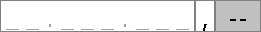 Pflichtangabe
Hier ist die Zahl der Bibliotheksstandorte (einschließlich Hauptbibliothek/Zentrale) mit eigenem Benutzungsbereich anzugeben, deren Erwerbungs- und Personalmittel gemeinsam mit der Hauptbibliothek/Zentrale ausgewiesen und verwaltet werden (ausgenommen sind reine Magazinstandorte). Enthält dieser Fragebogen nur die Daten der Hauptbibliothek/Zentrale, so ist hier die Anzahl mit "1" anzugeben. Hier ist die Zahl der Bibliotheksstandorte (einschließlich Hauptbibliothek/Zentrale) mit eigenem Benutzungsbereich anzugeben, deren Erwerbungs- und Personalmittel gemeinsam mit der Hauptbibliothek/Zentrale ausgewiesen und verwaltet werden (ausgenommen sind reine Magazinstandorte). Enthält dieser Fragebogen nur die Daten der Hauptbibliothek/Zentrale, so ist hier die Anzahl mit "1" anzugeben. 2 Studierende Pflichtangabe
Pflichtangabe
Hier ist die Zahl der an der Hochschule während des im Berichtsjahr beginnenden Wintersemester eingeschriebenen Studierenden anzugeben.Hier ist die Zahl der an der Hochschule während des im Berichtsjahr beginnenden Wintersemester eingeschriebenen Studierenden anzugeben.3 Wissenschaftliches Personal Pflichtangabe
Pflichtangabe
Hier ist die Zahl der Stellen (Vollzeitäquivalente) des wissenschaftlichen und künstlerischen Personals der Hochschule zum Ende des Berichtszeitraums anzugeben. Stellen (Personal) die über Drittmittel finanziert werden, sind nicht zu erfassen. Hier ist die Zahl der Stellen (Vollzeitäquivalente) des wissenschaftlichen und künstlerischen Personals der Hochschule zum Ende des Berichtszeitraums anzugeben. Stellen (Personal) die über Drittmittel finanziert werden, sind nicht zu erfassen. 4 Entleihende Pflichtangabe
Pflichtangabe
Jede eingetragene Person/Institution ist nur einmal zu zählen und nur dann, wenn sie aus der Bibliothek tatsächlich im Berichtsjahr entliehen hat. Jede eingetragene Person/Institution ist nur einmal zu zählen und nur dann, wenn sie aus der Bibliothek tatsächlich im Berichtsjahr entliehen hat. 5 Entleihende, darunter: Nicht-Hochschulangehörige (Externe) Pflichtangabe
Pflichtangabe
Hier sind die eingetragenen aktiven Entleiher anzugeben, die keine Angehörigen der eigenen Hochschule sind (gilt nur für Hochschulbibliotheken). Hier sind die eingetragenen aktiven Entleiher anzugeben, die keine Angehörigen der eigenen Hochschule sind (gilt nur für Hochschulbibliotheken). 6 Öffnungstage im Jahr Pflichtangabe
Pflichtangabe
Bei mehreren Bibliotheksstandorten sind hier die Zahlen der Hauptbibliothek/Zentrale anzugeben. Bei fehlender Hauptbibliothek/Zentrale ist der Standort mit den meisten Öffnungstagen maßgeblich. Bei mehreren Bibliotheksstandorten sind hier die Zahlen der Hauptbibliothek/Zentrale anzugeben. Bei fehlender Hauptbibliothek/Zentrale ist der Standort mit den meisten Öffnungstagen maßgeblich. 7 Öffnungsstunden in der Woche (Regelöffnungszeit) Pflichtangabe
Pflichtangabe
Unter Regelöffnungszeit wird die normale Öffnungszeit der Hauptbibliothek/Zentrale verstanden - unabhängig davon, ob es im Berichtsjahr erweiterte oder reduzierte Öffnungszeiten gegeben hat. Bei fehlender Hauptbibliothek/Zentrale ist der Standort mit der längsten Öffnungszeit maßgeblich. Bei Änderungen der Öffnungszeiten im Berichtsjahr bitte vom Stand 31.12. ausgehen Unter Regelöffnungszeit wird die normale Öffnungszeit der Hauptbibliothek/Zentrale verstanden - unabhängig davon, ob es im Berichtsjahr erweiterte oder reduzierte Öffnungszeiten gegeben hat. Bei fehlender Hauptbibliothek/Zentrale ist der Standort mit der längsten Öffnungszeit maßgeblich. Bei Änderungen der Öffnungszeiten im Berichtsjahr bitte vom Stand 31.12. ausgehen 8 Anteil des geschlossenen Magazinbestandes (%) Pflichtangabe
Pflichtangabe
Keine Erläuterung. Keine Erläuterung. 9 Ausstellungen im Berichtsjahr Pflichtangabe
Pflichtangabe
Ausstellungen sind zeitlich befristete Zurschaustellungen von Objekten, für deren Organisation die Bibliothek verantwortlich oder mitverantwortlich zeichnet. Die Ausstellung kann auch außerhalb der Bibliotheksräume oder sogar des Bibliotheksortes erfolgen.Ausstellungen sind zeitlich befristete Zurschaustellungen von Objekten, für deren Organisation die Bibliothek verantwortlich oder mitverantwortlich zeichnet. Die Ausstellung kann auch außerhalb der Bibliotheksräume oder sogar des Bibliotheksortes erfolgen.10 Weitere kulturelle Veranstaltungen Pflichtangabe
Pflichtangabe
Hier sind kulturelle Veranstaltungen (z.B. Lesungen, Vorträge) zu zählen, für die die Bibliothek verantwortlich oder mitverantwortlich zeichnet. Kulturelle Veranstaltungen können innerhalb oder außerhalb der Bibliotheksräume erfolgen. Hier sind kulturelle Veranstaltungen (z.B. Lesungen, Vorträge) zu zählen, für die die Bibliothek verantwortlich oder mitverantwortlich zeichnet. Kulturelle Veranstaltungen können innerhalb oder außerhalb der Bibliotheksräume erfolgen. 2Gebäude, Einrichtung^ 11 Hauptnutzfläche der Bibliothek (m²) Pflichtangabe
Pflichtangabe
Hauptnutzfläche der durch die Bibliothek genutzten Räume innerhalb eines oder mehrerer Gebäude. Summe aus (12)-(15). Hauptnutzfläche der durch die Bibliothek genutzten Räume innerhalb eines oder mehrerer Gebäude. Summe aus (12)-(15). 12 Hauptnutzfläche, davon: Benutzungsbereiche (m²) Pflichtangabe
Pflichtangabe
Hier sind eingeschlossen Lese- und Arbeitsbereiche für Benutzer, Bereiche der Informationsvermittlung, Freihandstellflächen, Computerarbeitsbereiche, Büroflächen der Benutzungsmitarbeiter sowie Ausstellungsflächen. Hier sind eingeschlossen Lese- und Arbeitsbereiche für Benutzer, Bereiche der Informationsvermittlung, Freihandstellflächen, Computerarbeitsbereiche, Büroflächen der Benutzungsmitarbeiter sowie Ausstellungsflächen. 13 Hauptnutzfläche, davon: Bereiche der Medienbearbeitung (m²) Pflichtangabe
Pflichtangabe
Unter den Bereichen der Medienbearbeitung sind alle Arbeits- und Büroflächen zu verstehen, die der Auswahl, Bestellung, Zugangsbearbeitung, Erschließung, dem Binden und Beschriften/Beschildern von Medien sowie der Bestandserhaltung dienen. Hierzu gehören auch Büros, in denen Fachreferatsaufgaben versehen werden. Unter den Bereichen der Medienbearbeitung sind alle Arbeits- und Büroflächen zu verstehen, die der Auswahl, Bestellung, Zugangsbearbeitung, Erschließung, dem Binden und Beschriften/Beschildern von Medien sowie der Bestandserhaltung dienen. Hierzu gehören auch Büros, in denen Fachreferatsaufgaben versehen werden. 14 Hauptnutzfläche, davon: Verwaltungsbereiche (m²) Pflichtangabe
Pflichtangabe
Als Verwaltungsbereiche gelten Direktion und Bibliotheksverwaltung, Datenverarbeitung und soweit vorhanden Büros und Arbeitsflächen der technischen und betrieblichen Dienste, wie z.B. Hausmeisterräume, Post-, Foto- und Kopierstellen. Als Verwaltungsbereiche gelten Direktion und Bibliotheksverwaltung, Datenverarbeitung und soweit vorhanden Büros und Arbeitsflächen der technischen und betrieblichen Dienste, wie z.B. Hausmeisterräume, Post-, Foto- und Kopierstellen. 15 Hauptnutzfläche, davon: Magazinbereiche (m²) Pflichtangabe
Pflichtangabe
Als Magazinbereiche gelten alle primär zur geschlossenen Aufstellung von Bibliotheksmaterialien vorgesehenen Flächen. Freihandmagazine sind bei (12) enthalten.Als Magazinbereiche gelten alle primär zur geschlossenen Aufstellung von Bibliotheksmaterialien vorgesehenen Flächen. Freihandmagazine sind bei (12) enthalten.16 Benutzerarbeitsplätze Pflichtangabe
Pflichtangabe
Anzahl der für Benutzer verfügbaren Arbeitsplätze am Ende des Berichtszeitraums. Anzahl der für Benutzer verfügbaren Arbeitsplätze am Ende des Berichtszeitraums. 17 Benutzerarbeitsplätze, darunter: Computerarbeitsplätze Pflichtangabe
Pflichtangabe
Anzahl der Benutzerarbeitsplätze, die mit PC oder Terminal ausgestattet sind (auch reine Katalogarbeitsplätze); dabei ist unerheblich, ob ein Internetzugang ermöglicht wird oder nicht. Anzahl der Benutzerarbeitsplätze, die mit PC oder Terminal ausgestattet sind (auch reine Katalogarbeitsplätze); dabei ist unerheblich, ob ein Internetzugang ermöglicht wird oder nicht. 3Bücher, Dissertationen, Zeitschriften und Zeitungen^ 18 Bücher (einschl. Dissertationen), Zeitschriften und Zeitungen nach Buchbindereinheiten insgesamt - Bestand Pflichtangabe
Pflichtangabe
Bitte alle Materialien nur jeweils in einer Bestands-, Zugangs-, Abgangs- bzw. Ausgabenrubrik angeben! Die Angaben sollen entsprechend der jeweils definierten Zählung erfolgen. Der Begriff Buchbindereinheit bezeichnet die physische Einheit eines gedruckten Werkes, das durch buchbinderische oder andere Bearbeitung zu einer selbständigen Einheit zusammengefügt ist. Zeitschriftenhefte eines Jahrgangs, die nicht gebunden werden sollen, gelten zusammen als eine Buchbindereinheit. Zeitschriftenhefte, die gebunden werden sollen, werden erst nach dem Binden in Buchbindereinheiten gezählt. Hier sind auch gedruckte Dissertationen anzugeben, sowie alle gedruckten Fortsetzungen (Monographien in Serien, Loseblatt- und Lieferungswerke sowie mehrbändige Werke). Bei Loseblattwerken zählt der angefangene Ordner (bzw. Mappe oder Kasten) als Einheit. Bei Lieferungswerken zählt erst der fertige Band als Buchbindereinheit. Hier sind auch Inkunabeln und gebundene gedruckte Rara mitzuzählen! Beilagen (z.B. Karten, CD-ROM) werden nicht als separate Bestandseinheiten gezählt. Medienkombinationen, die einen gemeinsamen übergeordneten Titel haben, bei denen es sich nicht um eine Beilage zum Buch oder eine Heftbeilage zum Datenträger handelt, werden unter (74) erfasst. Bitte alle Materialien nur jeweils in einer Bestands-, Zugangs-, Abgangs- bzw. Ausgabenrubrik angeben! Die Angaben sollen entsprechend der jeweils definierten Zählung erfolgen. Der Begriff Buchbindereinheit bezeichnet die physische Einheit eines gedruckten Werkes, das durch buchbinderische oder andere Bearbeitung zu einer selbständigen Einheit zusammengefügt ist. Zeitschriftenhefte eines Jahrgangs, die nicht gebunden werden sollen, gelten zusammen als eine Buchbindereinheit. Zeitschriftenhefte, die gebunden werden sollen, werden erst nach dem Binden in Buchbindereinheiten gezählt. Hier sind auch gedruckte Dissertationen anzugeben, sowie alle gedruckten Fortsetzungen (Monographien in Serien, Loseblatt- und Lieferungswerke sowie mehrbändige Werke). Bei Loseblattwerken zählt der angefangene Ordner (bzw. Mappe oder Kasten) als Einheit. Bei Lieferungswerken zählt erst der fertige Band als Buchbindereinheit. Hier sind auch Inkunabeln und gebundene gedruckte Rara mitzuzählen! Beilagen (z.B. Karten, CD-ROM) werden nicht als separate Bestandseinheiten gezählt. Medienkombinationen, die einen gemeinsamen übergeordneten Titel haben, bei denen es sich nicht um eine Beilage zum Buch oder eine Heftbeilage zum Datenträger handelt, werden unter (74) erfasst. 19 Bücher (einschl. Dissertationen), Zeitschriften und Zeitungen nach Buchbindereinheiten insgesamt - Zugang Pflichtangabe
Pflichtangabe
Keine Erläuterung. Keine Erläuterung. 20 Bücher (einschl. Dissertationen), Zeitschriften und Zeitungen nach Buchbindereinheiten insgesamt - Abgang Pflichtangabe
Pflichtangabe
Hier werden alle Medieneinheiten gezählt, die - aus welchen Gründen auch immer - aus dem Bestand ausgesondert werden. Als Aussonderung können z.B. gelten: Abgabe an andere Institute, Makulatur, Verkäufe, längerer Verlust. Die Abgabe von Medien an eine Speicherbibliothek ohne Besitzübergabe zählt nicht als Aussonderung. Hier werden alle Medieneinheiten gezählt, die - aus welchen Gründen auch immer - aus dem Bestand ausgesondert werden. Als Aussonderung können z.B. gelten: Abgabe an andere Institute, Makulatur, Verkäufe, längerer Verlust. Die Abgabe von Medien an eine Speicherbibliothek ohne Besitzübergabe zählt nicht als Aussonderung. 21 Bücher (einschl. Dissertationen), Zeitschriften und Zeitungen insgesamt - Ausgaben Pflichtangabe
Pflichtangabe
Keine Erläuterung. Keine Erläuterung. 22 Bücher, darunter: Dissertationen und andere Prüfungsarbeiten - Bestand fakultative Angabe
fakultative Angabe
Dissertationen im Sinne von Hochschulschriften. Dissertationen im Sinne von Hochschulschriften. 23 Bücher, darunter: Dissertationen und andere Prüfungsarbeiten - Zugang fakultative Angabe
fakultative Angabe
Dissertationen im Sinne von Hochschulschriften. Dissertationen im Sinne von Hochschulschriften. 24 Bücher, darunter: Dissertationen und andere Prüfungsarbeiten - Abgang fakultative Angabe
fakultative Angabe
Hier werden alle Medieneinheiten gezählt, die - aus welchen Gründen auch immer - aus dem Bestand ausgesondert werden. Als Aussonderung können z.B. gelten: Abgabe an andere Institute, Makulatur, Verkäufe, längerer Verlust. Die Abgabe von Medien an eine Speicherbibliothek ohne Besitzübergabe zählt nicht als Aussonderung. Hinweis: Dissertationen im Sinne von Hochschulschriften. Hier werden alle Medieneinheiten gezählt, die - aus welchen Gründen auch immer - aus dem Bestand ausgesondert werden. Als Aussonderung können z.B. gelten: Abgabe an andere Institute, Makulatur, Verkäufe, längerer Verlust. Die Abgabe von Medien an eine Speicherbibliothek ohne Besitzübergabe zählt nicht als Aussonderung. Hinweis: Dissertationen im Sinne von Hochschulschriften. 25 Bücher, darunter: Dissertationen und andere Prüfungsarbeiten - Ausgaben fakultative Angabe
fakultative Angabe
Dissertationen im Sinne von Hochschulschriften. Dissertationen im Sinne von Hochschulschriften. 26 Bücher, darunter: Bestände der Lehrbuchsammlung - Bestand fakultative Angabe
fakultative Angabe
In der Lehrbuchsammlung wird die von den Studierenden viel gefragte und aktuelle Studienliteratur in Mehrfachexemplaren, in der Regel separat untergebracht, angeboten. Verteilt sich die Lehrbuchsammlung auf mehrere Standorte, so sind hier deren Daten summiert anzugeben. In der Lehrbuchsammlung wird die von den Studierenden viel gefragte und aktuelle Studienliteratur in Mehrfachexemplaren, in der Regel separat untergebracht, angeboten. Verteilt sich die Lehrbuchsammlung auf mehrere Standorte, so sind hier deren Daten summiert anzugeben. 27 Bücher, darunter: Bestände der Lehrbuchsammlung - Zugang fakultative Angabe
fakultative Angabe
Keine Erläuterung. Keine Erläuterung. 28 Bücher, darunter: Bestände der Lehrbuchsammlung - Abgang fakultative Angabe
fakultative Angabe
Hier werden alle Medieneinheiten gezählt, die - aus welchen Gründen auch immer - aus dem Bestand ausgesondert werden. Als Aussonderung können z.B. gelten: Abgabe an andere Institute, Makulatur, Verkäufe, längerer Verlust. Die Abgabe von Medien an eine Speicherbibliothek ohne Besitzübergabe zählt nicht als Aussonderung. Hier werden alle Medieneinheiten gezählt, die - aus welchen Gründen auch immer - aus dem Bestand ausgesondert werden. Als Aussonderung können z.B. gelten: Abgabe an andere Institute, Makulatur, Verkäufe, längerer Verlust. Die Abgabe von Medien an eine Speicherbibliothek ohne Besitzübergabe zählt nicht als Aussonderung. 29 Bücher, darunter: Bestände der Lehrbuchsammlung - Ausgaben fakultative Angabe
fakultative Angabe
Keine Erläuterung. Keine Erläuterung. 30 Bücher, darunter: Inkunabeln - Bestand fakultative Angabe
fakultative Angabe
Keine Erläuterung. Keine Erläuterung. 31 Bücher, darunter: Inkunabeln - Zugang fakultative Angabe
fakultative Angabe
Keine Erläuterung. Keine Erläuterung. 32 Bücher, darunter: Inkunabeln - Abgang fakultative Angabe
fakultative Angabe
Hier werden alle Medieneinheiten gezählt, die - aus welchen Gründen auch immer - aus dem Bestand ausgesondert werden. Als Aussonderung können z.B. gelten: Abgabe an andere Institute, Makulatur, Verkäufe, längerer Verlust. Die Abgabe von Medien an eine Speicherbibliothek ohne Besitzübergabe zählt nicht als Aussonderung. Hier werden alle Medieneinheiten gezählt, die - aus welchen Gründen auch immer - aus dem Bestand ausgesondert werden. Als Aussonderung können z.B. gelten: Abgabe an andere Institute, Makulatur, Verkäufe, längerer Verlust. Die Abgabe von Medien an eine Speicherbibliothek ohne Besitzübergabe zählt nicht als Aussonderung. 33 Bücher, darunter: Inkunabeln - Ausgaben fakultative Angabe
fakultative Angabe
Keine Erläuterung. Keine Erläuterung. 34 Bücher, darunter: Rara - Bestand fakultative Angabe
fakultative Angabe
Unter Rara sind seltene Drucke ab dem 16. Jahrhundert, Widmungsexemplare, Werke in kostbaren Einbänden und ähnliche Sonderbestände zu verstehen. Hier sollen nur die gesondert (in der Regel unter eigenen Signaturen) aufgestellten Rarabestände gezählt werden. Unter Rara sind seltene Drucke ab dem 16. Jahrhundert, Widmungsexemplare, Werke in kostbaren Einbänden und ähnliche Sonderbestände zu verstehen. Hier sollen nur die gesondert (in der Regel unter eigenen Signaturen) aufgestellten Rarabestände gezählt werden. 35 Bücher, darunter: Rara - Zugang fakultative Angabe
fakultative Angabe
Keine Erläuterung. Keine Erläuterung. 36 Bücher, darunter: Rara - Abgang fakultative Angabe
fakultative Angabe
Hier werden alle Medieneinheiten gezählt, die - aus welchen Gründen auch immer - aus dem Bestand ausgesondert werden. Als Aussonderung können z.B. gelten: Abgabe an andere Institute, Makulatur, Verkäufe, längerer Verlust. Die Abgabe von Medien an eine Speicherbibliothek ohne Besitzübergabe zählt nicht als Aussonderung. Hier werden alle Medieneinheiten gezählt, die - aus welchen Gründen auch immer - aus dem Bestand ausgesondert werden. Als Aussonderung können z.B. gelten: Abgabe an andere Institute, Makulatur, Verkäufe, längerer Verlust. Die Abgabe von Medien an eine Speicherbibliothek ohne Besitzübergabe zählt nicht als Aussonderung. 37 Bücher, darunter: Rara - Ausgaben fakultative Angabe
fakultative Angabe
Keine Erläuterung. Keine Erläuterung. 4Sonstige Druckwerke^ 38 Sonstige Druckwerke insgesamt - Bestand Pflichtangabe
Pflichtangabe
Hier sind alle sonstigen gedruckten Materialien zu zählen. Hierzu gehören u.a. Karten und Pläne, Noten, Einblattmaterialien, Patente und Normen. Hier sind alle sonstigen gedruckten Materialien zu zählen. Hierzu gehören u.a. Karten und Pläne, Noten, Einblattmaterialien, Patente und Normen. 39 Sonstige Druckwerke insgesamt - Zugang Pflichtangabe
Pflichtangabe
Keine Erläuterung. Keine Erläuterung. 40 Sonstige Druckwerke insgesamt - Abgang Pflichtangabe
Pflichtangabe
Hier werden alle Medieneinheiten gezählt, die - aus welchen Gründen auch immer - aus dem Bestand ausgesondert werden. Als Aussonderung können z.B. gelten: Abgabe an andere Institute, Makulatur, Verkäufe, längerer Verlust. Die Abgabe von Medien an eine Speicherbibliothek ohne Besitzübergabe zählt nicht als Aussonderung. Hier werden alle Medieneinheiten gezählt, die - aus welchen Gründen auch immer - aus dem Bestand ausgesondert werden. Als Aussonderung können z.B. gelten: Abgabe an andere Institute, Makulatur, Verkäufe, längerer Verlust. Die Abgabe von Medien an eine Speicherbibliothek ohne Besitzübergabe zählt nicht als Aussonderung. 41 Sonstige Druckwerke insgesamt - Ausgaben Pflichtangabe
Pflichtangabe
Keine Erläuterung.Keine Erläuterung.42 Sonstige Druckwerke, darunter: Karten und Pläne nach Blättern - Bestand fakultative Angabe
fakultative Angabe
Hierzu gehören auch Panoramakarten, Luftbildpläne, Baupläne und technische Zeichnungen. Atlanten sind bei (18)-(21) zu zählen. Hierzu gehören auch Panoramakarten, Luftbildpläne, Baupläne und technische Zeichnungen. Atlanten sind bei (18)-(21) zu zählen. 43 Sonstige Druckwerke, darunter: Karten und Pläne nach Blättern - Zugang fakultative Angabe
fakultative Angabe
Keine Erläuterung. Keine Erläuterung. 44 Sonstige Druckwerke, darunter: Karten und Pläne nach Blättern - Abgang fakultative Angabe
fakultative Angabe
Hier werden alle Medieneinheiten gezählt, die - aus welchen Gründen auch immer - aus dem Bestand ausgesondert werden. Als Aussonderung können z.B. gelten: Abgabe an andere Institute, Makulatur, Verkäufe, längerer Verlust. Die Abgabe von Medien an eine Speicherbibliothek ohne Besitzübergabe zählt nicht als Aussonderung. Hier werden alle Medieneinheiten gezählt, die - aus welchen Gründen auch immer - aus dem Bestand ausgesondert werden. Als Aussonderung können z.B. gelten: Abgabe an andere Institute, Makulatur, Verkäufe, längerer Verlust. Die Abgabe von Medien an eine Speicherbibliothek ohne Besitzübergabe zählt nicht als Aussonderung. 45 Sonstige Druckwerke, darunter: für Karten und Pläne nach Blättern - Ausgaben fakultative Angabe
fakultative Angabe
Keine Erläuterung. Keine Erläuterung. 46 Sonstige Druckwerke, darunter: Noten nach physischen Einheiten - Bestand fakultative Angabe
fakultative Angabe
Physische Einheiten sind die durch buchbinderische oder andere Bearbeitung zu selbständigen Einheiten zusammengefügten Noten, Teile oder Stimmen. Noten, die aus lose zusammengefügten Einzelblättern oder Stimmen bestehen, zählen jeweils als eine physische Einheit. Dasselbe gilt für Notenhefte oder -bände, die lose Stimmen als Beilage haben. Physische Einheiten sind die durch buchbinderische oder andere Bearbeitung zu selbständigen Einheiten zusammengefügten Noten, Teile oder Stimmen. Noten, die aus lose zusammengefügten Einzelblättern oder Stimmen bestehen, zählen jeweils als eine physische Einheit. Dasselbe gilt für Notenhefte oder -bände, die lose Stimmen als Beilage haben. 47 Sonstige Druckwerke, darunter: Noten nach physischen Einheiten - Zugang fakultative Angabe
fakultative Angabe
Keine Erläuterung. Keine Erläuterung. 48 Sonstige Druckwerke, darunter: Noten nach physischen Einheiten - Abgang fakultative Angabe
fakultative Angabe
Hier werden alle Medieneinheiten gezählt, die - aus welchen Gründen auch immer - aus dem Bestand ausgesondert werden. Als Aussonderung können z.B. gelten: Abgabe an andere Institute, Makulatur, Verkäufe, längerer Verlust. Die Abgabe von Medien an eine Speicherbibliothek ohne Besitzübergabe zählt nicht als Aussonderung. Hier werden alle Medieneinheiten gezählt, die - aus welchen Gründen auch immer - aus dem Bestand ausgesondert werden. Als Aussonderung können z.B. gelten: Abgabe an andere Institute, Makulatur, Verkäufe, längerer Verlust. Die Abgabe von Medien an eine Speicherbibliothek ohne Besitzübergabe zählt nicht als Aussonderung. 49 Sonstige Druckwerke, darunter: Noten - Ausgaben fakultative Angabe
fakultative Angabe
Keine Erläuterung. Keine Erläuterung. 50 Sonstige Druckwerke, darunter: Einblattmaterialien - Bestand fakultative Angabe
fakultative Angabe
Unter Einblattmaterialien sind die als Sonderbestände aufgestellten Einblattdrucke, Flugblätter, Druckgraphiken und Zeichnungen, Porträts, Exlibris, Plakate, Buchumschläge und ähnliche Materialien zu verstehen. Sie sind nach physischen Einheiten zu zählen. Unter Einblattmaterialien sind die als Sonderbestände aufgestellten Einblattdrucke, Flugblätter, Druckgraphiken und Zeichnungen, Porträts, Exlibris, Plakate, Buchumschläge und ähnliche Materialien zu verstehen. Sie sind nach physischen Einheiten zu zählen. 51 Sonstige Druckwerke, darunter: Einblattmaterialien - Zugang fakultative Angabe
fakultative Angabe
Keine Erläuterung. Keine Erläuterung. 52 Sonstige Druckwerke, darunter: Einblattmaterialien - Abgang fakultative Angabe
fakultative Angabe
Hier werden alle Medieneinheiten gezählt, die - aus welchen Gründen auch immer - aus dem Bestand ausgesondert werden. Als Aussonderung können z.B. gelten: Abgabe an andere Institute, Makulatur, Verkäufe, längerer Verlust. Die Abgabe von Medien an eine Speicherbibliothek ohne Besitzübergabe zählt nicht als Aussonderung. Hier werden alle Medieneinheiten gezählt, die - aus welchen Gründen auch immer - aus dem Bestand ausgesondert werden. Als Aussonderung können z.B. gelten: Abgabe an andere Institute, Makulatur, Verkäufe, längerer Verlust. Die Abgabe von Medien an eine Speicherbibliothek ohne Besitzübergabe zählt nicht als Aussonderung. 53 Sonstige Druckwerke, darunter: Einblattmaterialien - Ausgaben fakultative Angabe
fakultative Angabe
Keine Erläuterung. Keine Erläuterung. 54 Sonstige Druckwerke, darunter: Patente nach physischen Einheiten - Bestand fakultative Angabe
fakultative Angabe
Hierzu gehören Offenlegungs-, Auslege- und Patentschriften, wobei jedes Stück einzeln zu zählen ist. Patente in Mikroform sind bei Mikromaterialien zu zählen. Hierzu gehören Offenlegungs-, Auslege- und Patentschriften, wobei jedes Stück einzeln zu zählen ist. Patente in Mikroform sind bei Mikromaterialien zu zählen. 55 Sonstige Druckwerke, darunter: Patente nach physischen Einheiten - Zugang fakultative Angabe
fakultative Angabe
Keine Erläuterung. Keine Erläuterung. 56 Sonstige Druckwerke, darunter: Patente nach physischen Einheiten - Abgang fakultative Angabe
fakultative Angabe
Hier werden alle Medieneinheiten gezählt, die - aus welchen Gründen auch immer - aus dem Bestand ausgesondert werden. Als Aussonderung können z.B. gelten: Abgabe an andere Institute, Makulatur, Verkäufe, längerer Verlust. Die Abgabe von Medien an eine Speicherbibliothek ohne Besitzübergabe zählt nicht als Aussonderung. Hier werden alle Medieneinheiten gezählt, die - aus welchen Gründen auch immer - aus dem Bestand ausgesondert werden. Als Aussonderung können z.B. gelten: Abgabe an andere Institute, Makulatur, Verkäufe, längerer Verlust. Die Abgabe von Medien an eine Speicherbibliothek ohne Besitzübergabe zählt nicht als Aussonderung. 57 Sonstige Druckwerke, darunter: Patente - Ausgaben fakultative Angabe
fakultative Angabe
Keine Erläuterung. Keine Erläuterung. 58 Sonstige Druckwerke, darunter: Normen nach physischen Einheiten - Bestand fakultative Angabe
fakultative Angabe
Hierzu gehören Normblätter, Beiblätter, Auswahlblätter, Vornormen, Normentwürfe und Übersetzungen von Normen, wobei jedes Stück einzeln zu zählen ist. Zusammenfassende Ausgaben mehrerer Normen werden bei (18)-(21) gezählt. Hierzu gehören Normblätter, Beiblätter, Auswahlblätter, Vornormen, Normentwürfe und Übersetzungen von Normen, wobei jedes Stück einzeln zu zählen ist. Zusammenfassende Ausgaben mehrerer Normen werden bei (18)-(21) gezählt. 59 Sonstige Druckwerke, darunter: Normen nach physischen Einheiten - Zugang fakultative Angabe
fakultative Angabe
Keine Erläuterung. Keine Erläuterung. 60 Sonstige Druckwerke, darunter: Normen nach physischen Einheiten - Abgang fakultative Angabe
fakultative Angabe
Hier werden alle Medieneinheiten gezählt, die - aus welchen Gründen auch immer - aus dem Bestand ausgesondert werden. Als Aussonderung können z.B. gelten: Abgabe an andere Institute, Makulatur, Verkäufe, längerer Verlust. Die Abgabe von Medien an eine Speicherbibliothek ohne Besitzübergabe zählt nicht als Aussonderung. Hier werden alle Medieneinheiten gezählt, die - aus welchen Gründen auch immer - aus dem Bestand ausgesondert werden. Als Aussonderung können z.B. gelten: Abgabe an andere Institute, Makulatur, Verkäufe, längerer Verlust. Die Abgabe von Medien an eine Speicherbibliothek ohne Besitzübergabe zählt nicht als Aussonderung. 61 Sonstige Druckwerke, darunter: Normen - Ausgaben fakultative Angabe
fakultative Angabe
Keine Erläuterung.Keine Erläuterung.5Sonstige nicht-elektronische Materialien^ 62 Sonstige nicht-elektronische Materialien insgesamt - Bestand Pflichtangabe
Pflichtangabe
Hierzu gehören u.a. analoge AV-Materialien (Tonträger, Dias, Filme, Videomaterialien), Mikromaterialien, Kunstdrucke, Bilder und Bildpostkarten sowie Medienkombinationen. Hierzu gehören u.a. analoge AV-Materialien (Tonträger, Dias, Filme, Videomaterialien), Mikromaterialien, Kunstdrucke, Bilder und Bildpostkarten sowie Medienkombinationen. 63 Sonstige nicht-elektronische Materialien insgesamt - Zugang Pflichtangabe
Pflichtangabe
Keine Erläuterung. Keine Erläuterung. 64 Sonstige nicht-elektronische Materialien insgesamt - Abgang Pflichtangabe
Pflichtangabe
Hier werden alle Medieneinheiten gezählt, die - aus welchen Gründen auch immer - aus dem Bestand ausgesondert werden. Als Aussonderung können z.B. gelten: Abgabe an andere Institute, Makulatur, Verkäufe, längerer Verlust. Die Abgabe von Medien an eine Speicherbibliothek ohne Besitzübergabe zählt nicht als Aussonderung. Hier werden alle Medieneinheiten gezählt, die - aus welchen Gründen auch immer - aus dem Bestand ausgesondert werden. Als Aussonderung können z.B. gelten: Abgabe an andere Institute, Makulatur, Verkäufe, längerer Verlust. Die Abgabe von Medien an eine Speicherbibliothek ohne Besitzübergabe zählt nicht als Aussonderung. 65 Sonstige nicht-elektronische Materialien insgesamt - Ausgaben Pflichtangabe
Pflichtangabe
Keine Erläuterung. Keine Erläuterung. 66 Sonstige nicht-elektronische Materialien, davon: AV-Materialien - Bestand fakultative Angabe
fakultative Angabe
Hier sind alle analogen Materialien anzugeben, in denen Ton- und/oder Bildelemente überwiegen und für deren Nutzung eine besondere technische Ausrüstung erforderlich ist. Hierzu zählen insbesondere Tonträger nach Einzelstücken, Dias nach Ausleiheinheiten sowie Filme und Videomaterialien nach physischen Einheiten. Digitale AV-Medien (z.B. Audio-CDs, Video-DVDs) werden bei den Digitalen Beständen (Abschnitt 8) gezählt. Hier sind alle analogen Materialien anzugeben, in denen Ton- und/oder Bildelemente überwiegen und für deren Nutzung eine besondere technische Ausrüstung erforderlich ist. Hierzu zählen insbesondere Tonträger nach Einzelstücken, Dias nach Ausleiheinheiten sowie Filme und Videomaterialien nach physischen Einheiten. Digitale AV-Medien (z.B. Audio-CDs, Video-DVDs) werden bei den Digitalen Beständen (Abschnitt 8) gezählt. 67 Sonstige nicht-elektronische Materialien, davon: AV-Materialien - Zugang fakultative Angabe
fakultative Angabe
Keine Erläuterung. Keine Erläuterung. 68 Sonstige nicht-elektronische Materialien, davon: AV-Materialien - Abgang fakultative Angabe
fakultative Angabe
Hier werden alle Medieneinheiten gezählt, die - aus welchen Gründen auch immer - aus dem Bestand ausgesondert werden. Als Aussonderung können z.B. gelten: Abgabe an andere Institute, Makulatur, Verkäufe, längerer Verlust. Die Abgabe von Medien an eine Speicherbibliothek ohne Besitzübergabe zählt nicht als Aussonderung. Hier werden alle Medieneinheiten gezählt, die - aus welchen Gründen auch immer - aus dem Bestand ausgesondert werden. Als Aussonderung können z.B. gelten: Abgabe an andere Institute, Makulatur, Verkäufe, längerer Verlust. Die Abgabe von Medien an eine Speicherbibliothek ohne Besitzübergabe zählt nicht als Aussonderung. 69 Sonstige nicht-elektronische Materialien, davon: AV-Materialien - Ausgaben fakultative Angabe
fakultative Angabe
Keine Erläuterung. Keine Erläuterung. 70 Sonstige nicht-elektronische Materialien, davon: Mikromaterialien nach Einzelstücken - Bestand fakultative Angabe
fakultative Angabe
Hier sind sämtliche Mikromaterialien anzugeben, auch Zeitschriften, Dissertationen und Patente in Mikroform. Hier sind sämtliche Mikromaterialien anzugeben, auch Zeitschriften, Dissertationen und Patente in Mikroform. 71 Sonstige nicht-elektronische Materialien, davon: Mikromaterialien nach Einzelstücken - Zugang fakultative Angabe
fakultative Angabe
Keine Erläuterung. Keine Erläuterung. 72 Sonstige nicht-elektronische Materialien, davon: Mikromaterialien nach Einzelstücken - Abgang fakultative Angabe
fakultative Angabe
Hier werden alle Medieneinheiten gezählt, die - aus welchen Gründen auch immer - aus dem Bestand ausgesondert werden. Als Aussonderung können z.B. gelten: Abgabe an andere Institute, Makulatur, Verkäufe, längerer Verlust. Die Abgabe von Medien an eine Speicherbibliothek ohne Besitzübergabe zählt nicht als Aussonderung. Hier werden alle Medieneinheiten gezählt, die - aus welchen Gründen auch immer - aus dem Bestand ausgesondert werden. Als Aussonderung können z.B. gelten: Abgabe an andere Institute, Makulatur, Verkäufe, längerer Verlust. Die Abgabe von Medien an eine Speicherbibliothek ohne Besitzübergabe zählt nicht als Aussonderung. 73 Sonstige nicht-elektronische Materialien, davon: Mikromaterialien - Ausgaben fakultative Angabe
fakultative Angabe
Keine Erläuterung. Keine Erläuterung. 74 Sonstige nicht-elektronische Materialien, davon: weitere Materialien nach phys. Einheiten - Bestand fakultative Angabe
fakultative Angabe
Hier sind sämtliche Bibliotheksmaterialien anzugeben, die nicht in die bisherigen Rubriken (18)-(73) bzw. die folgenden (78)-(109) einzuordnen sind. Gezählt werden physische Einheiten. Hierzu gehören auch Kunstdrucke, Bilder und Bildpostkarten nach Blättern sowie Medienkombinationen, die einen gemeinsamen übergeordneten Titel haben, bei denen es sich nicht um eine Beilage zum Buch oder eine Heftbeilage zum Datenträger handelt. Hier sind sämtliche Bibliotheksmaterialien anzugeben, die nicht in die bisherigen Rubriken (18)-(73) bzw. die folgenden (78)-(109) einzuordnen sind. Gezählt werden physische Einheiten. Hierzu gehören auch Kunstdrucke, Bilder und Bildpostkarten nach Blättern sowie Medienkombinationen, die einen gemeinsamen übergeordneten Titel haben, bei denen es sich nicht um eine Beilage zum Buch oder eine Heftbeilage zum Datenträger handelt. 75 Sonstige nicht-elektronische Materialien, davon: weitere Materialien nach phys. Einheiten - Zugang fakultative Angabe
fakultative Angabe
Keine Erläuterung. Keine Erläuterung. 76 Sonstige nicht-elektronische Materialien, davon: weitere Materialien nach phys. Einheiten - Abgang fakultative Angabe
fakultative Angabe
Hier werden alle Medieneinheiten gezählt, die - aus welchen Gründen auch immer - aus dem Bestand ausgesondert werden. Als Aussonderung können z.B. gelten: Abgabe an andere Institute, Makulatur, Verkäufe, längerer Verlust. Die Abgabe von Medien an eine Speicherbibliothek ohne Besitzübergabe zählt nicht als Aussonderung. Hier werden alle Medieneinheiten gezählt, die - aus welchen Gründen auch immer - aus dem Bestand ausgesondert werden. Als Aussonderung können z.B. gelten: Abgabe an andere Institute, Makulatur, Verkäufe, längerer Verlust. Die Abgabe von Medien an eine Speicherbibliothek ohne Besitzübergabe zählt nicht als Aussonderung. 77 Sonstige nicht-elektronische Materialien, davon: weitere Materialien - Ausgaben fakultative Angabe
fakultative Angabe
Keine Erläuterung. Keine Erläuterung. 6Handschriften und Autographen^ 78 Handschriften und Autographen insgesamt - Bestand Pflichtangabe
Pflichtangabe
Handschriften sind nach physischen Einheiten, d.h. nach Bänden, Faszikeln, Kapseln, Rollen etc. zu zählen. Handschriften sind nach physischen Einheiten, d.h. nach Bänden, Faszikeln, Kapseln, Rollen etc. zu zählen. 79 Handschriften und Autographen insgesamt - Zugang Pflichtangabe
Pflichtangabe
Keine Erläuterung. Keine Erläuterung. 80 Handschriften und Autographen insgesamt - Abgang Pflichtangabe
Pflichtangabe
Hier werden alle Medieneinheiten die, aus welchen Gründen auch immer, aus dem Bestand ausgesondert werden gezählt. Als Aussonderung können z.B. gelten: Abgabe an andere Institute, Makulatur, Verkäufe, längerer Verlust. Die Abgabe von Medien an eine Speicherbibliothek ohne Besitzübergabe zählt nicht als Aussonderung. Hier werden alle Medieneinheiten die, aus welchen Gründen auch immer, aus dem Bestand ausgesondert werden gezählt. Als Aussonderung können z.B. gelten: Abgabe an andere Institute, Makulatur, Verkäufe, längerer Verlust. Die Abgabe von Medien an eine Speicherbibliothek ohne Besitzübergabe zählt nicht als Aussonderung. 81 Handschriften und Autographen insgesamt - Ausgaben Pflichtangabe
Pflichtangabe
Keine Erläuterung. Keine Erläuterung. 82 Handschriften und Autographen, davon: Abendländische Handschriften (außer Musikhandschriften) - Bestand fakultative Angabe
fakultative Angabe
Abendländische, handgeschriebene Erzeugnisse in Buchform, zu zählen nach Bänden. Abendländische, handgeschriebene Erzeugnisse in Buchform, zu zählen nach Bänden. 83 Handschriften und Autographen, davon: Abendländische Handschriften (außer Musikhandschriften) - Zugang fakultative Angabe
fakultative Angabe
Keine Erläuterung. Keine Erläuterung. 84 Handschriften und Autographen, davon: Abendländische Handschriften (außer Musikhandschriften) - Abgang fakultative Angabe
fakultative Angabe
Hier werden alle Medieneinheiten gezählt, die - aus welchen Gründen auch immer - aus dem Bestand ausgesondert werden. Als Aussonderung können z.B. gelten: Abgabe an andere Institute, Makulatur, Verkäufe, längerer Verlust. Die Abgabe von Medien an eine Speicherbibliothek ohne Besitzübergabe zählt nicht als Aussonderung. Hier werden alle Medieneinheiten gezählt, die - aus welchen Gründen auch immer - aus dem Bestand ausgesondert werden. Als Aussonderung können z.B. gelten: Abgabe an andere Institute, Makulatur, Verkäufe, längerer Verlust. Die Abgabe von Medien an eine Speicherbibliothek ohne Besitzübergabe zählt nicht als Aussonderung. 85 Handschriften und Autographen, davon: Abendländische Handschriften (außer Musikhandschriften) - Ausgaben fakultative Angabe
fakultative Angabe
Keine Erläuterung. Keine Erläuterung. 86 Handschriften und Autographen, davon: Handschriftenfragmente und Urkunden - Bestand fakultative Angabe
fakultative Angabe
Handschriftenfragmente und Urkunden sollen hier nur berücksichtigt werden, wenn sie in selbständigen Bestandsgruppen oder in gesonderten Behältnissen außerhalb der Handschriftenreihen aufbewahrt werden. Sie sind nach physischen Einheiten zu zählen. Handschriftenfragmente und Urkunden sollen hier nur berücksichtigt werden, wenn sie in selbständigen Bestandsgruppen oder in gesonderten Behältnissen außerhalb der Handschriftenreihen aufbewahrt werden. Sie sind nach physischen Einheiten zu zählen. 87 Handschriften und Autographen, davon: Handschriftenfragmente und Urkunden - Zugang fakultative Angabe
fakultative Angabe
Keine Erläuterung. Keine Erläuterung. 88 Handschriften und Autographen, davon: Handschriftenfragmente und Urkunden - Abgang fakultative Angabe
fakultative Angabe
Hier werden alle Medieneinheiten gezählt, die - aus welchen Gründen auch immer - aus dem Bestand ausgesondert werden. Als Aussonderung können z.B. gelten: Abgabe an andere Institute, Makulatur, Verkäufe, längerer Verlust. Die Abgabe von Medien an eine Speicherbibliothek ohne Besitzübergabe zählt nicht als Aussonderung. Hier werden alle Medieneinheiten gezählt, die - aus welchen Gründen auch immer - aus dem Bestand ausgesondert werden. Als Aussonderung können z.B. gelten: Abgabe an andere Institute, Makulatur, Verkäufe, längerer Verlust. Die Abgabe von Medien an eine Speicherbibliothek ohne Besitzübergabe zählt nicht als Aussonderung. 89 Handschriften und Autographen, davon: Handschriftenfragmente und Urkunden - Ausgaben fakultative Angabe
fakultative Angabe
Keine Erläuterung. Keine Erläuterung. 90 Handschriften und Autographen, davon: Musikhandschriften und Autographen - Bestand fakultative Angabe
fakultative Angabe
Musikhandschriften und -autographen sind, da sie in der Regel gemeinsam verwaltet werden, in einer Zahl anzugeben. Sie werden nach physischen Einheiten, wenn erforderlich nach Erwerbungseinheiten (Zusammenfügungen von Stimmen u.a. Einzelstücken), gezählt. Musikhandschriften und -autographen sind, da sie in der Regel gemeinsam verwaltet werden, in einer Zahl anzugeben. Sie werden nach physischen Einheiten, wenn erforderlich nach Erwerbungseinheiten (Zusammenfügungen von Stimmen u.a. Einzelstücken), gezählt. 91 Handschriften und Autographen, davon: Musikhandschriften und Autographen - Zugang fakultative Angabe
fakultative Angabe
Keine Erläuterung. Keine Erläuterung. 92 Handschriften und Autographen, davon: Musikhandschriften und Autographen - Abgang fakultative Angabe
fakultative Angabe
Hier werden alle Medieneinheiten gezählt, die - aus welchen Gründen auch immer - aus dem Bestand ausgesondert werden. Als Aussonderung können z.B. gelten: Abgabe an andere Institute, Makulatur, Verkäufe, längerer Verlust. Die Abgabe von Medien an eine Speicherbibliothek ohne Besitzübergabe zählt nicht als Aussonderung. Hier werden alle Medieneinheiten gezählt, die - aus welchen Gründen auch immer - aus dem Bestand ausgesondert werden. Als Aussonderung können z.B. gelten: Abgabe an andere Institute, Makulatur, Verkäufe, längerer Verlust. Die Abgabe von Medien an eine Speicherbibliothek ohne Besitzübergabe zählt nicht als Aussonderung. 93 Handschriften und Autographen, davon: Musikhandschriften und Autographen - Ausgaben fakultative Angabe
fakultative Angabe
Keine Erläuterung. Keine Erläuterung. 94 Handschriften und Autographen, davon: Orientalische Handschriften - Bestand fakultative Angabe
fakultative Angabe
Orientalische Handschriften sind alle Handschriften in den Originalsprachen Afrikas, Asiens und Australiens. Orientalische Handschriften sind alle Handschriften in den Originalsprachen Afrikas, Asiens und Australiens. 95 Handschriften und Autographen, davon: Orientalische Handschriften - Zugang fakultative Angabe
fakultative Angabe
Keine Erläuterung. Keine Erläuterung. 96 Handschriften und Autographen, davon: Orientalische Handschriften - Abgang fakultative Angabe
fakultative Angabe
Hier werden alle Medieneinheiten gezählt, die - aus welchen Gründen auch immer - aus dem Bestand ausgesondert werden. Als Aussonderung können z.B. gelten: Abgabe an andere Institute, Makulatur, Verkäufe, längerer Verlust. Die Abgabe von Medien an eine Speicherbibliothek ohne Besitzübergabe zählt nicht als Aussonderung. Hier werden alle Medieneinheiten gezählt, die - aus welchen Gründen auch immer - aus dem Bestand ausgesondert werden. Als Aussonderung können z.B. gelten: Abgabe an andere Institute, Makulatur, Verkäufe, längerer Verlust. Die Abgabe von Medien an eine Speicherbibliothek ohne Besitzübergabe zählt nicht als Aussonderung. 97 Handschriften und Autographen, davon: Orientalische Handschriften - Ausgaben fakultative Angabe
fakultative Angabe
Keine Erläuterung. Keine Erläuterung. 98 Handschriften und Autographen, davon: Autographen - Bestand fakultative Angabe
fakultative Angabe
Unter Autographen sind eigenhändige Schrifterzeugnisse mäßigen Umfangs bekannter Persönlichkeiten zu verstehen. Sie sind nach physischen Einheiten d.h. nach Manuskripten, Konzepten, Briefen usw. zu zählen. In dieser Rubrik sind nur die in einer eigenen Bestandsgruppe aufbewahrten Einzelautographen zu berücksichtigen, nicht die in Nachlässen und anderen Beständen enthaltenen Autographen. Unter Autographen sind eigenhändige Schrifterzeugnisse mäßigen Umfangs bekannter Persönlichkeiten zu verstehen. Sie sind nach physischen Einheiten d.h. nach Manuskripten, Konzepten, Briefen usw. zu zählen. In dieser Rubrik sind nur die in einer eigenen Bestandsgruppe aufbewahrten Einzelautographen zu berücksichtigen, nicht die in Nachlässen und anderen Beständen enthaltenen Autographen. 99 Handschriften und Autographen, davon: Autographen - Zugang fakultative Angabe
fakultative Angabe
Keine Erläuterung. Keine Erläuterung. 100 Handschriften und Autographen, davon: Autographen - Abgang fakultative Angabe
fakultative Angabe
Hier werden alle Medieneinheiten gezählt, die - aus welchen Gründen auch immer - aus dem Bestand ausgesondert werden. Als Aussonderung können z.B. gelten: Abgabe an andere Institute, Makulatur, Verkäufe, längerer Verlust. Die Abgabe von Medien an eine Speicherbibliothek ohne Besitzübergabe zählt nicht als Aussonderung.Hier werden alle Medieneinheiten gezählt, die - aus welchen Gründen auch immer - aus dem Bestand ausgesondert werden. Als Aussonderung können z.B. gelten: Abgabe an andere Institute, Makulatur, Verkäufe, längerer Verlust. Die Abgabe von Medien an eine Speicherbibliothek ohne Besitzübergabe zählt nicht als Aussonderung.101 Handschriften und Autographen, davon: Autographen - Ausgaben fakultative Angabe
fakultative Angabe
Keine Erläuterung. Keine Erläuterung. 7Nachlässe^ 102 Nachlässe insgesamt - Bestand Pflichtangabe
Pflichtangabe
Unter Nachlässen sind Komplexe von Manuskripten, Aufzeichnungen aller Art, Korrespondenzen, Lebensdokumenten und schriftlichen Sammelstücken eines Nachlassers zu verstehen. Auch Teilnachlässe und Sammlungen derartiger Materialien zu einer Persönlichkeit sind hier mitzuzählen. In dieser Rubrik sind außer den in der Nachlassreihe aufgestellten Nachlässen auch die in den Handschriften- und Autographenreihen enthaltenen Nachlässe anzugeben. Die Gesamtzahl soll derjenigen entsprechen, die an das Verzeichnis der schriftlichen Nachlässe in deutschen Archiven und Bibliotheken gemeldet wird. Unter Nachlässen sind Komplexe von Manuskripten, Aufzeichnungen aller Art, Korrespondenzen, Lebensdokumenten und schriftlichen Sammelstücken eines Nachlassers zu verstehen. Auch Teilnachlässe und Sammlungen derartiger Materialien zu einer Persönlichkeit sind hier mitzuzählen. In dieser Rubrik sind außer den in der Nachlassreihe aufgestellten Nachlässen auch die in den Handschriften- und Autographenreihen enthaltenen Nachlässe anzugeben. Die Gesamtzahl soll derjenigen entsprechen, die an das Verzeichnis der schriftlichen Nachlässe in deutschen Archiven und Bibliotheken gemeldet wird. 103 Nachlässe insgesamt - Zugang fakultative Angabe
fakultative Angabe
Keine Erläuterung. Keine Erläuterung. 104 Nachlässe insgesamt - Abgang fakultative Angabe
fakultative Angabe
Hier werden alle Medieneinheiten die, aus welchen Gründen auch immer, aus dem Bestand ausgesondert werden gezählt. Als Aussonderung können z.B. gelten: Abgabe an andere Institute, Makulatur, Verkäufe, längerer Verlust. Die Abgabe von Medien an eine Speicherbibliothek ohne Besitzübergabe zählt nicht als Aussonderung. Hier werden alle Medieneinheiten die, aus welchen Gründen auch immer, aus dem Bestand ausgesondert werden gezählt. Als Aussonderung können z.B. gelten: Abgabe an andere Institute, Makulatur, Verkäufe, längerer Verlust. Die Abgabe von Medien an eine Speicherbibliothek ohne Besitzübergabe zählt nicht als Aussonderung. 105 Nachlässe insgesamt - Ausgaben fakultative Angabe
fakultative Angabe
Keine Erläuterung. Keine Erläuterung. 106 Nachlässe, darunter: neue Nachlässe - Zugang fakultative Angabe
fakultative Angabe
Angabe bezogen auf (103). Angabe bezogen auf (103). 107 Nachlässe, darunter: neue Nachlässe - Ausgaben fakultative Angabe
fakultative Angabe
Angabe bezogen auf (105). Angabe bezogen auf (105). 108 Nachlässe, darunter: Ergänzungen - Zugang fakultative Angabe
fakultative Angabe
Angabe bezogen auf (103). Es sind nur umfangmäßig relevante Ergänzungen zu einem bereits vorhandenen Nachlass zu zählen. Angabe bezogen auf (103). Es sind nur umfangmäßig relevante Ergänzungen zu einem bereits vorhandenen Nachlass zu zählen. 109 Nachlässe, darunter: Ergänzungen - Ausgaben fakultative Angabe
fakultative Angabe
Angabe bezogen auf (105). Angabe bezogen auf (105). 8Digitale Bestände^ 110 Digitale Bestände (Anzahl) insgesamt (ohne elektronische Zeitschriften und Zeitungen) Pflichtangabe
Pflichtangabe
Hier sind sämtliche Datenbanken und digitalen Einzeldokumente anzugeben, die für das lokale Angebot erworben wurden und in lokale Nachweisinstrumente (vorzugsweise den Katalog) eingebunden sind. Die frühere Untergliederung der digitalen Bestände nach ihrer Veröffentlichungsform "auf Trägermedium" (z.B. CD-ROM, DVD, Diskette) und "als Netzpublikation" entfällt. 
Die Erwerbung elektronischer Medien kann im Sinne dieser Statistik durch 
a) Kauf von Daten, 
b) Erwerb von Zugangsrechten im Rahmen eines lokalen, regionalen oder nationalen Lizenzvertrages, 
c) Erwerb von Zugangsrechten im Rahmen einer gesetzlichen Bestimmung (Pflichtexemplargesetz), 
d) Digitalisieren oder 
e) gezieltes lokales Abspeichern unter Beachtung des Urheberrechts erfolgen. 
Eigendigitalisate (ohne Zeitschriften und Zeitungen) sind hier mitzuerfassen unabhängig davon, ob die Digitalisierung primär zum Zweck der Erweiterung des Medienangebotes oder aber primär zum Zweck der Bestandserhaltung vorgenommen wurde. Zeitlich befristet geschaltete Testzugänge sind nicht zu zählen. 
Als Datenbanken gelten Sammlungen und Zusammenstellungen von Daten, Fakten, bibliographischen Angaben und Texten, die unter einer gemeinsamen Oberfläche retrievalfähig angeboten werden; hierzu zählen auch Aggregatordatenbanken wie z.B. ABI/INFORM Global oder EBSCO Business Source Elite, in denen Zeitschriften verschiedener Verlage gebündelt sind und deren Titelfluktuation nicht vorhersehbar ist, und aggregierte Zeitschriftenangebote verschiedener Verlage mit überprüfbarem Publikationsplan wie z.B. JSTOR oder MUSE. Beide Formen werden als Datenbank hier gezählt und mit ihren Kosten in (113)/(121) erfasst; gleichzeitig sind sie mit der Zahl ihrer Einzeltitel bei den Angaben zu laufend gehaltenen Zeitschriften unter Abschnitt 10 zu erfassen. Nicht zu zählen sind Zeitschriftenangebote eines Verlages (z.B. SpringerLink); diese sind nur mit der Zahl ihrer Einzeltitel bei den Angaben zu laufend gehaltenen Zeitschriften unter Abschnitt 10 zu erfassen. 
Ausgenommen sind von Bibliotheken erstellte Portale (z.B. Virtuelle Fachbibliotheken), als Datenbank gestaltete Link-Sammlungen oder elektronische Schulungsprogramme. Ausgenommen sind außerdem Titel, auf die der Zugriff nur in Form von Pay-per-View möglich ist. 
Sammelwerke (z.B. Normensammlungen, "Shakespeare's gesammelte Werke" auf CD-ROM) werden der Produktform entsprechend nur als Datenbank gezählt; enthaltene Werke werden nur dann zusätzlich als digitales Einzeldokument gezählt, wenn sie einzeln im Katalog nachgewiesen sind. 
Werden Einzeldokumente aus national lizenzierten Datenbanken (z.B. Early English Books Online / EEBO) mit Einzeltitelaufnahmen in eigenen Katalogen nachgewiesen, so können diese durch verhandlungsführenden und die Daten bereitstellenden Bibliotheken auch als digitale Einzeldokumente gezählt werden. Bei allen nachnutzenden Bibliotheken soll nur die Zählung als Datenbank erfolgen. Ein Einzeldokument im Sinne dieser Statistik (z.B. elektronische Dissertation, eBook, digitales audiovisuelles Medium oder Multimedia-Dokument) ist eine inhaltlich geschlossene, digitale Informationseinheit. Gezählt werden sowohl laufend bezogene (abonnierte/lizenzierte) wie auch abgeschlossene (einmalig bezahlte) digitale Einzeldokumente. Digitale Einzeldokumente können durch die Bibliothek digitalisiert oder in digitaler Form einzeln für den Bestand erworben worden sein. Bestand, Zugang, Abgang und Ausgaben werden für digitale Einzeldokumente insgesamt nicht mehr gesondert ausgewiesen, sondern nur noch im Rahmen der Felder (110)-(113) erfasst. Auch digitale Datenträger als Beilage zu Druckwerken ("Medienkombinationen") werden generell nicht mehr gezählt; Medienkombinationen, die einen gemeinsamen übergeordneten Titel haben, bei denen es sich nicht um eine Heftbeilage zum Datenträger handelt, werden bei (74)-(77) gezählt. Hier sind sämtliche Datenbanken und digitalen Einzeldokumente anzugeben, die für das lokale Angebot erworben wurden und in lokale Nachweisinstrumente (vorzugsweise den Katalog) eingebunden sind. Die frühere Untergliederung der digitalen Bestände nach ihrer Veröffentlichungsform "auf Trägermedium" (z.B. CD-ROM, DVD, Diskette) und "als Netzpublikation" entfällt. 
Die Erwerbung elektronischer Medien kann im Sinne dieser Statistik durch 
a) Kauf von Daten, 
b) Erwerb von Zugangsrechten im Rahmen eines lokalen, regionalen oder nationalen Lizenzvertrages, 
c) Erwerb von Zugangsrechten im Rahmen einer gesetzlichen Bestimmung (Pflichtexemplargesetz), 
d) Digitalisieren oder 
e) gezieltes lokales Abspeichern unter Beachtung des Urheberrechts erfolgen. 
Eigendigitalisate (ohne Zeitschriften und Zeitungen) sind hier mitzuerfassen unabhängig davon, ob die Digitalisierung primär zum Zweck der Erweiterung des Medienangebotes oder aber primär zum Zweck der Bestandserhaltung vorgenommen wurde. Zeitlich befristet geschaltete Testzugänge sind nicht zu zählen. 
Als Datenbanken gelten Sammlungen und Zusammenstellungen von Daten, Fakten, bibliographischen Angaben und Texten, die unter einer gemeinsamen Oberfläche retrievalfähig angeboten werden; hierzu zählen auch Aggregatordatenbanken wie z.B. ABI/INFORM Global oder EBSCO Business Source Elite, in denen Zeitschriften verschiedener Verlage gebündelt sind und deren Titelfluktuation nicht vorhersehbar ist, und aggregierte Zeitschriftenangebote verschiedener Verlage mit überprüfbarem Publikationsplan wie z.B. JSTOR oder MUSE. Beide Formen werden als Datenbank hier gezählt und mit ihren Kosten in (113)/(121) erfasst; gleichzeitig sind sie mit der Zahl ihrer Einzeltitel bei den Angaben zu laufend gehaltenen Zeitschriften unter Abschnitt 10 zu erfassen. Nicht zu zählen sind Zeitschriftenangebote eines Verlages (z.B. SpringerLink); diese sind nur mit der Zahl ihrer Einzeltitel bei den Angaben zu laufend gehaltenen Zeitschriften unter Abschnitt 10 zu erfassen. 
Ausgenommen sind von Bibliotheken erstellte Portale (z.B. Virtuelle Fachbibliotheken), als Datenbank gestaltete Link-Sammlungen oder elektronische Schulungsprogramme. Ausgenommen sind außerdem Titel, auf die der Zugriff nur in Form von Pay-per-View möglich ist. 
Sammelwerke (z.B. Normensammlungen, "Shakespeare's gesammelte Werke" auf CD-ROM) werden der Produktform entsprechend nur als Datenbank gezählt; enthaltene Werke werden nur dann zusätzlich als digitales Einzeldokument gezählt, wenn sie einzeln im Katalog nachgewiesen sind. 
Werden Einzeldokumente aus national lizenzierten Datenbanken (z.B. Early English Books Online / EEBO) mit Einzeltitelaufnahmen in eigenen Katalogen nachgewiesen, so können diese durch verhandlungsführenden und die Daten bereitstellenden Bibliotheken auch als digitale Einzeldokumente gezählt werden. Bei allen nachnutzenden Bibliotheken soll nur die Zählung als Datenbank erfolgen. Ein Einzeldokument im Sinne dieser Statistik (z.B. elektronische Dissertation, eBook, digitales audiovisuelles Medium oder Multimedia-Dokument) ist eine inhaltlich geschlossene, digitale Informationseinheit. Gezählt werden sowohl laufend bezogene (abonnierte/lizenzierte) wie auch abgeschlossene (einmalig bezahlte) digitale Einzeldokumente. Digitale Einzeldokumente können durch die Bibliothek digitalisiert oder in digitaler Form einzeln für den Bestand erworben worden sein. Bestand, Zugang, Abgang und Ausgaben werden für digitale Einzeldokumente insgesamt nicht mehr gesondert ausgewiesen, sondern nur noch im Rahmen der Felder (110)-(113) erfasst. Auch digitale Datenträger als Beilage zu Druckwerken ("Medienkombinationen") werden generell nicht mehr gezählt; Medienkombinationen, die einen gemeinsamen übergeordneten Titel haben, bei denen es sich nicht um eine Heftbeilage zum Datenträger handelt, werden bei (74)-(77) gezählt. 111 Digitale Bestände insgesamt - Zugang Pflichtangabe
Pflichtangabe
Hier sind nur neu hinzugekommene elektronische Einzeldokumente und Datenbanken (Titel), nicht jedoch die Zugänge erweiterter Fassungen ("Updates") von bereits vorhandenen Titeln zu zählen. Hier sind nur neu hinzugekommene elektronische Einzeldokumente und Datenbanken (Titel), nicht jedoch die Zugänge erweiterter Fassungen ("Updates") von bereits vorhandenen Titeln zu zählen. 112 Digitale Bestände insgesamt - Abgang Pflichtangabe
Pflichtangabe
Abgang digitaler Bestände bedeutet die Entfernung aus dem Medienangebot. Die Abbestellung eines laufenden Abonnements (z.B. einer Datenbank) zählt nicht als Abgang, so lange das jeweilige Produkt mit dem lizenzierten oder erworbenen Stand noch im Medienangebot verbleibt. Abgang digitaler Bestände bedeutet die Entfernung aus dem Medienangebot. Die Abbestellung eines laufenden Abonnements (z.B. einer Datenbank) zählt nicht als Abgang, so lange das jeweilige Produkt mit dem lizenzierten oder erworbenen Stand noch im Medienangebot verbleibt. 113 113 Digitale Bestände insgesamt - Ausgaben Pflichtangabe
Pflichtangabe
Pflichtangabe
Bei den Ausgaben ist bei Vorliegen einer Mischfinanzierung (zentrale Förderung und eigene Mittel der Bibliothek) nur der Eigenanteil der Bibliothek zu berücksichtigen. Ausgaben können auch für Aktualisierungen elektronischer Bestände auftreten, die nicht als Zugang gezählt werden. Zu den Ausgaben gehören auch die Kosten für die Herstellung von Eigendigitalisaten unabhängig davon, ob sie in der Bibliothek selbst (nur die Sachkosten) oder im Rahmen von Outsourcing (Gesamtkosten, die in Rechnung gestellt werden) entstehen. Die Ausgaben für Aggregatordatenbanken sind nur hier und nicht unter Abschnitt 10 zu erfassen. Bei den Ausgaben ist bei Vorliegen einer Mischfinanzierung (zentrale Förderung und eigene Mittel der Bibliothek) nur der Eigenanteil der Bibliothek zu berücksichtigen. Ausgaben können auch für Aktualisierungen elektronischer Bestände auftreten, die nicht als Zugang gezählt werden. Zu den Ausgaben gehören auch die Kosten für die Herstellung von Eigendigitalisaten unabhängig davon, ob sie in der Bibliothek selbst (nur die Sachkosten) oder im Rahmen von Outsourcing (Gesamtkosten, die in Rechnung gestellt werden) entstehen. Die Ausgaben für Aggregatordatenbanken sind nur hier und nicht unter Abschnitt 10 zu erfassen. Bei den Ausgaben ist bei Vorliegen einer Mischfinanzierung (zentrale Förderung und eigene Mittel der Bibliothek) nur der Eigenanteil der Bibliothek zu berücksichtigen. Ausgaben können auch für Aktualisierungen elektronischer Bestände auftreten, die nicht als Zugang gezählt werden. Zu den Ausgaben gehören auch die Kosten für die Herstellung von Eigendigitalisaten unabhängig davon, ob sie in der Bibliothek selbst (nur die Sachkosten) oder im Rahmen von Outsourcing (Gesamtkosten, die in Rechnung gestellt werden) entstehen. Die Ausgaben für Aggregatordatenbanken sind nur hier und nicht unter Abschnitt 10 zu erfassen. 113.1113.1Digitale Bestände (Anzahl), darunter: Bestand kommerziell vertriebener eBooks fakultative Angabe
fakultative Angabe
fakultative Angabe
Als eBooks gelten digitale Einzeldokumente, in denen durchsuchbarer Text vorherrscht und die analog zu einer gedruckten Monographie gesehen werden können. Als kommerziell vertriebene eBooks gelten solche, die über Verlage, Aggregatoren, Buchhandlungen u.s.w. käuflich erworben/lizenziert werden können und zwar sowohl auf dem Weg des Einzeltitel- als auch des Paketkaufes.Als eBooks gelten digitale Einzeldokumente, in denen durchsuchbarer Text vorherrscht und die analog zu einer gedruckten Monographie gesehen werden können. Als kommerziell vertriebene eBooks gelten solche, die über Verlage, Aggregatoren, Buchhandlungen u.s.w. käuflich erworben/lizenziert werden können und zwar sowohl auf dem Weg des Einzeltitel- als auch des Paketkaufes.Als eBooks gelten digitale Einzeldokumente, in denen durchsuchbarer Text vorherrscht und die analog zu einer gedruckten Monographie gesehen werden können. Als kommerziell vertriebene eBooks gelten solche, die über Verlage, Aggregatoren, Buchhandlungen u.s.w. käuflich erworben/lizenziert werden können und zwar sowohl auf dem Weg des Einzeltitel- als auch des Paketkaufes.113.2113.2Digitale Bestände (Anzahl), darunter: Zugang kommerziell vertriebener eBooksfakultative Angabe
fakultative Angabe
fakultative Angabe
Beim prospektiven Paketkauf ist die Anzahl der Vorankündigung des Anbieters zu verwenden; nach Abschluss der Lieferperiode ist ggf. im Folgejahr durch ergänzenden Zugang/Abgang die Differenz zum tatsächlichen Lieferumfang auszugleichen.Bei der Verwendung von PDA-Methoden sind nur diejenigen Einzeltitel als Zugang zu zählen, die tatsächlich in den Bestand übernommen wurden.Beim prospektiven Paketkauf ist die Anzahl der Vorankündigung des Anbieters zu verwenden; nach Abschluss der Lieferperiode ist ggf. im Folgejahr durch ergänzenden Zugang/Abgang die Differenz zum tatsächlichen Lieferumfang auszugleichen.Bei der Verwendung von PDA-Methoden sind nur diejenigen Einzeltitel als Zugang zu zählen, die tatsächlich in den Bestand übernommen wurden.Beim prospektiven Paketkauf ist die Anzahl der Vorankündigung des Anbieters zu verwenden; nach Abschluss der Lieferperiode ist ggf. im Folgejahr durch ergänzenden Zugang/Abgang die Differenz zum tatsächlichen Lieferumfang auszugleichen.Bei der Verwendung von PDA-Methoden sind nur diejenigen Einzeltitel als Zugang zu zählen, die tatsächlich in den Bestand übernommen wurden.113.3113.3Digitale Bestände (Anzahl), darunter: Abgang kommerziell vertriebener eBooksfakultative Angabe
fakultative Angabe
fakultative Angabe
Abgang kommerziell vertriebener eBooks bedeutet die Entfernung aus dem Medienangebot. Als Abgang gilt auch die Differenz zwischen der prospektiv geplanten Anzahl von Titeln bei Lizenzierung/Kauf eines eBook-Paketes und der tatsächlich gelieferten Anzahl, wenn diese Differenz zuungunsten der Bibliothek ausfällt.Abgang kommerziell vertriebener eBooks bedeutet die Entfernung aus dem Medienangebot. Als Abgang gilt auch die Differenz zwischen der prospektiv geplanten Anzahl von Titeln bei Lizenzierung/Kauf eines eBook-Paketes und der tatsächlich gelieferten Anzahl, wenn diese Differenz zuungunsten der Bibliothek ausfällt.Abgang kommerziell vertriebener eBooks bedeutet die Entfernung aus dem Medienangebot. Als Abgang gilt auch die Differenz zwischen der prospektiv geplanten Anzahl von Titeln bei Lizenzierung/Kauf eines eBook-Paketes und der tatsächlich gelieferten Anzahl, wenn diese Differenz zuungunsten der Bibliothek ausfällt.113.4113.4Digitale Bestände (Anzahl), darunter: Ausgaben kommerziell vertriebener eBooksfakultative AngabeDigitale Bestände (Anzahl), darunter: Ausgaben kommerziell vertriebener eBooksfakultative AngabeDigitale Bestände (Anzahl), darunter: Ausgaben kommerziell vertriebener eBooksfakultative AngabeBei den Ausgaben ist bei Vorliegen einer Mischfinanzierung (zentrale/konsortiale Förderung und eigene Mittel der Bibliothek) nur der Eigenanteil der Bibliothek zu berücksichtigen114114Digitale Bestände (Anzahl), darunter: Bestand digitale AV-Materialien Pflichtangabe
Pflichtangabe
Pflichtangabe
Als digitale AV-Materialien gelten digitale Einzeldokumente, bei denen Ton- und/oder Bildelemente überwiegen und für deren Nutzung eine besondere technische Ausrüstung erforderlich ist. Hierzu zählen insbesondere Audio-CDs, Video-DVDs, digitale Multimedia-Dokumente und digitalisierte Bilder. Die frühere Untergliederung der digitalen Bestände nach ihrer Veröffentlichungsform "auf Trägermedium" (z.B. CD-ROM, DVD, Diskette) und "als Netzpublikation" entfällt. Als digitale AV-Materialien gelten digitale Einzeldokumente, bei denen Ton- und/oder Bildelemente überwiegen und für deren Nutzung eine besondere technische Ausrüstung erforderlich ist. Hierzu zählen insbesondere Audio-CDs, Video-DVDs, digitale Multimedia-Dokumente und digitalisierte Bilder. Die frühere Untergliederung der digitalen Bestände nach ihrer Veröffentlichungsform "auf Trägermedium" (z.B. CD-ROM, DVD, Diskette) und "als Netzpublikation" entfällt. Als digitale AV-Materialien gelten digitale Einzeldokumente, bei denen Ton- und/oder Bildelemente überwiegen und für deren Nutzung eine besondere technische Ausrüstung erforderlich ist. Hierzu zählen insbesondere Audio-CDs, Video-DVDs, digitale Multimedia-Dokumente und digitalisierte Bilder. Die frühere Untergliederung der digitalen Bestände nach ihrer Veröffentlichungsform "auf Trägermedium" (z.B. CD-ROM, DVD, Diskette) und "als Netzpublikation" entfällt. 115 Zugang Digitale Bestände, darunter: Zugang digitale AV-Materialien Zugang Digitale Bestände, darunter: Zugang digitale AV-Materialien Zugang Digitale Bestände, darunter: Zugang digitale AV-Materialien Pflichtangabe
Pflichtangabe
Pflichtangabe
Pflichtangabe
Hier sind nur neu hinzugekommene digitale AV-Materialien (Titel), nicht jedoch die Zugänge erweiterter Fassungen ("Updates") von bereits vorhandenen Titeln zu zählen. Hier sind nur neu hinzugekommene digitale AV-Materialien (Titel), nicht jedoch die Zugänge erweiterter Fassungen ("Updates") von bereits vorhandenen Titeln zu zählen. Hier sind nur neu hinzugekommene digitale AV-Materialien (Titel), nicht jedoch die Zugänge erweiterter Fassungen ("Updates") von bereits vorhandenen Titeln zu zählen. Hier sind nur neu hinzugekommene digitale AV-Materialien (Titel), nicht jedoch die Zugänge erweiterter Fassungen ("Updates") von bereits vorhandenen Titeln zu zählen. 116 Digitale Bestände, darunter: Abgang digitale AV-Materialien - Abgang Pflichtangabe
Pflichtangabe
Abgang digitaler AV-Materialien bedeutet die Entfernung aus dem Medienangebot. Abgang digitaler AV-Materialien bedeutet die Entfernung aus dem Medienangebot. 117 Digitale Bestände, darunter: Ausgaben für digitale AV-Materialien - Ausgaben Pflichtangabe
Pflichtangabe
Bei den Ausgaben ist bei Vorliegen einer Mischfinanzierung (zentrale Förderung und eigene Mittel der Bibliothek) nur der Eigenanteil der Bibliothek zu berücksichtigen. Ausgaben können auch für Aktualisierungen digitaler AV-Medien auftreten, die nicht als Zugang gezählt werden. Zu den Ausgaben gehören auch die Kosten für die Herstellung von Eigendigitalisaten unabhängig davon, ob sie in der Bibliothek selbst (nur die Sachkosten) oder im Rahmen von Outsourcing (Gesamtkosten, die in Rechnung gestellt werden) entstehen. Bei den Ausgaben ist bei Vorliegen einer Mischfinanzierung (zentrale Förderung und eigene Mittel der Bibliothek) nur der Eigenanteil der Bibliothek zu berücksichtigen. Ausgaben können auch für Aktualisierungen digitaler AV-Medien auftreten, die nicht als Zugang gezählt werden. Zu den Ausgaben gehören auch die Kosten für die Herstellung von Eigendigitalisaten unabhängig davon, ob sie in der Bibliothek selbst (nur die Sachkosten) oder im Rahmen von Outsourcing (Gesamtkosten, die in Rechnung gestellt werden) entstehen. 118 Digitale Bestände (Anzahl), darunter: Bestand Datenbanken Pflichtangabe
Pflichtangabe
Als Datenbanken gelten Sammlungen und Zusammenstellungen von Daten, Fakten, bibliographischen Angaben und Texten, die unter einer gemeinsamen Oberfläche retrievalfähig angeboten werden; hierzu zählen auch Aggregatordatenbanken wie z.B. ABI/INFORM Global oder EBSCO Business Source Elite, in denen Zeitschriften verschiedener Verlage gebündelt sind und deren Titelfluktuation nicht vorhersehbar ist. Aggregierte Zeitschriftenangebote verschiedener Verlage mit überprüfbarem Publikationsplan wie z.B. JSTOR oder MUSE werden als Datenbank hier gezählt und mit ihren Kosten in (113)/(121) erfasst; gleichzeitig sind sie mit der Zahl ihrer Einzeltitel bei den Angaben zu laufend gehaltenen Zeitschriften unter Abschnitt 10 zu erfassen. Nicht zu zählen sind Zeitschriftenangebote eines Verlages (z.B. SpringerLink), diese sind nur mit der Zahl ihrer Einzeltitel und ihren Kosten bei den Angaben zu laufend gehaltenen Zeitschriften unter Abschnitt 10 zu erfassen. Ausgenommen sind von Bibliotheken erstellte Portale (z.B. Virtuelle Fachbibliotheken), als Datenbank gestaltete Link-Sammlungen oder elektronische Schulungsprogramme. Ausgenommen sind außerdem Titel, auf die der Zugriff nur in Form von Pay-per-View möglich ist. Als Datenbanken gelten Sammlungen und Zusammenstellungen von Daten, Fakten, bibliographischen Angaben und Texten, die unter einer gemeinsamen Oberfläche retrievalfähig angeboten werden; hierzu zählen auch Aggregatordatenbanken wie z.B. ABI/INFORM Global oder EBSCO Business Source Elite, in denen Zeitschriften verschiedener Verlage gebündelt sind und deren Titelfluktuation nicht vorhersehbar ist. Aggregierte Zeitschriftenangebote verschiedener Verlage mit überprüfbarem Publikationsplan wie z.B. JSTOR oder MUSE werden als Datenbank hier gezählt und mit ihren Kosten in (113)/(121) erfasst; gleichzeitig sind sie mit der Zahl ihrer Einzeltitel bei den Angaben zu laufend gehaltenen Zeitschriften unter Abschnitt 10 zu erfassen. Nicht zu zählen sind Zeitschriftenangebote eines Verlages (z.B. SpringerLink), diese sind nur mit der Zahl ihrer Einzeltitel und ihren Kosten bei den Angaben zu laufend gehaltenen Zeitschriften unter Abschnitt 10 zu erfassen. Ausgenommen sind von Bibliotheken erstellte Portale (z.B. Virtuelle Fachbibliotheken), als Datenbank gestaltete Link-Sammlungen oder elektronische Schulungsprogramme. Ausgenommen sind außerdem Titel, auf die der Zugriff nur in Form von Pay-per-View möglich ist. 119 Digitale Bestände, darunter: Zugang Datenbanken - Zugang Pflichtangabe
Pflichtangabe
Hier sind nur neu hinzugekommene Datenbanken (Titel), nicht jedoch die Zugänge erweiterter Fassungen ("Updates") von bereits vorhandenen Titeln zu zählen. Hier sind nur neu hinzugekommene Datenbanken (Titel), nicht jedoch die Zugänge erweiterter Fassungen ("Updates") von bereits vorhandenen Titeln zu zählen. 120 Digitale Bestände, darunter: Abgang Datenbanken - Abgang Pflichtangabe
Pflichtangabe
Als Abgang zählt bei laufenden Abonnements (z.B. Datenbanken) nicht die bloße Abbestellung, sondern die Entfernung aus dem Medienangebot. Als Abgang zählt bei laufenden Abonnements (z.B. Datenbanken) nicht die bloße Abbestellung, sondern die Entfernung aus dem Medienangebot. 121 Digitale Bestände, darunter: Ausgaben für Datenbanken - Ausgaben Pflichtangabe
Pflichtangabe
Bei den Ausgaben ist bei Vorliegen einer Mischfinanzierung (zentrale Förderung und eigene Mittel der Bibliothek) nur der Eigenanteil der Bibliothek zu berücksichtigen. Ausgaben können auch für Aktualisierungen elektronischer Bestände auftreten, die nicht als Zugang gezählt werden. Zu den Ausgaben gehören auch die Kosten für die Herstellung von Eigendigitalisaten unabhängig davon, ob sie in der Bibliothek selbst (nur die Sachkosten) oder im Rahmen von Outsourcing (Gesamtkosten, die in Rechnung gestellt werden) entstehen. Die Ausgaben für Aggregatordatenbanken sind nur hier und nicht unter Abschnitt 10 zu erfassen. Bei den Ausgaben ist bei Vorliegen einer Mischfinanzierung (zentrale Förderung und eigene Mittel der Bibliothek) nur der Eigenanteil der Bibliothek zu berücksichtigen. Ausgaben können auch für Aktualisierungen elektronischer Bestände auftreten, die nicht als Zugang gezählt werden. Zu den Ausgaben gehören auch die Kosten für die Herstellung von Eigendigitalisaten unabhängig davon, ob sie in der Bibliothek selbst (nur die Sachkosten) oder im Rahmen von Outsourcing (Gesamtkosten, die in Rechnung gestellt werden) entstehen. Die Ausgaben für Aggregatordatenbanken sind nur hier und nicht unter Abschnitt 10 zu erfassen. 9Zeitschriften und Zeitungen in nicht-elektronischer Form^ 122 Anzahl (Abonnements) im Berichtsjahr laufend gehaltener nicht-elektronischer Zeitschriften und Zeitungen Pflichtangabe
Pflichtangabe
Unter den Sammelbegriff Zeitschriften fallen hier: Zeitschriften, zeitschriftenartige Reihen und Zeitungen ohne Rücksicht auf ihre äußere Erscheinungsform. Als "laufend gehalten" wird eine Zeitschrift bezeichnet, wenn in absehbarer Zeit der Eingang weiterer Stücke (Hefte, Jahrgänge etc.) erwartet werden kann, bzw. wenn für den Bezug dieser Titel über den Stichtag 01.01. des Folgejahres hinaus ein Abonnement besteht. Abbestellte Abonnements sind nicht mehr als laufend gehalten zu erfassen. Unter den Sammelbegriff Zeitschriften fallen hier: Zeitschriften, zeitschriftenartige Reihen und Zeitungen ohne Rücksicht auf ihre äußere Erscheinungsform. Als "laufend gehalten" wird eine Zeitschrift bezeichnet, wenn in absehbarer Zeit der Eingang weiterer Stücke (Hefte, Jahrgänge etc.) erwartet werden kann, bzw. wenn für den Bezug dieser Titel über den Stichtag 01.01. des Folgejahres hinaus ein Abonnement besteht. Abbestellte Abonnements sind nicht mehr als laufend gehalten zu erfassen. 123 Ausgaben für laufend gehaltene nicht-elektronische Zeitschriften und Zeitungen Pflichtangabe
Pflichtangabe
Ausgaben sind so zu berücksichtigen, wie sie anfallen: Bei Vorliegen einer Mischfinanzierung (zentrale Förderung und eigene Mittel der Bibliothek) ist nur der Eigenanteil der Bibliothek zu berücksichtigen. Für Zeitschriften mit kostenlosem elektronischem Zugriff sind Ausgaben nur in den Feldern (123)-(129) zu berücksichtigen. Bei prozentualem Aufschlag für die elektronische Nutzung ist nur dieser Aufschlag in den Feldern (131)-(140) zu erfassen, sofern er auf der Rechnung gesondert ausgewiesen ist; dies gilt ebenso für die Kosten aus einem Konsortialvertrag. Werden zur elektronischen Form nur ausnahmsweise gedruckte Ausgaben (i.d.R. zu einem Sonderpreis, z.B. DDP) bezogen, sind nur diese Kosten in den Feldern (123)-(129) zu erfassen. Ausgaben sind so zu berücksichtigen, wie sie anfallen: Bei Vorliegen einer Mischfinanzierung (zentrale Förderung und eigene Mittel der Bibliothek) ist nur der Eigenanteil der Bibliothek zu berücksichtigen. Für Zeitschriften mit kostenlosem elektronischem Zugriff sind Ausgaben nur in den Feldern (123)-(129) zu berücksichtigen. Bei prozentualem Aufschlag für die elektronische Nutzung ist nur dieser Aufschlag in den Feldern (131)-(140) zu erfassen, sofern er auf der Rechnung gesondert ausgewiesen ist; dies gilt ebenso für die Kosten aus einem Konsortialvertrag. Werden zur elektronischen Form nur ausnahmsweise gedruckte Ausgaben (i.d.R. zu einem Sonderpreis, z.B. DDP) bezogen, sind nur diese Kosten in den Feldern (123)-(129) zu erfassen. 124 Anzahl (Abonnements) im Berichtsjahr laufend gehaltener nichtelektronischer Zeitschriften und Zeitungen, darunter [bezogen auf (122)]: laufend gehaltene gedruckte Kaufzeitschriften und -zeitungen Pflichtangabe
Pflichtangabe
Abbestellte Abonnements sind nicht mehr als Bestand zu erfassen. Abbestellte Abonnements sind nicht mehr als Bestand zu erfassen. 125 Ausgaben für laufend gehaltene nicht-elektronische Zeitschriften und Zeitungen, darunter [bezogen auf (123)]: laufend gehaltene gedruckte Kaufzeitschriften und -zeitungen Pflichtangabe
Pflichtangabe
Hier sind nur die Ausgaben für die in (124) gezählten laufend gehaltenen Zeitschriften und Zeitungen zu erfassen. Hier sind nur die Ausgaben für die in (124) gezählten laufend gehaltenen Zeitschriften und Zeitungen zu erfassen. 126 Anzahl (Abonnements) im Berichtsjahr laufend gehaltener nichtelektronischer Kaufzeitschriften und -zeitungen, darunter [bezogen auf (122)]: laufend gehaltene Kaufzeitschriften und -zeitungen in Mikroform fakultative Angabe
fakultative Angabe
Abbestellte Abonnements sind nicht mehr als Bestand zu erfassen. Abbestellte Abonnements sind nicht mehr als Bestand zu erfassen. 127 Ausgaben für laufend gehaltene nicht-elektronische Kaufzeitschriften und -zeitungen, darunter [bezogen auf (123)]: laufend gehaltene gedruckte Kaufzeitschriften und -zeitungen in Mikroform fakultative Angabe
fakultative Angabe
Hier sind nur die Ausgaben für die in (126) gezählten laufend gehaltenen Zeitschriften und Zeitungen zu erfassen. Hier sind nur die Ausgaben für die in (126) gezählten laufend gehaltenen Zeitschriften und Zeitungen zu erfassen. 128 Anzahl (Abonnements) im Berichtsjahr laufend gehaltener nicht-elektronischer Zeitschriften und Zeitungen, darunter [bezogen auf (122)]: neu bestellte nicht-elektronische Kaufzeitschriften und -zeitungen Pflichtangabe
Pflichtangabe
Gezählt werden alle im Berichtsjahr neu bestellten Kaufabonnements unabhängig davon, ob im Berichtsjahr oder erst im Folgejahr die ersten Hefte/Bände des Abonnements in der Bibliothek eingearbeitet und den Benutzern zur Verfügung gestellt wurden. Gezählt werden alle im Berichtsjahr neu bestellten Kaufabonnements unabhängig davon, ob im Berichtsjahr oder erst im Folgejahr die ersten Hefte/Bände des Abonnements in der Bibliothek eingearbeitet und den Benutzern zur Verfügung gestellt wurden. 129 Ausgaben für laufend gehaltene nicht-elektronische Zeitschriften und Zeitungen, darunter [bezogen auf (123)]: neu bestellte nicht-elektronische Zeitschriften und Zeitungen Pflichtangabe
Pflichtangabe
Hier sind nur die Ausgaben für die in (128) gezählten laufend gehaltenen Zeitschriften und Zeitungen zu erfassen. Hier sind nur die Ausgaben für die in (128) gezählten laufend gehaltenen Zeitschriften und Zeitungen zu erfassen. 130 Anzahl (Abonnements) im Berichtsjahr abbestellter nicht-elektronischer Kaufzeitschriften und -zeitungen Pflichtangabe
Pflichtangabe
Gezählt werden alle Kündigungen von Kaufabonnements im Berichtsjahr, auch wenn im Folgejahr noch (Nach-)Lieferungen zu erwarten sind. Gezählt werden alle Kündigungen von Kaufabonnements im Berichtsjahr, auch wenn im Folgejahr noch (Nach-)Lieferungen zu erwarten sind. 10Zeitschriften und Zeitungen in elektronischer Form^ 131 Anzahl (Titel) im Berichtsjahr lizenzierter elektronischer Zeitschriften und Zeitungen Pflichtangabe
Pflichtangabe
Hier sind alle Titel von elektronischen Zeitschriften bzw. zeitschriftenartigen Reihen bzw. Zeitungen zu zählen, wenn für die Nutzung dieser Titel über den Stichtag 01.01. des Folgejahres hinaus eine Nutzungslizenz (ggf. kostenlos zum Bezug eines gedruckten Exemplars) besteht. Dabei ist es unerheblich, ob die Nutzung nur von Backfiles (z.B. bei Nationallizenzen, abbestellten Titeln, usw.), erst nach Ablauf eines Embargo-Zeitraumes (z.B. bei Aggregatordatenbanken) und/oder auf die aktuellen Ausgaben möglich ist. Die Erwerbung elektronischer Medien kann im Sinne dieser Statistik durch 
a) Kauf von Daten, 
b) Erwerb von Zugangsrechten im Rahmen eines lokalen, regionalen oder nationalen Lizenzvertrages, 
c) Erwerb von Zugangsrechten im Rahmen einer gesetzlichen Bestimmung (Pflichtexemplargesetz), 
d) Digitalisieren oder 
e) gezieltes lokales Abspeichern unter Beachtung des Urheberrechts erfolgen. 
Eigendigitalisate von Zeitschriften und Zeitungen sind hier mitzuerfassen unabhängig davon, ob die Digitalisierung primär zum Zweck der Erweiterung des Medienangebotes oder aber primär zum Zweck der Bestandserhaltung vorgenommen wurde. 
Eine Untergliederung der elektronischen Zeitschriften nach ihrer Veröffentlichungsform "auf Trägermedium" (z.B. CD-ROM, DVD, Diskette) und "als Netzpublikation" wird nicht vorgenommen. 
Ein Titel wird erst dann zum Bestand der Bibliothek gerechnet, wenn er auf eine der fünf o.g. Arten erworben und in lokale Nachweisinstrumente eingebunden wurde. Als Bestand ist auch ein Titel zu zählen, der konsortial im sog. "Cross Access" (d.h. im gemeinschaftlichen Zugriff auf Titel anderer Konsortialteilnehmer) oder "Additional Access" erworben wurde. Zugangsrechte können im Rahmen von Lizenzverträgen zeitlich beschränkt werden (z.B. Zeitfenster, "moving windows" bei Elsevier). Die bloße Aufnahme einer Quelle in einen lokalen Katalog oder ein anderes Verzeichnis (z.B. "grüne" Titel in der EZB) ohne Erwerb von Daten oder Zugangsrechten reicht als Bestandskriterium nicht aus. Befristet geschaltete Testzugänge sind nicht zu zählen. Ausgenommen sind außerdem Titel, auf die der Zugriff nur in Form von Pay-per-View möglich ist. 

Die EZB stellt auf den Administrator-Seiten normierte Zahlen zu den lizenzierten (gelb bzw. gelb/rot geschalteten) Titeln zum Stichtag 1.1. bereit, diese müssen noch um diejenigen Titelzahlen ergänzt werden, die den unter c) bis e) genannten Arten der Erwerbung entsprechen. Hier sind alle Titel von elektronischen Zeitschriften bzw. zeitschriftenartigen Reihen bzw. Zeitungen zu zählen, wenn für die Nutzung dieser Titel über den Stichtag 01.01. des Folgejahres hinaus eine Nutzungslizenz (ggf. kostenlos zum Bezug eines gedruckten Exemplars) besteht. Dabei ist es unerheblich, ob die Nutzung nur von Backfiles (z.B. bei Nationallizenzen, abbestellten Titeln, usw.), erst nach Ablauf eines Embargo-Zeitraumes (z.B. bei Aggregatordatenbanken) und/oder auf die aktuellen Ausgaben möglich ist. Die Erwerbung elektronischer Medien kann im Sinne dieser Statistik durch 
a) Kauf von Daten, 
b) Erwerb von Zugangsrechten im Rahmen eines lokalen, regionalen oder nationalen Lizenzvertrages, 
c) Erwerb von Zugangsrechten im Rahmen einer gesetzlichen Bestimmung (Pflichtexemplargesetz), 
d) Digitalisieren oder 
e) gezieltes lokales Abspeichern unter Beachtung des Urheberrechts erfolgen. 
Eigendigitalisate von Zeitschriften und Zeitungen sind hier mitzuerfassen unabhängig davon, ob die Digitalisierung primär zum Zweck der Erweiterung des Medienangebotes oder aber primär zum Zweck der Bestandserhaltung vorgenommen wurde. 
Eine Untergliederung der elektronischen Zeitschriften nach ihrer Veröffentlichungsform "auf Trägermedium" (z.B. CD-ROM, DVD, Diskette) und "als Netzpublikation" wird nicht vorgenommen. 
Ein Titel wird erst dann zum Bestand der Bibliothek gerechnet, wenn er auf eine der fünf o.g. Arten erworben und in lokale Nachweisinstrumente eingebunden wurde. Als Bestand ist auch ein Titel zu zählen, der konsortial im sog. "Cross Access" (d.h. im gemeinschaftlichen Zugriff auf Titel anderer Konsortialteilnehmer) oder "Additional Access" erworben wurde. Zugangsrechte können im Rahmen von Lizenzverträgen zeitlich beschränkt werden (z.B. Zeitfenster, "moving windows" bei Elsevier). Die bloße Aufnahme einer Quelle in einen lokalen Katalog oder ein anderes Verzeichnis (z.B. "grüne" Titel in der EZB) ohne Erwerb von Daten oder Zugangsrechten reicht als Bestandskriterium nicht aus. Befristet geschaltete Testzugänge sind nicht zu zählen. Ausgenommen sind außerdem Titel, auf die der Zugriff nur in Form von Pay-per-View möglich ist. 

Die EZB stellt auf den Administrator-Seiten normierte Zahlen zu den lizenzierten (gelb bzw. gelb/rot geschalteten) Titeln zum Stichtag 1.1. bereit, diese müssen noch um diejenigen Titelzahlen ergänzt werden, die den unter c) bis e) genannten Arten der Erwerbung entsprechen. 132 Anzahl (Titel) im Berichtsjahr lizenzierter elektronischer Zeitschriften und Zeitungen, darunter [bezogen auf (131)]: Anzahl (Titel) im Berichtsjahr lizenzierter elektronischer Kaufzeitschriften und -zeitungen Pflichtangabe
Pflichtangabe
Hier sind nur [bezogen auf (131)] diejenigen Titel zu zählen, für die direkt oder indirekt (bei Parallelabonnements) Kosten entstehen oder in der Vergangenheit zu tragen waren. Gegenüber (131) entfallen hier - soweit Bibliotheken nicht aktiv die Erwerbung durchgeführt haben - die Titel aus den Nationallizenzen sowie kostenfreie Titel (EZB "grün"). Insbesondere entfallen somit die Zahlen aus Nationallizenzen, die sich nur auf Backfiles beziehen bzw. bei denen seitens der nutzenden Bibliotheken keine bestehenden Abonnements garantiert werden müssen. 
Ein Titel wird erst dann zum Bestand der Bibliothek gerechnet, wenn er auf eine der fünf unter (131) genannten Arten erworben und in lokale Nachweisinstrumente eingebunden wurde. Als Bestand ist auch ein Titel zu zählen, der konsortial im sog. "Cross Access" (d.h. im gemeinschaftlichen Zugriff auf Titel anderer Konsortialteilnehmer) oder "Additional Access" erworben wurde. Zu zählen sind auch Titel aus DFG-geförderten nationalen Konsortien, bei denen für die bei den nutzenden Bibliotheken Arbeits- und Verwaltungsaufwand entsteht (z.B. durch die Garantie vorhandener Subskriptionen/Abonnements für die Vertragslaufzeit). Zugangsrechte können im Rahmen von Lizenzverträgen zeitlich beschränkt werden (z.B. Zeitfenster, "moving windows" bei Elsevier). Befristet geschaltete Testzugänge sind nicht zu zählen. Ausgenommen sind außerdem Titel, auf die der Zugriff nur in Form von Pay-per-View möglich ist. Hier sind nur [bezogen auf (131)] diejenigen Titel zu zählen, für die direkt oder indirekt (bei Parallelabonnements) Kosten entstehen oder in der Vergangenheit zu tragen waren. Gegenüber (131) entfallen hier - soweit Bibliotheken nicht aktiv die Erwerbung durchgeführt haben - die Titel aus den Nationallizenzen sowie kostenfreie Titel (EZB "grün"). Insbesondere entfallen somit die Zahlen aus Nationallizenzen, die sich nur auf Backfiles beziehen bzw. bei denen seitens der nutzenden Bibliotheken keine bestehenden Abonnements garantiert werden müssen. 
Ein Titel wird erst dann zum Bestand der Bibliothek gerechnet, wenn er auf eine der fünf unter (131) genannten Arten erworben und in lokale Nachweisinstrumente eingebunden wurde. Als Bestand ist auch ein Titel zu zählen, der konsortial im sog. "Cross Access" (d.h. im gemeinschaftlichen Zugriff auf Titel anderer Konsortialteilnehmer) oder "Additional Access" erworben wurde. Zu zählen sind auch Titel aus DFG-geförderten nationalen Konsortien, bei denen für die bei den nutzenden Bibliotheken Arbeits- und Verwaltungsaufwand entsteht (z.B. durch die Garantie vorhandener Subskriptionen/Abonnements für die Vertragslaufzeit). Zugangsrechte können im Rahmen von Lizenzverträgen zeitlich beschränkt werden (z.B. Zeitfenster, "moving windows" bei Elsevier). Befristet geschaltete Testzugänge sind nicht zu zählen. Ausgenommen sind außerdem Titel, auf die der Zugriff nur in Form von Pay-per-View möglich ist. 133 Anzahl (Titel) im Berichtsjahr lizenzierter elektronischer Zeitschriften und Zeitungen, darunter [bezogen auf (131)]: Anzahl (Titel) im Berichtsjahr laufend gehaltener elektronischer Kaufzeitschriften und -zeitungen Pflichtangabe
Pflichtangabe
Als "laufend gehalten" wird eine elektronische Zeitschrift bzw. zeitschriftenartige Reihe bzw. Zeitung bezeichnet, wenn für die Nutzung dieser Titel über den Stichtag 01.01. des Folgejahres hinaus eine Nutzungslizenz (ggf. kostenlos zum Bezug eines gedruckten Exemplars) für die aktuellen Ausgaben einer elektronischen Zeitschrift besteht. Abbestellte Abonnements sind nicht mehr als Bestand zu erfassen. Gegenüber (132) entfallen die Titel aus den Aggregatordatenbanken, auch wenn der Zugriff ohne Embargozeiten möglich ist. 
Ein Titel wird erst dann zum Bestand der Bibliothek gerechnet, wenn er auf eine der fünf unter (131) genannten Arten erworben und in lokale Nachweisinstrumente eingebunden wurde. Als Bestand ist auch ein Titel zu zählen, der konsortial im sog. "Cross Access" (d.h. im gemeinschaftlichen Zugriff auf Titel anderer Konsortialteilnehmer) oder "Additional Access" erworben wurde. Zu zählen sind auch Titel aus DFG-geförderten nationalen Konsortien, bei denen für die bei den nutzenden Bibliotheken Arbeits- und Verwaltungsaufwand entsteht (z.B. durch die Garantie vorhandener Subskriptionen/Abonnements für die Vertragslaufzeit). Zugangsrechte können im Rahmen von Lizenzverträgen zeitlich beschränkt werden (z.B. Zeitfenster, "moving windows" bei Elsevier). Befristet geschaltete Testzugänge sind nicht zu zählen. Ausgenommen sind außerdem Titel, auf die der Zugriff nur in Form von Pay-per-View möglich ist. Als "laufend gehalten" wird eine elektronische Zeitschrift bzw. zeitschriftenartige Reihe bzw. Zeitung bezeichnet, wenn für die Nutzung dieser Titel über den Stichtag 01.01. des Folgejahres hinaus eine Nutzungslizenz (ggf. kostenlos zum Bezug eines gedruckten Exemplars) für die aktuellen Ausgaben einer elektronischen Zeitschrift besteht. Abbestellte Abonnements sind nicht mehr als Bestand zu erfassen. Gegenüber (132) entfallen die Titel aus den Aggregatordatenbanken, auch wenn der Zugriff ohne Embargozeiten möglich ist. 
Ein Titel wird erst dann zum Bestand der Bibliothek gerechnet, wenn er auf eine der fünf unter (131) genannten Arten erworben und in lokale Nachweisinstrumente eingebunden wurde. Als Bestand ist auch ein Titel zu zählen, der konsortial im sog. "Cross Access" (d.h. im gemeinschaftlichen Zugriff auf Titel anderer Konsortialteilnehmer) oder "Additional Access" erworben wurde. Zu zählen sind auch Titel aus DFG-geförderten nationalen Konsortien, bei denen für die bei den nutzenden Bibliotheken Arbeits- und Verwaltungsaufwand entsteht (z.B. durch die Garantie vorhandener Subskriptionen/Abonnements für die Vertragslaufzeit). Zugangsrechte können im Rahmen von Lizenzverträgen zeitlich beschränkt werden (z.B. Zeitfenster, "moving windows" bei Elsevier). Befristet geschaltete Testzugänge sind nicht zu zählen. Ausgenommen sind außerdem Titel, auf die der Zugriff nur in Form von Pay-per-View möglich ist. 134 Ausgaben für im Berichtsjahr laufend gehaltene elektronische Zeitschriften und Zeitungen Pflichtangabe
Pflichtangabe
Ausgaben [bezogen auf die in (133) gezählten Titel] sind so zu berücksichtigen, wie sie anfallen: Bei mischfinanzierten Konsortialverträgen (zentrale Förderung und eigene Mittel der Bibliothek) ist nur der Eigenanteil der Bibliothek zu berücksichtigen. 
Ausgaben für Aggregatordatenbanken sind nur bei (113)/(121) zu erfassen. 
Für Zeitschriften mit kostenlosem elektronischem Zugriff sind Ausgaben nur in den Feldern (123)-(129) zu berücksichtigen. 
Bei prozentualem Aufschlag für die elektronische Nutzung ist hier nur dieser Aufschlag zu erfassen, sofern er auf der Rechnung gesondert ausgewiesen ist; dies gilt ebenso für die Kosten aus einem Konsortialvertrag. Werden zur elektronischen Form ausnahmsweise gedruckte Ausgaben (i.d.R. zu einem Sonderpreis) bezogen, sind nur diese Kosten in den Feldern (123)-(129) zu erfassen. 
Zu den Ausgaben gehören auch die Kosten für die Herstellung von Eigendigitalisaten von Zeitschriften und Zeitungen unabhängig davon, ob sie in der Bibliothek selbst (nur die Sachkosten) oder im Rahmen von Outsourcing (Gesamtkosten, die in Rechnung gestellt werden) entstehen. Ausgaben [bezogen auf die in (133) gezählten Titel] sind so zu berücksichtigen, wie sie anfallen: Bei mischfinanzierten Konsortialverträgen (zentrale Förderung und eigene Mittel der Bibliothek) ist nur der Eigenanteil der Bibliothek zu berücksichtigen. 
Ausgaben für Aggregatordatenbanken sind nur bei (113)/(121) zu erfassen. 
Für Zeitschriften mit kostenlosem elektronischem Zugriff sind Ausgaben nur in den Feldern (123)-(129) zu berücksichtigen. 
Bei prozentualem Aufschlag für die elektronische Nutzung ist hier nur dieser Aufschlag zu erfassen, sofern er auf der Rechnung gesondert ausgewiesen ist; dies gilt ebenso für die Kosten aus einem Konsortialvertrag. Werden zur elektronischen Form ausnahmsweise gedruckte Ausgaben (i.d.R. zu einem Sonderpreis) bezogen, sind nur diese Kosten in den Feldern (123)-(129) zu erfassen. 
Zu den Ausgaben gehören auch die Kosten für die Herstellung von Eigendigitalisaten von Zeitschriften und Zeitungen unabhängig davon, ob sie in der Bibliothek selbst (nur die Sachkosten) oder im Rahmen von Outsourcing (Gesamtkosten, die in Rechnung gestellt werden) entstehen. 135 Sonstige Ausgaben für elektronische Zeitschriften und Zeitungen Pflichtangabe
Pflichtangabe
Hier sind die Kosten für einmaligen Erwerb von Backfiles sowie im Berichtsjahr entstandene Kosten für definitionsgemäß nicht mehr laufend gehaltene (z.B. abbestellte) Zeitschriften zu erfassen! Hierzu gehören auch die Kosten für die Herstellung von Eigendigitalisaten, soweit sie nicht unter (134) zu erfassen sind Hier sind die Kosten für einmaligen Erwerb von Backfiles sowie im Berichtsjahr entstandene Kosten für definitionsgemäß nicht mehr laufend gehaltene (z.B. abbestellte) Zeitschriften zu erfassen! Hierzu gehören auch die Kosten für die Herstellung von Eigendigitalisaten, soweit sie nicht unter (134) zu erfassen sind 136 Anzahl (Titel) im Berichtsjahr lizenzierter elektronischer Zeitschriften und Zeitungen, darunter [bezogen auf (133)]: laufend gehaltene elektronische Kaufzeitschriften und -zeitungen im Rahmen von Konsortialverträgen fakultative Angabe
fakultative Angabe
Als "laufend gehalten" wird eine Zeitschrift bzw. zeitschriftenartige Reihe bzw. Zeitung bezeichnet, wenn für die Nutzung dieser Titel über den Stichtag 01.01. des Folgejahres hinaus eine Nutzungslizenz (ggf. kostenlos zum Bezug eines gedruckten Exemplars) besteht. Hier sind nur solche Titel zu zählen, auf die in Ergänzung eigener Abonnements konsortial im sog. "Cross Access" und/oder "Additional Access" zugegriffen werden kann. Zu zählen sind auch Titel aus DFG-geförderten nationalen Konsortien, bei denen für die bei den nutzenden Bibliotheken Arbeits- und Verwaltungsaufwand entsteht (z.B. durch die Garantie vorhandener Subskriptionen/Abonnements für die Vertragslaufzeit). Als "laufend gehalten" wird eine Zeitschrift bzw. zeitschriftenartige Reihe bzw. Zeitung bezeichnet, wenn für die Nutzung dieser Titel über den Stichtag 01.01. des Folgejahres hinaus eine Nutzungslizenz (ggf. kostenlos zum Bezug eines gedruckten Exemplars) besteht. Hier sind nur solche Titel zu zählen, auf die in Ergänzung eigener Abonnements konsortial im sog. "Cross Access" und/oder "Additional Access" zugegriffen werden kann. Zu zählen sind auch Titel aus DFG-geförderten nationalen Konsortien, bei denen für die bei den nutzenden Bibliotheken Arbeits- und Verwaltungsaufwand entsteht (z.B. durch die Garantie vorhandener Subskriptionen/Abonnements für die Vertragslaufzeit). 137 Anzahl (Titel) im Berichtsjahr laufend gehaltener elektronischer Zeitschriften und Zeitungen, darunter [bezogen auf (133)]: laufend parallel zu gedruckten Abonnements gehaltene elektronische Kaufzeitschriften und -zeitungen fakultative Angabe
fakultative Angabe
Gezählt werden alle Abonnements, die parallel zur gedruckten Version (ggf. gegen Aufpreis) auch elektronisch angeboten werden. Als "laufend gehalten" wird eine Zeitschrift bzw. zeitschriftenartige Reihe bzw. Zeitung bezeichnet, wenn für die Nutzung dieser Titel über den Stichtag 01.01. des Folgejahres hinaus eine Nutzungslizenz (ggf. kostenlos zum Bezug eines gedruckten Exemplars) besteht. Gezählt werden alle Abonnements, die parallel zur gedruckten Version (ggf. gegen Aufpreis) auch elektronisch angeboten werden. Als "laufend gehalten" wird eine Zeitschrift bzw. zeitschriftenartige Reihe bzw. Zeitung bezeichnet, wenn für die Nutzung dieser Titel über den Stichtag 01.01. des Folgejahres hinaus eine Nutzungslizenz (ggf. kostenlos zum Bezug eines gedruckten Exemplars) besteht. 138 Anzahl (Titel) im Berichtsjahr laufend gehaltener elektronischer Zeitschriften und Zeitungen, darunter [bezogen auf (133)]: neu lizenzierte elektronische Kaufzeitschriften und -zeitungen Pflichtangabe
Pflichtangabe
Gezählt werden alle im Berichtsjahr neu bestellten oder lizenzierten Titel unabhängig davon, ob die Freischaltung im Berichtsjahr oder erst im Folgejahr erfolgt. 
Ein Titel ist erst zu zählen, wenn er auf eine der fünf unter (131) genannten Arten erworben und in lokale Nachweisinstrumente eingebunden wird. Als Bestand ist auch ein Titel zu zählen, der konsortial im sog. "Cross Access" (d.h. im gemeinschaftlichen Zugriff auf Titel anderer Konsortialteilnehmer) oder "Additional Access" erworben wird. Zu zählen sind auch Titel aus DFG-geförderten nationalen Konsortien, bei denen für die bei den nutzenden Bibliotheken Arbeits- und Verwaltungsaufwand entsteht (z.B. durch die Garantie vorhandener Subskriptionen/Abonnements für die Vertragslaufzeit). Zugangsrechte können im Rahmen von Lizenzverträgen zeitlich beschränkt werden (z.B. Zeitfenster, "moving windows" bei Elsevier). Befristet geschaltete Testzugänge sind nicht zu zählen. Ausgenommen sind außerdem Titel, auf die der Zugriff nur in Form von Pay-per-View möglich ist. Gezählt werden alle im Berichtsjahr neu bestellten oder lizenzierten Titel unabhängig davon, ob die Freischaltung im Berichtsjahr oder erst im Folgejahr erfolgt. 
Ein Titel ist erst zu zählen, wenn er auf eine der fünf unter (131) genannten Arten erworben und in lokale Nachweisinstrumente eingebunden wird. Als Bestand ist auch ein Titel zu zählen, der konsortial im sog. "Cross Access" (d.h. im gemeinschaftlichen Zugriff auf Titel anderer Konsortialteilnehmer) oder "Additional Access" erworben wird. Zu zählen sind auch Titel aus DFG-geförderten nationalen Konsortien, bei denen für die bei den nutzenden Bibliotheken Arbeits- und Verwaltungsaufwand entsteht (z.B. durch die Garantie vorhandener Subskriptionen/Abonnements für die Vertragslaufzeit). Zugangsrechte können im Rahmen von Lizenzverträgen zeitlich beschränkt werden (z.B. Zeitfenster, "moving windows" bei Elsevier). Befristet geschaltete Testzugänge sind nicht zu zählen. Ausgenommen sind außerdem Titel, auf die der Zugriff nur in Form von Pay-per-View möglich ist. 139 Ausgaben für im Berichtsjahr laufend gehaltene elektronische Zeitschriften und Zeitungen, darunter: neu lizenzierte elektronische Kaufzeitschriften und -zeitungen Pflichtangabe
Pflichtangabe
Gezählt werden die Ausgaben [bezogen auf (138)] für alle im Berichtsjahr neu bestellten oder lizenzierten Titel unabhängig davon, ob die Freischaltung im Berichtsjahr oder erst im Folgejahr erfolgt. Für Zeitschriften mit kostenlosem elektronischem Zugriff sind Ausgaben nur in den Feldern (123)-(129) zu berücksichtigen. Bei prozentualem Aufschlag für die elektronische Nutzung ist nur dieser Aufschlag hier und in Feld (134) zu erfassen, dies gilt ebenso für die Kosten aus einem Konsortialvertrag. Werden zur elektronischen Form ausnahmsweise gedruckte Ausgaben (i.d.R. zu einem Sonderpreis bezogen, sind diese Kosten in den Feldern (123)-(129) zu erfassen. Gezählt werden die Ausgaben [bezogen auf (138)] für alle im Berichtsjahr neu bestellten oder lizenzierten Titel unabhängig davon, ob die Freischaltung im Berichtsjahr oder erst im Folgejahr erfolgt. Für Zeitschriften mit kostenlosem elektronischem Zugriff sind Ausgaben nur in den Feldern (123)-(129) zu berücksichtigen. Bei prozentualem Aufschlag für die elektronische Nutzung ist nur dieser Aufschlag hier und in Feld (134) zu erfassen, dies gilt ebenso für die Kosten aus einem Konsortialvertrag. Werden zur elektronischen Form ausnahmsweise gedruckte Ausgaben (i.d.R. zu einem Sonderpreis bezogen, sind diese Kosten in den Feldern (123)-(129) zu erfassen. 140 Anzahl (Titel) im Berichtsjahr abbestellter elektronischer Kaufzeitschriften und -zeitungen Pflichtangabe
Pflichtangabe
Gezählt werden alle im Berichtsjahr gekündigten Lizenzen bzw. Kaufabonnements [bezogen auf (133)], auch wenn der Zugriff auf veröffentlichte Jahrgänge erhalten bleibt. Bei Beendigung der Teilnahme an einem Konsortialvertrag sind hier ggf. auch wegfallende Titel des "Cross Access" und des "Additional Access" zu berücksichtigen. Gezählt werden alle im Berichtsjahr gekündigten Lizenzen bzw. Kaufabonnements [bezogen auf (133)], auch wenn der Zugriff auf veröffentlichte Jahrgänge erhalten bleibt. Bei Beendigung der Teilnahme an einem Konsortialvertrag sind hier ggf. auch wegfallende Titel des "Cross Access" und des "Additional Access" zu berücksichtigen. 11Zugang^ 141 Zugang Kauf, konventionell Pflichtangabe
Pflichtangabe
Es sind sämtliche Bibliotheksmaterialien gemäß (18)-(101) zu zählen Es sind sämtliche Bibliotheksmaterialien gemäß (18)-(101) zu zählen 142 Zugang Kauf/Lizenz, digital Pflichtangabe
Pflichtangabe
Es sind sämtliche Bibliotheksmaterialien gemäß (111) sowie neu lizenzierte elektronische Zeitschriften gemäß (138) zu zählen. Es sind sämtliche Bibliotheksmaterialien gemäß (111) sowie neu lizenzierte elektronische Zeitschriften gemäß (138) zu zählen. 143 Zugang Pflicht, konventionell Pflichtangabe
Pflichtangabe
Es sind sämtliche Bibliotheksmaterialien gemäß (18)-(101) zu zählen, soweit der Zugang aufgrund der staatlichen Bestimmungen über die Abgabe von Pflichtexemplaren (einschließlich Pflichtkauf) bzw. Amtsdrucksachen erfolgt. Dissertationen der eigenen Hochschule sowie andere Belegexemplare werden hier nicht mitgezählt! Es sind sämtliche Bibliotheksmaterialien gemäß (18)-(101) zu zählen, soweit der Zugang aufgrund der staatlichen Bestimmungen über die Abgabe von Pflichtexemplaren (einschließlich Pflichtkauf) bzw. Amtsdrucksachen erfolgt. Dissertationen der eigenen Hochschule sowie andere Belegexemplare werden hier nicht mitgezählt! 144 Zugang Pflicht, digital Pflichtangabe
Pflichtangabe
Es sind sämtliche Bibliotheksmaterialien gemäß (111) sowie neu lizenzierte elektronische Pflichtzeitschriften gemäß (131) zu zählen, soweit der Zugang aufgrund der staatlichen Bestimmungen über die Abgabe von Pflichtexemplaren (einschließlich Pflichtkauf) bzw. Amtsdrucksachen erfolgt. Dissertationen der eigenen Hochschule sowie andere Belegexemplare werden hier nicht mitgezählt! Es sind sämtliche Bibliotheksmaterialien gemäß (111) sowie neu lizenzierte elektronische Pflichtzeitschriften gemäß (131) zu zählen, soweit der Zugang aufgrund der staatlichen Bestimmungen über die Abgabe von Pflichtexemplaren (einschließlich Pflichtkauf) bzw. Amtsdrucksachen erfolgt. Dissertationen der eigenen Hochschule sowie andere Belegexemplare werden hier nicht mitgezählt! 145 Sonstiger unberechneter Zugang, konventionell Pflichtangabe
Pflichtangabe
Es sind sämtliche Bibliotheksmaterialien gemäß (18)-(101) zu zählen, soweit der Zugang im Rahmen des Tausches, als Geschenk und/oder aus eigener Urheberschaft erfolgt. Hierzu zählen auch diejenigen Bibliotheksmaterialien, die von Bibliotheken des eigenen Systems an die Hauptbibliothek abgegeben worden sind, sofern die abgebende Bibliothek nicht in der Angabe zu (1) enthalten ist. Es sind sämtliche Bibliotheksmaterialien gemäß (18)-(101) zu zählen, soweit der Zugang im Rahmen des Tausches, als Geschenk und/oder aus eigener Urheberschaft erfolgt. Hierzu zählen auch diejenigen Bibliotheksmaterialien, die von Bibliotheken des eigenen Systems an die Hauptbibliothek abgegeben worden sind, sofern die abgebende Bibliothek nicht in der Angabe zu (1) enthalten ist. 146 Sonstiger unberechneter Zugang, digital Pflichtangabe
Pflichtangabe
Es sind sämtliche Bibliotheksmaterialien gemäß (111) sowie neu lizenzierte unberechnete elektronische Zeitschriften gemäß (131) zu zählen, soweit der Zugang im Rahmen des Tausches, als Geschenk und/oder aus eigener Urheberschaft erfolgt. Es sind sämtliche Bibliotheksmaterialien gemäß (111) sowie neu lizenzierte unberechnete elektronische Zeitschriften gemäß (131) zu zählen, soweit der Zugang im Rahmen des Tausches, als Geschenk und/oder aus eigener Urheberschaft erfolgt. 147 Zugang insgesamt, konventionell Pflichtangabe
Pflichtangabe
Summe aus (141)+(143)+(145). Der Wert muss übereinstimmen mit der Summe aus (19)+(39)+(63)+(79). Summe aus (141)+(143)+(145). Der Wert muss übereinstimmen mit der Summe aus (19)+(39)+(63)+(79). 148 Zugang insgesamt, digital Pflichtangabe
Pflichtangabe
Summe aus (142)+(144)+(146). Summe aus (142)+(144)+(146). 12Ausgaben, Finanzierung^ 149 Erwerbung Pflichtangabe
Pflichtangabe
Hierunter sind sämtliche Ausgaben für die Erwerbung aller Bibliotheksmaterialien (d.h. Bücher, Zeitschriften, AV-Medien, Mikromaterialien usw.), einschließlich aller Ausgaben für elektronische Medien, Aufwendungen für Digitalisierung sowie Einbandkosten zu verstehen. Anzugeben sind die tatsächlich geleisteten Ausgaben nach den Rechnungsergebnissen des Berichtsjahres. Hierunter sind sämtliche Ausgaben für die Erwerbung aller Bibliotheksmaterialien (d.h. Bücher, Zeitschriften, AV-Medien, Mikromaterialien usw.), einschließlich aller Ausgaben für elektronische Medien, Aufwendungen für Digitalisierung sowie Einbandkosten zu verstehen. Anzugeben sind die tatsächlich geleisteten Ausgaben nach den Rechnungsergebnissen des Berichtsjahres. 150 Erwerbung, davon: Kauf (insgesamt) Pflichtangabe
Pflichtangabe
Keine Erläuterung. Keine Erläuterung. 151 Erwerbung, davon: Kauf, darunter: Ausgaben für digitale/elektronische Medien Pflichtangabe
Pflichtangabe
Digitale/elektronische Medien sind die unter (110)-(121) und (131)-(139) genannten Dokumente. Unter Ausgaben für digitale/elektronische Medien sind die Aufwendungen für den Kauf, den Erwerb von Lizenzen, Eigenanteile an Konsortial- und/oder Pauschalverträgen sowie Aufwendungen für Digitalisierung zu verstehen: (113)+(134)+(135). Digitale/elektronische Medien sind die unter (110)-(121) und (131)-(139) genannten Dokumente. Unter Ausgaben für digitale/elektronische Medien sind die Aufwendungen für den Kauf, den Erwerb von Lizenzen, Eigenanteile an Konsortial- und/oder Pauschalverträgen sowie Aufwendungen für Digitalisierung zu verstehen: (113)+(134)+(135). 152 Erwerbung, davon: Kauf, darunter: Pflichtkauf Pflichtangabe
Pflichtangabe
Hier sind alle Ausgaben zu zählen, die beim Kauf oder anteiligen Kauf von Pflichtexemplaren entstehen. Hier sind alle Ausgaben zu zählen, die beim Kauf oder anteiligen Kauf von Pflichtexemplaren entstehen. 153 Erwerbung, davon: Einband Pflichtangabe
Pflichtangabe
Hierunter sind sowohl die Ausgaben für Buchbinderarbeiten außer Haus als auch die Sachausgaben für eigene Buchbinderei/Buchpflege zu verstehen. Hierunter sind sowohl die Ausgaben für Buchbinderarbeiten außer Haus als auch die Sachausgaben für eigene Buchbinderei/Buchpflege zu verstehen. 154 Sonstige sächliche Ausgaben insgesamt Pflichtangabe
Pflichtangabe
Unter sonstigen sächlichen Ausgaben sind alle Ausgaben zu verstehen, die sich nicht auf Medienerwerb, Einband, Personal und einmalige Investitionen beziehen. Zu erfassen sind hier Mieten, Aufwendungen für den Betrieb und die Wartung von Computern und Rechnernetzen, Kosten für Softwarelizenzen und Telekommunikation, Gebäude- und Geräteunterhaltung, Büro- und Arbeitsmaterialien, Portokosten usw. Unter sonstigen sächlichen Ausgaben sind alle Ausgaben zu verstehen, die sich nicht auf Medienerwerb, Einband, Personal und einmalige Investitionen beziehen. Zu erfassen sind hier Mieten, Aufwendungen für den Betrieb und die Wartung von Computern und Rechnernetzen, Kosten für Softwarelizenzen und Telekommunikation, Gebäude- und Geräteunterhaltung, Büro- und Arbeitsmaterialien, Portokosten usw. 155 Sonstige sächliche Ausgaben, darunter: Ausgaben für Datenverarbeitung Pflichtangabe
Pflichtangabe
Aufwendungen für Betrieb und Wartung von Computern und Rechnernetzen, Softwarelizenzen und Telekommunikation Aufwendungen für Betrieb und Wartung von Computern und Rechnernetzen, Softwarelizenzen und Telekommunikation 156 Sonstige sächliche Ausgaben, darunter: Ausgaben für kommerzielle Dokumentlieferdienste Pflichtangabe
Pflichtangabe
Hier sind die Ausgaben zu erfassen, die der Bibliothek für in (209) gezählte Lieferungen entstehen. Hier sind die Ausgaben zu erfassen, die der Bibliothek für in (209) gezählte Lieferungen entstehen. 157 Sonstige sächliche Ausgaben, darunter: Ausgaben für bestandserhaltende Maßnahmen Pflichtangabe
Pflichtangabe
Aufwendungen für bestandserhaltende Maßnahmen (Restaurierung, Entsäuerung, Verfilmung usw.) außer Haus als auch die Sachausgaben für eigene Restaurierungswerkstätten etc. Die Kosten für Digitalisierung sind im Abschnitt 10 zu berücksichtigen. Aufwendungen für bestandserhaltende Maßnahmen (Restaurierung, Entsäuerung, Verfilmung usw.) außer Haus als auch die Sachausgaben für eigene Restaurierungswerkstätten etc. Die Kosten für Digitalisierung sind im Abschnitt 10 zu berücksichtigen. 158 Sonstige sächliche Ausgaben, darunter: Gebäudebezogene Ausgaben Pflichtangabe
Pflichtangabe
Aufwendungen für Miete, Pacht, Bewirtschaftungskosten, Bauunterhaltung aus dem Bibliotheksetat Aufwendungen für Miete, Pacht, Bewirtschaftungskosten, Bauunterhaltung aus dem Bibliotheksetat 159 Personalausgaben Pflichtangabe
Pflichtangabe
Sind die tatsächlichen Personalausgaben nicht zu ermitteln, hier bitte die Richtwerte nach den Personalkostentabellen der Haushaltsrichtlinien zu Grunde legen. Sind die tatsächlichen Personalausgaben nicht zu ermitteln, hier bitte die Richtwerte nach den Personalkostentabellen der Haushaltsrichtlinien zu Grunde legen. 160 Einmalige Investitionen (ohne gebäudebezogene Maßnahmen) Pflichtangabe
Pflichtangabe
Hier sind einmalige Ausgaben für den Erwerb oder die Vergrößerung von Anlagen, für Bibliotheksausstattung einschließlich Erstausstattung mit Mobiliar und Geräten anzugeben. Hier sind einmalige Ausgaben für den Erwerb oder die Vergrößerung von Anlagen, für Bibliotheksausstattung einschließlich Erstausstattung mit Mobiliar und Geräten anzugeben. 161 Einmalige Investitionen (nur gebäudebezogene Maßnahmen) Pflichtangabe
Pflichtangabe
Hier sind einmalige Ausgaben für den Erwerb von Grundstücken sowie die Kosten für Neu-, Erweiterungs- und Umbauten anzugeben. Hier sind einmalige Ausgaben für den Erwerb von Grundstücken sowie die Kosten für Neu-, Erweiterungs- und Umbauten anzugeben. 162 Ausgaben insgesamt Pflichtangabe
Pflichtangabe
Summe aus (149)+(154)+(159)+(160)+(161). Summe aus (149)+(154)+(159)+(160)+(161). 163 Finanzierung durch den Unterhaltsträger Pflichtangabe
Pflichtangabe
Alle Zuweisungen an die Bibliothek (Erwerbung und sonstige Sachmittel, Personal, investive Mittel) vom Unterhaltsträger. Zu berücksichtigen sind laufende ebenso wie einmalige Zuweisungen. Unterhaltsträger ist im Regelfall die eigene Hochschule und/oder das zuständige Ministerium. Rücklagen (Haushaltsreste) aus Vorjahren bleiben hier unberücksichtigt, selbst wenn verwaltungsintern eine erneute Zuweisung erfolgt. Umgekehrt sind Vorgriffe (Überziehungen) aus Vorjahren nicht als Reduktion zu berücksichtigen, selbst wenn verwaltungsintern ein entsprechend verringerter Betrag zugewiesen wird. Mittel für Personalausgaben sind auch dann zu berücksichtigen, wenn diese Gelder nicht der Bibliothek zugewiesen werden. Alle Zuweisungen an die Bibliothek (Erwerbung und sonstige Sachmittel, Personal, investive Mittel) vom Unterhaltsträger. Zu berücksichtigen sind laufende ebenso wie einmalige Zuweisungen. Unterhaltsträger ist im Regelfall die eigene Hochschule und/oder das zuständige Ministerium. Rücklagen (Haushaltsreste) aus Vorjahren bleiben hier unberücksichtigt, selbst wenn verwaltungsintern eine erneute Zuweisung erfolgt. Umgekehrt sind Vorgriffe (Überziehungen) aus Vorjahren nicht als Reduktion zu berücksichtigen, selbst wenn verwaltungsintern ein entsprechend verringerter Betrag zugewiesen wird. Mittel für Personalausgaben sind auch dann zu berücksichtigen, wenn diese Gelder nicht der Bibliothek zugewiesen werden. 163.1 Finanzierung durch den Unterhaltsträger, davon: Zuweisungen aus Studienbeiträgen/Studiengebühren fakultative Angabe
fakultative Angabe
[Keine Erläuterung vorhanden.] [Keine Erläuterung vorhanden.] 164 Finanzierung durch Drittmittel Pflichtangabe
Pflichtangabe
Alle Zuweisungen an die Bibliothek, die nicht vom Unterhaltsträger stammen, sondern durch Drittmittelgeber (DFG, BMBF, Stiftungen etc.) geleistet werden. Rücklagen (Haushaltsreste) aus Vorjahren bleiben hier unberücksichtigt, selbst wenn verwaltungsintern eine erneute Zuweisung erfolgt. Umgekehrt sind Vorgriffe (Überziehungen) aus Vorjahren nicht als Reduktion zu berücksichtigen, selbst wenn verwaltungsintern ein entsprechend verringerter Betrag zugewiesen wird. Alle Zuweisungen an die Bibliothek, die nicht vom Unterhaltsträger stammen, sondern durch Drittmittelgeber (DFG, BMBF, Stiftungen etc.) geleistet werden. Rücklagen (Haushaltsreste) aus Vorjahren bleiben hier unberücksichtigt, selbst wenn verwaltungsintern eine erneute Zuweisung erfolgt. Umgekehrt sind Vorgriffe (Überziehungen) aus Vorjahren nicht als Reduktion zu berücksichtigen, selbst wenn verwaltungsintern ein entsprechend verringerter Betrag zugewiesen wird. 165 Einnahmen Pflichtangabe
Pflichtangabe
Einnahmen aus Gebühren, Dokumentlieferdiensten, Verkäufen, Werbung, Sponsoring, Spenden etc., soweit sie der Bibliothek wieder zur Verfügung stehen. Einnahmen aus Gebühren, Dokumentlieferdiensten, Verkäufen, Werbung, Sponsoring, Spenden etc., soweit sie der Bibliothek wieder zur Verfügung stehen. 166 Mittel insgesamt Pflichtangabe
Pflichtangabe
Summe aus (163)-(165). Der Wert muss nicht identisch mit (162) sein. Summe aus (163)-(165). Der Wert muss nicht identisch mit (162) sein. 13Benutzung^ 167 Entleihungen nach physischen Einheiten insgesamt Pflichtangabe
Pflichtangabe
Hier sind nur die protokollierten (d.h. in der Bibliothek registrierten) Entleihungen nach physischen Einheiten aller Bibliotheksmaterialien an Benutzer anzugeben. Eine protokollierte Entleihung liegt vor, wenn mit Hilfe des Protokolls die Identität des Entleihers mittelbar oder unmittelbar feststellbar ist. Hier soll die Summe aller Entleihungen (Summe aus (168)+(170)+(171)) der Bibliothek angegeben werden, einschließlich Lehrbuchsammlung und Lesesaal sowie aller (auch automatischen) Verlängerungen, jedoch ohne Fernleihe. Hier sind nur die protokollierten (d.h. in der Bibliothek registrierten) Entleihungen nach physischen Einheiten aller Bibliotheksmaterialien an Benutzer anzugeben. Eine protokollierte Entleihung liegt vor, wenn mit Hilfe des Protokolls die Identität des Entleihers mittelbar oder unmittelbar feststellbar ist. Hier soll die Summe aller Entleihungen (Summe aus (168)+(170)+(171)) der Bibliothek angegeben werden, einschließlich Lehrbuchsammlung und Lesesaal sowie aller (auch automatischen) Verlängerungen, jedoch ohne Fernleihe. 168 Entleihungen, davon: Ausleihen Pflichtangabe
Pflichtangabe
Hier ist die Summe aller Ausleihen (ohne Verlängerungen) anzugeben. Hier ist die Summe aller Ausleihen (ohne Verlängerungen) anzugeben. 169 Entleihungen, davon: Ausleihen, darunter: Lehrbuchsammlung Pflichtangabe
Pflichtangabe
Hier ist die Zahl der Ausleihen (ohne Verlängerungen) in der Lehrbuchsammlung anzugeben. Hier ist die Zahl der Ausleihen (ohne Verlängerungen) in der Lehrbuchsammlung anzugeben. 170 Entleihungen, davon: Verlängerungen auf Benutzerantrag Pflichtangabe
Pflichtangabe
Der Antrag kann mündlich, schriftlich oder telefonisch erfolgen. Verlängerungen, die von Benutzern selbständig im Ausleihsystem vorgenommen werden, sind hier ebenfalls zu zählen. Der Antrag kann mündlich, schriftlich oder telefonisch erfolgen. Verlängerungen, die von Benutzern selbständig im Ausleihsystem vorgenommen werden, sind hier ebenfalls zu zählen. 171 Entleihungen, davon: Automatische Verlängerungen Pflichtangabe
Pflichtangabe
Hier ist die Zahl der Verlängerungen anzugeben, die ohne Eingriff von außen durch programmierte Routinen im Ausleihsystem ausgelöst werden. Hier ist die Zahl der Verlängerungen anzugeben, die ohne Eingriff von außen durch programmierte Routinen im Ausleihsystem ausgelöst werden. 172 Vormerkungen Pflichtangabe
Pflichtangabe
Keine Erläuterung. Keine Erläuterung. 173 Erinnerungen und Mahnungen Pflichtangabe
Pflichtangabe
Keine Erläuterung. Keine Erläuterung. 174 Präsenzbenutzungen fakultative Angabe
fakultative Angabe
Anzahl der physischen Einheiten, die von Benutzern zur Benutzung innerhalb der Bibliothek aus Regalen entnommen werden. "Browsing" ist eingeschlossen. Die Anzahl kann durch eine der folgenden Methoden ermittelt werden: Zählung beim Zurückstellen, Beobachtung, Benutzerbefragung (Aushändigung des Fragebogens vor der Suche). Die Gesamtzahl kann stichprobenweise ermittelt werden. Die Erhebung per Stichprobe sollte sich über mindestens zwei volle Kalenderwochen in Zeiträumen durchschnittlicher Benutzungsintensität erstrecken, die auf das Jahr hochgerechnet werden. Die Benutzung von CD-ROMs an Einzelplatz-PCs wird als Präsenznutzung gezählt. Ausleihen in den Lesesaal sollten - wenn möglich - nur als Ausleihen gezählt und hier ausgeschlossen werden. Anzahl der physischen Einheiten, die von Benutzern zur Benutzung innerhalb der Bibliothek aus Regalen entnommen werden. "Browsing" ist eingeschlossen. Die Anzahl kann durch eine der folgenden Methoden ermittelt werden: Zählung beim Zurückstellen, Beobachtung, Benutzerbefragung (Aushändigung des Fragebogens vor der Suche). Die Gesamtzahl kann stichprobenweise ermittelt werden. Die Erhebung per Stichprobe sollte sich über mindestens zwei volle Kalenderwochen in Zeiträumen durchschnittlicher Benutzungsintensität erstrecken, die auf das Jahr hochgerechnet werden. Die Benutzung von CD-ROMs an Einzelplatz-PCs wird als Präsenznutzung gezählt. Ausleihen in den Lesesaal sollten - wenn möglich - nur als Ausleihen gezählt und hier ausgeschlossen werden. 175 Auskunftsanfragen Pflichtangabe
Pflichtangabe
Hier sind sämtliche im persönlichen Gespräch, per e-Mail, schriftlich oder anderweitig übermittelten Fragen zu zählen, die von Benutzern an den offiziellen Auskunftsplätzen in Benutzungsbereichen der Bibliothek gestellt werden. Die Gesamtzahl kann stichprobenweise ermittelt werden. Die Erhebung per Stichprobe sollte sich über mindestens zwei volle Kalenderwochen in Zeiträumen durchschnittlicher Benutzungsintensität erstrecken, die auf das Jahr hochgerechnet werden. Hier sind sämtliche im persönlichen Gespräch, per e-Mail, schriftlich oder anderweitig übermittelten Fragen zu zählen, die von Benutzern an den offiziellen Auskunftsplätzen in Benutzungsbereichen der Bibliothek gestellt werden. Die Gesamtzahl kann stichprobenweise ermittelt werden. Die Erhebung per Stichprobe sollte sich über mindestens zwei volle Kalenderwochen in Zeiträumen durchschnittlicher Benutzungsintensität erstrecken, die auf das Jahr hochgerechnet werden. 176 Bibliotheksbesuche Pflichtangabe
Pflichtangabe
Anzahl der Bibliotheksbesuche aller Benutzer im Jahr. Die Zahl kann an Ein- oder Ausgang mit einem der folgenden Verfahren ermittelt werden: 
- Zählung an einem Drehkreuz, 
- Zählung per Lichtschranke, 
- manuelle Zählung. 
Die Gesamtzahl kann stichprobenweise ermittelt werden, wenn eine automatisierte Vollerhebung nicht möglich ist. Die Erhebung per Stichprobe sollte sich über mindestens zwei volle Kalenderwochen in Zeiträumen durchschnittlicher Benutzungsintensität erstrecken und auf ein Jahr hochgerechnet werden. 1761Anzahl der Bibliotheksbesuche aller Benutzer im Jahr. Die Zahl kann an Ein- oder Ausgang mit einem der folgenden Verfahren ermittelt werden: 
- Zählung an einem Drehkreuz, 
- Zählung per Lichtschranke, 
- manuelle Zählung. 
Die Gesamtzahl kann stichprobenweise ermittelt werden, wenn eine automatisierte Vollerhebung nicht möglich ist. Die Erhebung per Stichprobe sollte sich über mindestens zwei volle Kalenderwochen in Zeiträumen durchschnittlicher Benutzungsintensität erstrecken und auf ein Jahr hochgerechnet werden. 1761176.1Achtung, zuvor 182: Virtuelle Besuche (Visits)PflichtangabeHier wird die Zahl zusammenhängender Nutzungsvorgänge ("Visits") im Webangebot der Bibliothek angegeben. Die Zahl wird durch Auswertung der Aufrufe bestimmter Einzelseiten (Homepage, Katalog und ggf. Resource Discorvery System) mittels eines zentral betreuten und für alle Bibliotheken gleichen Verfahrens ermittelt. Es ist möglich, bestimmte weitere Seiten zur Zählung anzumelden. Die Zahl der Seitenaufrufe ("page views") werden zwar pro Einzelseite ausgewiesen, aber nicht für die standardisierte Ermittlung der "visits" für diese Kategorie berücksichtigt.

Das Verfahren steht allen an der DBS teilnehmenden Bibliotheken nach gesonderter Anmeldung zur Verfügung.

Sofern Sie an einer Teilnahme interessiert sind, melden Sie sich bitte bei der Hochschule der Medien Stuttgart per E-Mail (dbspixel@hdm-stuttgart.de) zur Teilnahme an. Bitte geben Sie dabei Ihre DBS-ID an.

Das Feld wird durch die Hochschule der Medien zentral an die DBS-Redaktion gemeldet und ist daher für die manuelle Eingabe gesperrt. 177 Benutzerschulungen (Stunden) Pflichtangabe
Pflichtangabe
Zahl der Stunden, in denen Bibliothekspersonal Schulungen/Führungen für Gruppen durchgeführt hat. Hierzu gehören auch Lehrveranstaltungen im Rahmen berufsorientierender Studien etc. Zahl der Stunden, in denen Bibliothekspersonal Schulungen/Führungen für Gruppen durchgeführt hat. Hierzu gehören auch Lehrveranstaltungen im Rahmen berufsorientierender Studien etc. 178 Teilnehmer an Benutzerschulungen Pflichtangabe
Pflichtangabe
Zahl der Teilnehmer an Schulungen/Führungen/Lehrveranstaltungen/Webinaren, die durch Bibliothekspersonal durchgeführt wurden. Zahl der Teilnehmer an Schulungen/Führungen/Lehrveranstaltungen/Webinaren, die durch Bibliothekspersonal durchgeführt wurden. 14Nutzung elektronischer Dienstleistungen^ 179 Suchanfragen in lokalen Online-Katalogen Pflichtangabe
Pflichtangabe
Hier soll die Zahl der Suchanfragen in lokalen Online-Katalogen der Bibliothek angegeben werden. Hier soll die Zahl der Suchanfragen in lokalen Online-Katalogen der Bibliothek angegeben werden. 180 Sitzungen in Datenbanken  Eingabe gesperrt!Pflichtangabe
Pflichtangabe
Hier sollen die Sitzungen in den in (118) gezählten Datenbanken erfasst werden. Für Datenbanken, die auf Servern des Anbieters aufliegen, sollten diese Statistiken durch den Anbieter geliefert werden. Falls Anbieter für ihre Datenbanken COUNTER-kompatible Statistiken zur Verfügung stellen, sollen nur diese Nutzungszahlen verwendet werden (vgl. http://www.projectcounter.org). Soweit die Bibliothek Datenbanken auf eigenen Servern aufliegen hat, sind Statistiken für diese Titel durch die Bibliothek selbst zu ermitteln. Eine Sitzung ("session") ist der erfolgreiche Aufruf einer Datenbank, verstanden als Abfolge zusammenhängender Nutzungsaktivitäten, die ein Nutzer meist mit dem Aufbau einer Verbindung ("login") startet und explizit (durch Verlassen) oder implizit (durch "timeout" nach längerer Inaktivität) beendet. Das implizite Ende einer Sitzung wird üblicherweise nach 30-minütiger Inaktivität angenommen. Hier sollen die Sitzungen in den in (118) gezählten Datenbanken erfasst werden. Für Datenbanken, die auf Servern des Anbieters aufliegen, sollten diese Statistiken durch den Anbieter geliefert werden. Falls Anbieter für ihre Datenbanken COUNTER-kompatible Statistiken zur Verfügung stellen, sollen nur diese Nutzungszahlen verwendet werden (vgl. http://www.projectcounter.org). Soweit die Bibliothek Datenbanken auf eigenen Servern aufliegen hat, sind Statistiken für diese Titel durch die Bibliothek selbst zu ermitteln. Eine Sitzung ("session") ist der erfolgreiche Aufruf einer Datenbank, verstanden als Abfolge zusammenhängender Nutzungsaktivitäten, die ein Nutzer meist mit dem Aufbau einer Verbindung ("login") startet und explizit (durch Verlassen) oder implizit (durch "timeout" nach längerer Inaktivität) beendet. Das implizite Ende einer Sitzung wird üblicherweise nach 30-minütiger Inaktivität angenommen. 181 Zugriffe auf Zeitschriftentitel Pflichtangabe
Pflichtangabe
Hier ist die Gesamtzahl der Zugriffe auf lizenzierte, elektronische Zeitschriften anzugeben, soweit diese über die Elektronische Zeitschriftenbibliothek erfolgen. Es sind hier nur die Zugriffe auf die an der eigenen Einrichtung lizenzierten Titel anzugeben, die in der EZB mit einer gelben bzw. gelb/roten Ampel markiert sind. Es wird in Kauf genommen, dass Aufrufe, die nicht über die EZB erfolgen, hierbei nicht berücksichtigt sind. In der Elektronischen Zeitschriftenbibliothek wird als Zugriff das Betätigen eines Titellinks in der EZB verstanden. Die gelieferten Zugriffszahlen erfüllen derzeit nicht die formalen Anforderungen des COUNTER Code of Practice. Hier ist die Gesamtzahl der Zugriffe auf lizenzierte, elektronische Zeitschriften anzugeben, soweit diese über die Elektronische Zeitschriftenbibliothek erfolgen. Es sind hier nur die Zugriffe auf die an der eigenen Einrichtung lizenzierten Titel anzugeben, die in der EZB mit einer gelben bzw. gelb/roten Ampel markiert sind. Es wird in Kauf genommen, dass Aufrufe, die nicht über die EZB erfolgen, hierbei nicht berücksichtigt sind. In der Elektronischen Zeitschriftenbibliothek wird als Zugriff das Betätigen eines Titellinks in der EZB verstanden. Die gelieferten Zugriffszahlen erfüllen derzeit nicht die formalen Anforderungen des COUNTER Code of Practice. 182 Achtung, jetzt 176.1: Virtuelle Besuche (Visits) 183 Vollanzeigen von Zeitschriftenartikeln Pflichtangabe
Pflichtangabe
Hier soll die Zahl der Vollanzeigen von Artikeln in lizenzierten, elektronischen Zeitschriften gezählt werden, die unter (131) erfasst sind. Für Zeitschriftentitel, die auf Servern eines Anbieters aufliegen, sollten diese Statistiken durch den Anbieter geliefert werden. Bieten Anbieter für ihre elektronischen Zeitschriften COUNTER-kompatible Statistiken an, dann sollen nur diese Nutzungszahlen verwendet werden (vgl. http://www.projectcounter.org). 
Soweit die Bibliothek Zeitschriften auf eigenen Servern aufliegen hat, sind Statistiken für diese Titel durch die Bibliothek selbst zu ermitteln. 
Eine Vollanzeige ("download") ist die Auslieferung eines internetbasierten Dokuments oder Dokumentteils (z.B. eines Zeitschriftenartikels, digitalen Einzeldokuments oder eines Kapitels daraus einschließlich evtl. eingebetteter Elemente wie Grafiken und Verweise). Das Dokumentformat (z.B. pdf, html, ps) ist dabei unerheblich. Hier soll die Zahl der Vollanzeigen von Artikeln in lizenzierten, elektronischen Zeitschriften gezählt werden, die unter (131) erfasst sind. Für Zeitschriftentitel, die auf Servern eines Anbieters aufliegen, sollten diese Statistiken durch den Anbieter geliefert werden. Bieten Anbieter für ihre elektronischen Zeitschriften COUNTER-kompatible Statistiken an, dann sollen nur diese Nutzungszahlen verwendet werden (vgl. http://www.projectcounter.org). 
Soweit die Bibliothek Zeitschriften auf eigenen Servern aufliegen hat, sind Statistiken für diese Titel durch die Bibliothek selbst zu ermitteln. 
Eine Vollanzeige ("download") ist die Auslieferung eines internetbasierten Dokuments oder Dokumentteils (z.B. eines Zeitschriftenartikels, digitalen Einzeldokuments oder eines Kapitels daraus einschließlich evtl. eingebetteter Elemente wie Grafiken und Verweise). Das Dokumentformat (z.B. pdf, html, ps) ist dabei unerheblich. 184 Vollanzeigen von digitalen Einzeldokumenten Pflichtangabe
Pflichtangabe
Hier sollen die Vollanzeigen der in (110) definierten digitalen Einzeldokumente (nur Netzpublikationen) gezählt werden. Für digitale Einzeldokumente, die auf Servern eines Anbieters aufliegen, sollten diese Statistiken durch den Anbieter geliefert werden. Bieten Anbieter für ihre digitalen Einzeldokumente (z.B. eBooks) COUNTER-kompatible Statistiken an, dann sollen nur diese Nutzungszahlen verwendet werden (vgl. http://www.projectcounter.org). Soweit die Bibliothek Einzeldokumente (z.B. elektronische Dissertationen, eigene Digitalisate) auf eigenen Servern bereitstellt, sind Statistiken für diese Titel durch die Bibliothek selbst zu ermitteln. Eine Vollanzeige ("download") ist die Auslieferung eines internetbasierten Dokuments oder Dokumentteils (z.B. eines digitalen Einzeldokuments oder eines Kapitels daraus einschließlich evtl. eingebetteter Elemente wie Grafiken und Verweise). Das Dokumentformat (z.B. pdf, html, ps) ist dabei unerheblich.Hier sollen die Vollanzeigen der in (110) definierten digitalen Einzeldokumente (nur Netzpublikationen) gezählt werden. Für digitale Einzeldokumente, die auf Servern eines Anbieters aufliegen, sollten diese Statistiken durch den Anbieter geliefert werden. Bieten Anbieter für ihre digitalen Einzeldokumente (z.B. eBooks) COUNTER-kompatible Statistiken an, dann sollen nur diese Nutzungszahlen verwendet werden (vgl. http://www.projectcounter.org). Soweit die Bibliothek Einzeldokumente (z.B. elektronische Dissertationen, eigene Digitalisate) auf eigenen Servern bereitstellt, sind Statistiken für diese Titel durch die Bibliothek selbst zu ermitteln. Eine Vollanzeige ("download") ist die Auslieferung eines internetbasierten Dokuments oder Dokumentteils (z.B. eines digitalen Einzeldokuments oder eines Kapitels daraus einschließlich evtl. eingebetteter Elemente wie Grafiken und Verweise). Das Dokumentformat (z.B. pdf, html, ps) ist dabei unerheblich.184.1 Vollanzeigen von digitalen Einzeldokumenten, darunter: Vollanzeigen aus kommerziell vertriebenen eBooks fakultative Angabe
fakultative Angabe
Hier soll die Zahl der Vollanzeigen von Artikeln/Kapiteln in lizenzierten kommerziell vertriebenen eBooks gezählt werden, die unter (113a) erfasst sind. Für eBooks, die auf Servern eines Anbieters aufliegen, sollten diese Statistiken durch den Anbieter geliefert werden. Bieten Anbieter für ihre eBooks COUNTER-kompatible Statistiken an, dann sollen nur diese Nutzungszahlen verwendet werden (vgl. http://www.projectcounter.org).  Soweit die Bibliothek kommerziell vertriebene eBooks auf eigenen Servern aufliegen hat, sind Statistiken für diese Titel durch die Bibliothek selbst zu ermitteln. Eine Vollanzeige ("download") ist die Auslieferung eines vollständigen eBooks oder eines eBook-Kapitels. Das Dokumentformat (z.B. pdf, html, ps) ist dabei unerheblich.Hier soll die Zahl der Vollanzeigen von Artikeln/Kapiteln in lizenzierten kommerziell vertriebenen eBooks gezählt werden, die unter (113a) erfasst sind. Für eBooks, die auf Servern eines Anbieters aufliegen, sollten diese Statistiken durch den Anbieter geliefert werden. Bieten Anbieter für ihre eBooks COUNTER-kompatible Statistiken an, dann sollen nur diese Nutzungszahlen verwendet werden (vgl. http://www.projectcounter.org).  Soweit die Bibliothek kommerziell vertriebene eBooks auf eigenen Servern aufliegen hat, sind Statistiken für diese Titel durch die Bibliothek selbst zu ermitteln. Eine Vollanzeige ("download") ist die Auslieferung eines vollständigen eBooks oder eines eBook-Kapitels. Das Dokumentformat (z.B. pdf, html, ps) ist dabei unerheblich.15Fernleihe, Dokumentlieferung^ 185 Zahl der erhaltenen Bestellungen (aktiv/gebend) insgesamt Pflichtangabe
Pflichtangabe
Campusinterne Lieferdienste und automatisch abgewiesene Fernleihbestellungen werden hier nicht erfasst. Campusinterne Lieferdienste und automatisch abgewiesene Fernleihbestellungen werden hier nicht erfasst. 186 Zahl der abgesandten Bestellungen (passiv/nehmend) insgesamt Pflichtangabe
Pflichtangabe
Campusinterne Lieferdienste werden hier nicht erfasst. Campusinterne Lieferdienste werden hier nicht erfasst. 187 Erhaltene (aktive) Bestellungen, darunter: internationaler Leihverkehr fakultative Angabe
fakultative Angabe
Keine Erläuterung. Keine Erläuterung. 188 Abgesandte (passive) Bestellungen, darunter: internationaler Leihverkehr fakultative Angabe
fakultative Angabe
Keine Erläuterung. Keine Erläuterung. 189 Erhaltene (aktive) Bestellungen, darunter: Direktlieferdienste fakultative Angabe
fakultative Angabe
Bestellungen auf kostenpflichtige wie auch kostenfreie Direktlieferungen von Dokumenten an Endnutzer, die nicht über eine dem Leihverkehr angeschlossene Bibliothek gehen. Bestellungen auf kostenpflichtige wie auch kostenfreie Direktlieferungen von Dokumenten an Endnutzer, die nicht über eine dem Leihverkehr angeschlossene Bibliothek gehen. 190 Abgesandte (passive) Bestellungen, darunter: Direktlieferdienste fakultative Angabe
fakultative Angabe
Bestellungen auf kostenpflichtige wie auch kostenfreie Direktlieferungen von Dokumenten an Endnutzer, bei denen die Bibliothek in die Bestellung und/oder Bezahlung involviert ist oder Meldungen über die Bestellungen ihrer Benutzer erhält. Bestellungen auf kostenpflichtige wie auch kostenfreie Direktlieferungen von Dokumenten an Endnutzer, bei denen die Bibliothek in die Bestellung und/oder Bezahlung involviert ist oder Meldungen über die Bestellungen ihrer Benutzer erhält. 191 Positiv erledigte aktive Bestellungen insgesamt Pflichtangabe
Pflichtangabe
Zu zählen sind die positiv erledigten Bestellungen im Berichtsjahr. Es muss kein Bezug bestehen zu der Zahl der erhaltenen Bestellungen hinsichtlich des Berichtsjahres, d.h. eine im Dezember des Berichtsjahres erhaltene Bestellung wird in der Statistik desselben Jahres erfasst. Das im Januar des darauffolgenden Jahres hinausgehende Buch wird zu den positiv erledigten Bestellungen in der Statistik des folgenden Berichtsjahres gezählt. Die Summe der positiv erledigten Bestellungen entspricht also nicht unbedingt der Zahl der erhaltenen Bestellungen, jedoch dürften sich die jeweiligen Überhänge über die Jahre weitgehend ausgleichen. Zu zählen sind die positiv erledigten Bestellungen im Berichtsjahr. Es muss kein Bezug bestehen zu der Zahl der erhaltenen Bestellungen hinsichtlich des Berichtsjahres, d.h. eine im Dezember des Berichtsjahres erhaltene Bestellung wird in der Statistik desselben Jahres erfasst. Das im Januar des darauffolgenden Jahres hinausgehende Buch wird zu den positiv erledigten Bestellungen in der Statistik des folgenden Berichtsjahres gezählt. Die Summe der positiv erledigten Bestellungen entspricht also nicht unbedingt der Zahl der erhaltenen Bestellungen, jedoch dürften sich die jeweiligen Überhänge über die Jahre weitgehend ausgleichen. 192 Positiv erledigte passive Bestellungen insgesamt Pflichtangabe
Pflichtangabe
Zu zählen sind die positiv erledigten Bestellungen im Berichtsjahr. Es muss kein Bezug bestehen zu der Zahl der abgesandten Bestellungen hinsichtlich des Berichtsjahres, d.h. eine im Dezember des Berichtsjahres abgesandte Bestellung wird in der Statistik desselben Jahres erfasst. Das im Januar des darauffolgenden Jahres eintreffende Buch wird zu den positiv erledigten Bestellungen in der Statistik des folgenden Berichtsjahres gezählt. Die Summe der positiv erledigten Bestellungen entspricht also nicht unbedingt der Zahl der abgesandten Bestellungen, jedoch dürften sich die jeweiligen Überhänge über die Jahre weitgehend ausgleichen.Zu zählen sind die positiv erledigten Bestellungen im Berichtsjahr. Es muss kein Bezug bestehen zu der Zahl der abgesandten Bestellungen hinsichtlich des Berichtsjahres, d.h. eine im Dezember des Berichtsjahres abgesandte Bestellung wird in der Statistik desselben Jahres erfasst. Das im Januar des darauffolgenden Jahres eintreffende Buch wird zu den positiv erledigten Bestellungen in der Statistik des folgenden Berichtsjahres gezählt. Die Summe der positiv erledigten Bestellungen entspricht also nicht unbedingt der Zahl der abgesandten Bestellungen, jedoch dürften sich die jeweiligen Überhänge über die Jahre weitgehend ausgleichen.193 Positiv erledigte aktive Bestellungen, darunter: internationaler Leihverkehr fakultative Angabe
fakultative Angabe
Keine Erläuterung. Keine Erläuterung. 194 Positiv erledigte passive Bestellungen, darunter: internationaler Leihverkehr fakultative Angabe
fakultative Angabe
Keine Erläuterung. Keine Erläuterung. 195 Positiv erledigte aktive Bestellungen, darunter: Direktlieferdienste fakultative Angabe
fakultative Angabe
Bestellungen auf kostenpflichtige wie auch kostenfreie Direktlieferungen von Dokumenten an Endnutzer, die nicht über eine dem Leihverkehr angeschlossene Bibliothek gehen. Bestellungen auf kostenpflichtige wie auch kostenfreie Direktlieferungen von Dokumenten an Endnutzer, die nicht über eine dem Leihverkehr angeschlossene Bibliothek gehen. 196 Positiv erledigte passive Bestellungen, darunter: Direktlieferdienste fakultative Angabe
fakultative Angabe
Bestellungen auf kostenpflichtige wie auch kostenfreie Direktlieferungen von Dokumenten an Endnutzer, bei denen die Bibliothek in die Bestellung und/oder Bezahlung involviert ist oder Meldungen über die Bestellungen ihrer Benutzer erhält. Bestellungen auf kostenpflichtige wie auch kostenfreie Direktlieferungen von Dokumenten an Endnutzer, bei denen die Bibliothek in die Bestellung und/oder Bezahlung involviert ist oder Meldungen über die Bestellungen ihrer Benutzer erhält. 197 Durch Kopien erledigte aktive Bestellungen insgesamt Pflichtangabe
Pflichtangabe
Umfasst Kopien in Druck und Mikroform. Die Zahl der durch Kopien erledigten Bestellungen ist eine Teilmenge der Zahl der positiv erledigten Bestellungen in Feld (191). Umfasst Kopien in Druck und Mikroform. Die Zahl der durch Kopien erledigten Bestellungen ist eine Teilmenge der Zahl der positiv erledigten Bestellungen in Feld (191). 198 Durch Kopien erledigte passive Bestellungen insgesamt Pflichtangabe
Pflichtangabe
Umfasst Kopien in Druck und Mikroform. Die Zahl der durch Kopien erledigten Bestellungen ist eine Teilmenge der Zahl der positiv erledigten Bestellungen in Feld (192). Umfasst Kopien in Druck und Mikroform. Die Zahl der durch Kopien erledigten Bestellungen ist eine Teilmenge der Zahl der positiv erledigten Bestellungen in Feld (192). 199 Durch Kopien erledigte aktive Bestellungen, darunter: internationaler Leihverkehr fakultative Angabe
fakultative Angabe
Die Zahl der durch Kopien erledigten Bestellungen ist eine Teilmenge der Zahl der positiv erledigten Bestellungen in Feld (191). Die Zahl der durch Kopien erledigten Bestellungen ist eine Teilmenge der Zahl der positiv erledigten Bestellungen in Feld (191). 200 Durch Kopien erledigte passive Bestellungen, darunter: internationaler Leihverkehr fakultative Angabe
fakultative Angabe
Die Zahl der durch Kopien erledigten Bestellungen ist eine Teilmenge der Zahl der positiv erledigten Bestellungen in Feld (192). Die Zahl der durch Kopien erledigten Bestellungen ist eine Teilmenge der Zahl der positiv erledigten Bestellungen in Feld (192). 201 Durch Kopien erledigte aktive Bestellungen, darunter: Direktlieferdienste fakultative Angabe
fakultative Angabe
Kostenpflichtige wie auch kostenfreie Direktlieferungen von Dokumenten an Endnutzer, bei denen Bestellung und Lieferung nicht über eine dem Leihverkehr angeschlossene Bibliothek gehen. Die Zahl der durch Kopien erledigten Bestellungen ist eine Teilmenge der Zahl der positiv erledigten Bestellungen in Feld (191). Kostenpflichtige wie auch kostenfreie Direktlieferungen von Dokumenten an Endnutzer, bei denen Bestellung und Lieferung nicht über eine dem Leihverkehr angeschlossene Bibliothek gehen. Die Zahl der durch Kopien erledigten Bestellungen ist eine Teilmenge der Zahl der positiv erledigten Bestellungen in Feld (191). 202 Durch Kopien erledigte passive Bestellungen, darunter: Direktlieferdienste fakultative Angabe
fakultative Angabe
Kostenpflichtige wie auch kostenfreie Direktlieferungen von Dokumenten an Endnutzer, bei denen die Bibliothek in die Bestellung und/oder Bezahlung involviert ist oder Meldungen über die Bestellungen ihrer Benutzer erhält. Die Zahl der durch Kopien erledigten Bestellungen ist eine Teilmenge der Zahl der positiv erledigten Bestellungen in Feld (192). Kostenpflichtige wie auch kostenfreie Direktlieferungen von Dokumenten an Endnutzer, bei denen die Bibliothek in die Bestellung und/oder Bezahlung involviert ist oder Meldungen über die Bestellungen ihrer Benutzer erhält. Die Zahl der durch Kopien erledigten Bestellungen ist eine Teilmenge der Zahl der positiv erledigten Bestellungen in Feld (192). 203 Durch elektronische Übermittlung erledigte aktive Bestellungen insgesamt Pflichtangabe
Pflichtangabe
Die Zahl der durch elektronische Übermittlung erledigten Bestellungen zwischen den Bibliotheken ist eine Teilmenge der Zahl der positiv erledigten Bestellungen in Feld (191). Die Zahl der durch elektronische Übermittlung erledigten Bestellungen zwischen den Bibliotheken ist eine Teilmenge der Zahl der positiv erledigten Bestellungen in Feld (191). 204 Durch elektronische Übermittlung erledigte passive Bestellungen insgesamt Pflichtangabe
Pflichtangabe
Die Zahl der durch elektronische Übermittlung erledigten Bestellungen zwischen den Bibliotheken ist eine Teilmenge der Zahl der positiv erledigten Bestellungen in Feld (192). Die Zahl der durch elektronische Übermittlung erledigten Bestellungen zwischen den Bibliotheken ist eine Teilmenge der Zahl der positiv erledigten Bestellungen in Feld (192). 205 Durch elektronische Übermittlung erledigte aktive Bestellungen, darunter: internationaler Leihverkehr fakultative Angabe
fakultative Angabe
Die Zahl der durch elektronische Übermittlung erledigten Bestellungen ist eine Teilmenge der Zahl der positiv erledigten Bestellungen in Feld (191). Die Zahl der durch elektronische Übermittlung erledigten Bestellungen ist eine Teilmenge der Zahl der positiv erledigten Bestellungen in Feld (191). 206 Durch elektronische Übermittlung erledigte passive Bestellungen, darunter: internationaler Leihverkehr fakultative Angabe
fakultative Angabe
Die Zahl der durch elektronische Übermittlung erledigten Bestellungen ist eine Teilmenge der Zahl der positiv erledigten Bestellungen in Feld (192). Die Zahl der durch elektronische Übermittlung erledigten Bestellungen ist eine Teilmenge der Zahl der positiv erledigten Bestellungen in Feld (192). 207 Durch elektronische Übermittlung erledigte aktive Bestellungen, darunter: Direktlieferdienste fakultative Angabe
fakultative Angabe
Kostenpflichtige wie auch kostenfreie Direktlieferungen von Dokumenten an Endnutzer, bei denen Bestellung und Lieferung nicht über eine dem Leihverkehr angeschlossene Bibliothek gehen. Die Zahl der durch elektronische Übermittlung erledigten Bestellungen ist eine Teilmenge der Zahl der positiv erledigten Bestellungen in Feld (191). Kostenpflichtige wie auch kostenfreie Direktlieferungen von Dokumenten an Endnutzer, bei denen Bestellung und Lieferung nicht über eine dem Leihverkehr angeschlossene Bibliothek gehen. Die Zahl der durch elektronische Übermittlung erledigten Bestellungen ist eine Teilmenge der Zahl der positiv erledigten Bestellungen in Feld (191). 208 Durch elektronische Übermittlung erledigte passive Bestellungen, darunter: Direktlieferdienste fakultative Angabe
fakultative Angabe
Kostenpflichtige wie auch kostenfreie Direktlieferungen von Dokumenten an Endnutzer, bei denen die Bibliothek in die Bestellung und/oder Bezahlung involviert ist oder Meldungen über die Bestellungen ihrer Benutzer erhält. Die Zahl der durch elektronische Übermittlung erledigten Bestellungen ist eine Teilmenge der Zahl der positiv erledigten Bestellungen in Feld (192). Kostenpflichtige wie auch kostenfreie Direktlieferungen von Dokumenten an Endnutzer, bei denen die Bibliothek in die Bestellung und/oder Bezahlung involviert ist oder Meldungen über die Bestellungen ihrer Benutzer erhält. Die Zahl der durch elektronische Übermittlung erledigten Bestellungen ist eine Teilmenge der Zahl der positiv erledigten Bestellungen in Feld (192). 209 Über kommerzielle Dokumentvermittlung erhaltene Lieferungen Pflichtangabe
Pflichtangabe
Dokumente oder Dokumentteile, die von kommerziellen Lieferdiensten vermittelt werden, wobei die Bibliothek die Bestellung veranlasst und/oder die Rechnung erhält. Dabei ist es irrelevant, ob die Bezahlung pro Zugriff (Pay-per-View) erfolgt oder eine gewisse Menge von Zugriffen vorausbezahlt ist. Lieferdienste von Bibliotheken zählen als Direktlieferdienste bei (190), (196), (202) und (208). Ausgaben für kommerzielle Dokumentvermittlung sollen als Teil der sonstigen sächlichen Ausgaben in (154) und (156) erfasst werden. Dokumente oder Dokumentteile, die von kommerziellen Lieferdiensten vermittelt werden, wobei die Bibliothek die Bestellung veranlasst und/oder die Rechnung erhält. Dabei ist es irrelevant, ob die Bezahlung pro Zugriff (Pay-per-View) erfolgt oder eine gewisse Menge von Zugriffen vorausbezahlt ist. Lieferdienste von Bibliotheken zählen als Direktlieferdienste bei (190), (196), (202) und (208). Ausgaben für kommerzielle Dokumentvermittlung sollen als Teil der sonstigen sächlichen Ausgaben in (154) und (156) erfasst werden. 16Formal- und Sacherschließung^ 210 Formalerschließung: Erschließung des Neuzugangs (Zahl der Titel) Pflichtangabe
Pflichtangabe
Es soll die Erschließung des eigenen Bestandes in Bibliothekskatalogen gezählt werden. Eigenkatalogisate für nicht-selbständig erschienene Literatur werden hier mitgezählt. Erschließungsmaßnahmen zum Zweck der Schaffung von Internetportalen sowie zur Sammlung von Links oder Metadaten sind hier ausgeschlossen. Es soll die Erschließung des eigenen Bestandes in Bibliothekskatalogen gezählt werden. Eigenkatalogisate für nicht-selbständig erschienene Literatur werden hier mitgezählt. Erschließungsmaßnahmen zum Zweck der Schaffung von Internetportalen sowie zur Sammlung von Links oder Metadaten sind hier ausgeschlossen. 211 Formalerschließung: Erschließung des Neuzugangs (Zahl der Titel), darunter: Eigenkatalogisate fakultative Angabe
fakultative Angabe
Keine Erläuterung. Keine Erläuterung. 212 Formalerschließung: Retrokatalogisierung (Zahl der Titel) fakultative Angabe
fakultative Angabe
Keine Erläuterung. Keine Erläuterung. 213 Sacherschließung: Verbal erschlossene Titel fakultative Angabe
fakultative Angabe
Es sind nur Eigenleistungen/Eigenkatalogisate zu zählen. Es sind nur Eigenleistungen/Eigenkatalogisate zu zählen. 214 Sacherschließung: Systematisch erschlossene Titel fakultative Angabe
fakultative Angabe
Es sind nur Eigenleistungen/Eigenkatalogisate zu zählen. Es sind nur Eigenleistungen/Eigenkatalogisate zu zählen. 17Personal, Aus- und Fortbildung^ 215 Bibliothekspersonal (Stellen), finanziert durch Mittel des Unterhaltsträgers, in Vollzeitäquivalenten (ohne studentische Hilfskräfte) Pflichtangabe
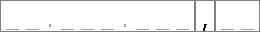 Pflichtangabe
Maßgebend ist die Zahl der besetzten Stellen des (Teil-)Stellenplans der Bibliothek am 31.12. des Berichtsjahres; zusätzlich ist Personal außerhalb des Stellenplans zu berücksichtigen, soweit dieses aus Mitteln des Unterhaltsträgers finanziert wird. Für Standorte deren (Teil-)Stellenpläne im Rahmen von Globalhaushalten nur noch einen Rahmen widerspiegeln, ist die Zahl der am 31.12. des Berichtsjahres besetzten Stellen maßgeblich. Teilzeitstellen bitte in Vollzeitstellen umrechnen, Angaben mit 2 Dezimalen. Maßgebend ist die Zahl der besetzten Stellen des (Teil-)Stellenplans der Bibliothek am 31.12. des Berichtsjahres; zusätzlich ist Personal außerhalb des Stellenplans zu berücksichtigen, soweit dieses aus Mitteln des Unterhaltsträgers finanziert wird. Für Standorte deren (Teil-)Stellenpläne im Rahmen von Globalhaushalten nur noch einen Rahmen widerspiegeln, ist die Zahl der am 31.12. des Berichtsjahres besetzten Stellen maßgeblich. Teilzeitstellen bitte in Vollzeitstellen umrechnen, Angaben mit 2 Dezimalen. 216 Bibliothekspersonal (Stellen), finanziert durch Mittel des Unterhaltsträgers, in Vollzeitäquivalenten, darunter: einfacher und mittlerer Dienst Pflichtangabe
Pflichtangabe
Maßgebend ist der (Teil-)Stellenplan der Bibliothek am 31.12. des Berichtsjahres. Bei Beamten- und Angestelltenstellen richtet sich die Angabe der Stellenbewertung nach dem Stellenplan, auch wenn der/die Stelleninhaber/Stelleninhaberin am Stichtag persönlich abweichend eingestuft ist. Für Standorte deren (Teil-)Stellenpläne im Rahmen von Globalhaushalten nur noch einen Rahmen widerspiegeln, ist die Zahl der am 31.12. des Berichtsjahres besetzten Stellen maßgeblich. Teilzeitstellen bitte in Vollzeitstellen umrechnen, Angaben mit 2 Dezimalen. Maßgebend ist der (Teil-)Stellenplan der Bibliothek am 31.12. des Berichtsjahres. Bei Beamten- und Angestelltenstellen richtet sich die Angabe der Stellenbewertung nach dem Stellenplan, auch wenn der/die Stelleninhaber/Stelleninhaberin am Stichtag persönlich abweichend eingestuft ist. Für Standorte deren (Teil-)Stellenpläne im Rahmen von Globalhaushalten nur noch einen Rahmen widerspiegeln, ist die Zahl der am 31.12. des Berichtsjahres besetzten Stellen maßgeblich. Teilzeitstellen bitte in Vollzeitstellen umrechnen, Angaben mit 2 Dezimalen. 217 Bibliothekspersonal (Stellen), finanziert durch Mittel des Unterhaltsträgers, in Vollzeitäquivalenten, darunter: gehobener Dienst Pflichtangabe
Pflichtangabe
Maßgebend ist der (Teil-)Stellenplan der Bibliothek am 31.12. des Berichtsjahres. Bei Beamten- und Angestelltenstellen richtet sich die Angabe der Stellenbewertung nach dem Stellenplan, auch wenn der/die Stelleninhaber/Stelleninhaberin am Stichtag persönlich abweichend eingestuft ist. Für Standorte deren (Teil-)Stellenpläne im Rahmen von Globalhaushalten nur noch einen Rahmen widerspiegeln, ist die Zahl der am 31.12. des Berichtsjahres besetzten Stellen maßgeblich. Teilzeitstellen bitte in Vollzeitstellen umrechnen, Angaben mit 2 Dezimalen. Maßgebend ist der (Teil-)Stellenplan der Bibliothek am 31.12. des Berichtsjahres. Bei Beamten- und Angestelltenstellen richtet sich die Angabe der Stellenbewertung nach dem Stellenplan, auch wenn der/die Stelleninhaber/Stelleninhaberin am Stichtag persönlich abweichend eingestuft ist. Für Standorte deren (Teil-)Stellenpläne im Rahmen von Globalhaushalten nur noch einen Rahmen widerspiegeln, ist die Zahl der am 31.12. des Berichtsjahres besetzten Stellen maßgeblich. Teilzeitstellen bitte in Vollzeitstellen umrechnen, Angaben mit 2 Dezimalen. 218 Bibliothekspersonal (Stellen), finanziert durch Mittel des Unterhaltsträgers, in Vollzeitäquivalenten, darunter: höherer Dienst Pflichtangabe
Pflichtangabe
Maßgebend ist der (Teil-)Stellenplan der Bibliothek am 31.12. des Berichtsjahres. Bei Beamten- und Angestelltenstellen richtet sich die Angabe der Stellenbewertung nach dem Stellenplan, auch wenn der/die Stelleninhaber/Stelleninhaberin am Stichtag persönlich abweichend eingestuft ist. Für Standorte deren (Teil-)Stellenpläne im Rahmen von Globalhaushalten nur noch einen Rahmen widerspiegeln, ist die Zahl der am 31.12. des Berichtsjahres besetzten Stellen maßgeblich. Teilzeitstellen bitte in Vollzeitstellen umrechnen, Angaben mit 2 Dezimalen. Maßgebend ist der (Teil-)Stellenplan der Bibliothek am 31.12. des Berichtsjahres. Bei Beamten- und Angestelltenstellen richtet sich die Angabe der Stellenbewertung nach dem Stellenplan, auch wenn der/die Stelleninhaber/Stelleninhaberin am Stichtag persönlich abweichend eingestuft ist. Für Standorte deren (Teil-)Stellenpläne im Rahmen von Globalhaushalten nur noch einen Rahmen widerspiegeln, ist die Zahl der am 31.12. des Berichtsjahres besetzten Stellen maßgeblich. Teilzeitstellen bitte in Vollzeitstellen umrechnen, Angaben mit 2 Dezimalen. 219 Personal, finanziert durch Drittmittel, in Vollzeitäquivalenten (ohne studentische Hilfskräfte) Pflichtangabe
Pflichtangabe
Beschäftigungszeit bitte in Vollzeitstellen umrechnen, Angaben mit 2 Dezimalen. Beschäftigungszeit bitte in Vollzeitstellen umrechnen, Angaben mit 2 Dezimalen. 220 Ehrenamtlich Beschäftigte fakultative Angabe
fakultative Angabe
Freiwillige Personen, die Bibliotheksaufgaben ohne Bezahlung versehen. Anmerkung: Freiwillige können Ersatzvergütungen oder Aufwandsentschädigungen erhalten. Zählung in Vollzeitstellen, Angaben mit 2 Dezimalen. Freiwillige Personen, die Bibliotheksaufgaben ohne Bezahlung versehen. Anmerkung: Freiwillige können Ersatzvergütungen oder Aufwandsentschädigungen erhalten. Zählung in Vollzeitstellen, Angaben mit 2 Dezimalen. 221 Studentische Hilfskräfte (unabhängig von der Finanzierung) Pflichtangabe
Pflichtangabe
Beschäftigungszeit bitte in Vollzeitstellen umrechnen, Angaben mit 2 Dezimalen. Beschäftigungszeit bitte in Vollzeitstellen umrechnen, Angaben mit 2 Dezimalen. 222 Personenmonate der Auszubildenden/Praktikanten Pflichtangabe
Pflichtangabe
Keine Erläuterung. Keine Erläuterung. 223 Fortbildungstage aller Mitarbeiter Pflichtangabe
Pflichtangabe
Als Fortbildungen sind vorher angekündigte Gruppenveranstaltungen zu verstehen. Die Schulungen können innerhalb und außerhalb der Bibliothek stattfinden. Die Anzahl der Fortbildungstage errechnet sich aus den Stunden, in denen Mitarbeiter an Fortbildungen teilnahmen. Als Fortbildungen sind vorher angekündigte Gruppenveranstaltungen zu verstehen. Die Schulungen können innerhalb und außerhalb der Bibliothek stattfinden. Die Anzahl der Fortbildungstage errechnet sich aus den Stunden, in denen Mitarbeiter an Fortbildungen teilnahmen. 18Weitere Bibliotheken im Bibliothekssystem^ 224 Zahl sämtlicher Bibliotheken der Universität/Hochschule Pflichtangabe
Pflichtangabe
Anzugeben sind sämtliche Bibliotheken, deren statistische Angaben in den Abschnitten 1 bis 17 nicht enthalten sind und für die keine eigene, getrennte Meldung für die DBS erfolgt. Anzugeben sind sämtliche Bibliotheken, deren statistische Angaben in den Abschnitten 1 bis 17 nicht enthalten sind und für die keine eigene, getrennte Meldung für die DBS erfolgt. 225 Zahl sämtlicher Bibliotheken der Universität/Hochschule, davon: Bibliotheken mit einem Bestand von über 100.000 Bänden Pflichtangabe
Pflichtangabe
Anzugeben sind sämtliche Bibliotheken, deren statistische Angaben in den Abschnitten 1 bis 17 nicht enthalten sind und für die keine eigene, getrennte Meldung für die DBS erfolgt. Anzugeben sind sämtliche Bibliotheken, deren statistische Angaben in den Abschnitten 1 bis 17 nicht enthalten sind und für die keine eigene, getrennte Meldung für die DBS erfolgt. 226 Zahl sämtlicher Bibliotheken der Universität/Hochschule, davon: Bibliotheken mit einem Bestand von 50.001 bis 100.000 Bänden Pflichtangabe
Pflichtangabe
Anzugeben sind sämtliche Bibliotheken, deren statistische Angaben in den Abschnitten 1 bis 17 nicht enthalten sind und für die keine eigene, getrennte Meldung für die DBS erfolgt. Anzugeben sind sämtliche Bibliotheken, deren statistische Angaben in den Abschnitten 1 bis 17 nicht enthalten sind und für die keine eigene, getrennte Meldung für die DBS erfolgt. 227 Zahl sämtlicher Bibliotheken der Universität/Hochschule, davon: Bibliotheken mit einem Bestand von 10.001 bis 50.000 Bänden Pflichtangabe
Pflichtangabe
Anzugeben sind sämtliche Bibliotheken, deren statistische Angaben in den Abschnitten 1 bis 17 nicht enthalten sind und für die keine eigene, getrennte Meldung für die DBS erfolgt.Anzugeben sind sämtliche Bibliotheken, deren statistische Angaben in den Abschnitten 1 bis 17 nicht enthalten sind und für die keine eigene, getrennte Meldung für die DBS erfolgt.228 Zahl sämtlicher Bibliotheken der Universität/Hochschule, davon: Bibliotheken mit einem Bestand von bis zu 10.000 Bänden Pflichtangabe
Pflichtangabe
Anzugeben sind sämtliche Bibliotheken, deren statistische Angaben in den Abschnitten 1 bis 17 nicht enthalten sind und für die keine eigene, getrennte Meldung für die DBS erfolgt. Anzugeben sind sämtliche Bibliotheken, deren statistische Angaben in den Abschnitten 1 bis 17 nicht enthalten sind und für die keine eigene, getrennte Meldung für die DBS erfolgt. 229 Anzahl (Abonnements) im Berichtsjahr laufend gehaltener Zeitschriften und Zeitungen in nicht-elektronischer Form der unter (224) genannten Bibliotheken Pflichtangabe
Pflichtangabe
Als laufend gehalten wird eine Zeitschrift bzw. zeitschriftenartige Reihe bzw. Zeitung bezeichnet, wenn in absehbarer Zeit der Eingang weiterer Stücke (Hefte, Jahrgänge etc.) erwartet werden kann, bzw. wenn für den Bezug dieser Titel über den Stichtag 01.01. des Folgejahres hinaus ein Abonnement besteht. Abbestellte Abonnements sind nicht mehr als Bestand zu erfassen. Als laufend gehalten wird eine Zeitschrift bzw. zeitschriftenartige Reihe bzw. Zeitung bezeichnet, wenn in absehbarer Zeit der Eingang weiterer Stücke (Hefte, Jahrgänge etc.) erwartet werden kann, bzw. wenn für den Bezug dieser Titel über den Stichtag 01.01. des Folgejahres hinaus ein Abonnement besteht. Abbestellte Abonnements sind nicht mehr als Bestand zu erfassen. 230 Bestand der unter (224) genannten Bibliotheken am 31.12. des Berichtsjahres an Büchern (einschl. Dissertationen), Zeitschriften und Zeitungen nach Buchbindereinheiten Pflichtangabe
Pflichtangabe
Der Begriff *Buchbindereinheit" bezeichnet die physische Einheit eines gedruckten Werkes, das durch buchbinderische oder andere Bearbeitung zu einer selbständigen Einheit zusammengefügt ist. Zeitschriftenhefte eines Jahresgangs, die nicht gebunden werden sollen, gelten zusammen als eine Buchbindereinheit. Zeitschriftenhefte, die gebunden werden sollen, werden erst nach dem Binden in Buchbindereinheiten gezählt. Hier sind auch gedruckte Dissertationen anzugeben sowie alle gedruckten Fortsetzungen (Monographien in Serien, Loseblatt- und Lieferungswerke sowie mehrbändige Werke). Bei Loseblattwerken zählt der angefangene Ordner (bzw. Mappe oder Kasten) als Einheit. Bei Lieferungswerken zählt erst der fertige Band als Buchbindereinheit. Hier sind auch Inkunabeln und gebundene gedruckte Rara mitzuzählen. Beilagen (z.B. Karten, CD-ROM) werden nicht als separate Bestandseinheiten gezählt. Medienkombinationen, die einen gemeinsamen übergeordneten Titel haben, bei denen es sich nicht um eine Beilage zum Buch oder eine Heftbeilage zum Datenträger handelt, werden hier nicht erfasst. Der Begriff *Buchbindereinheit" bezeichnet die physische Einheit eines gedruckten Werkes, das durch buchbinderische oder andere Bearbeitung zu einer selbständigen Einheit zusammengefügt ist. Zeitschriftenhefte eines Jahresgangs, die nicht gebunden werden sollen, gelten zusammen als eine Buchbindereinheit. Zeitschriftenhefte, die gebunden werden sollen, werden erst nach dem Binden in Buchbindereinheiten gezählt. Hier sind auch gedruckte Dissertationen anzugeben sowie alle gedruckten Fortsetzungen (Monographien in Serien, Loseblatt- und Lieferungswerke sowie mehrbändige Werke). Bei Loseblattwerken zählt der angefangene Ordner (bzw. Mappe oder Kasten) als Einheit. Bei Lieferungswerken zählt erst der fertige Band als Buchbindereinheit. Hier sind auch Inkunabeln und gebundene gedruckte Rara mitzuzählen. Beilagen (z.B. Karten, CD-ROM) werden nicht als separate Bestandseinheiten gezählt. Medienkombinationen, die einen gemeinsamen übergeordneten Titel haben, bei denen es sich nicht um eine Beilage zum Buch oder eine Heftbeilage zum Datenträger handelt, werden hier nicht erfasst. 231 Anzahl (Titel) im Berichtsjahr laufend gehaltener Zeitschriften und Zeitungen in elektronischer Form der unter (224) genannten Bibliotheken Pflichtangabe
Pflichtangabe
Hier sind nur Titel zu zählen, die nicht bereits in Zahlen der Zentralbibliothek unter (131) erfasst wurden. Als "laufend gehalten" wird eine Zeitschrift bzw. zeitschriftenartige Reihe bzw. Zeitung bezeichnet, wenn für die Nutzung dieser Titel über den Stichtag 01.01. des Folgejahres hinaus eine Nutzungslizenz (ggf. kostenlos zum Bezug eines gedruckten Exemplars) besteht. Abbestellte Abonnements sind nicht mehr als Bestand zu erfassen. Die Erwerbung elektronischer Medien kann im Sinne dieser Statistik durch: 
a) Kauf von Daten, 
b) Erwerb von Zugangsrechten im Rahmen eines lokalen, regionalen oder nationalen Lizenzvertrages, 
c) Erwerb von Zugangsrechten im Rahmen einer gesetzlichen Bestimmung (Pflichtexemplargesetz), 
d) Digitalisieren oder 
e) gezieltes lokales Abspeichern unter Beachtung des Urheberrechts erfolgen. 
Ein Titel wird erst dann zum Bestand der Bibliothek gerechnet, wenn er auf eine der fünf o.g. Arten erworben und in lokale Nachweisinstrumente eingebunden wurde. Als Bestand ist auch ein Titel zu zählen, der konsortial im sog. "Cross Access" (d.h. im gemeinschaftlichen Zugriff auf Titel anderer Konsortialteilnehmer) erworben wurde. Zugangsrechte können im Rahmen von Lizenzverträgen zeitlich beschränkt werden (z.B. Zeitfenster, "moving windows" bei Elsevier). Die bloße Aufnahme einer Quelle in einen lokalen Katalog oder ein anderes Verzeichnis (z.B. "grüne" Titel in der EZB) ohne Erwerb von Daten oder Zugangsrechten reicht als Bestandskriterium nicht aus. Befristet geschaltete Testzugänge sind nicht zu zählen. Hier sind nur Titel zu zählen, die nicht bereits in Zahlen der Zentralbibliothek unter (131) erfasst wurden. Als "laufend gehalten" wird eine Zeitschrift bzw. zeitschriftenartige Reihe bzw. Zeitung bezeichnet, wenn für die Nutzung dieser Titel über den Stichtag 01.01. des Folgejahres hinaus eine Nutzungslizenz (ggf. kostenlos zum Bezug eines gedruckten Exemplars) besteht. Abbestellte Abonnements sind nicht mehr als Bestand zu erfassen. Die Erwerbung elektronischer Medien kann im Sinne dieser Statistik durch: 
a) Kauf von Daten, 
b) Erwerb von Zugangsrechten im Rahmen eines lokalen, regionalen oder nationalen Lizenzvertrages, 
c) Erwerb von Zugangsrechten im Rahmen einer gesetzlichen Bestimmung (Pflichtexemplargesetz), 
d) Digitalisieren oder 
e) gezieltes lokales Abspeichern unter Beachtung des Urheberrechts erfolgen. 
Ein Titel wird erst dann zum Bestand der Bibliothek gerechnet, wenn er auf eine der fünf o.g. Arten erworben und in lokale Nachweisinstrumente eingebunden wurde. Als Bestand ist auch ein Titel zu zählen, der konsortial im sog. "Cross Access" (d.h. im gemeinschaftlichen Zugriff auf Titel anderer Konsortialteilnehmer) erworben wurde. Zugangsrechte können im Rahmen von Lizenzverträgen zeitlich beschränkt werden (z.B. Zeitfenster, "moving windows" bei Elsevier). Die bloße Aufnahme einer Quelle in einen lokalen Katalog oder ein anderes Verzeichnis (z.B. "grüne" Titel in der EZB) ohne Erwerb von Daten oder Zugangsrechten reicht als Bestandskriterium nicht aus. Befristet geschaltete Testzugänge sind nicht zu zählen. 232 Ausgaben für Erwerbung (einschl. Einband) für die unter (224) genannten Bibliotheken Pflichtangabe
Pflichtangabe
Keine Erläuterung. Keine Erläuterung. 233 Personal (ohne gebäudebezogene Stellen und ohne Hilfskräfte) der unter (224) genannten Bibliotheken am 31.12. des Berichtsjahres Pflichtangabe
Pflichtangabe
Angabe in Vollzeitäquivalenten. Angabe in Vollzeitäquivalenten. 234 Ausgaben für Personal [bezogen auf (233)] Pflichtangabe
Pflichtangabe
Sind die tatsächlichen Ausgaben nicht zu ermitteln, hier bitte die Richtwerte nach den Personalkostentabellen der Haushaltsrichtlinien zu Grunde legen. Sind die tatsächlichen Ausgaben nicht zu ermitteln, hier bitte die Richtwerte nach den Personalkostentabellen der Haushaltsrichtlinien zu Grunde legen. 19Fächerstatistik <1> Allgemeines^ 235 Ausgaben insgesamt fakultative Angabe
fakultative Angabe
Hier sind alle den Erwerb betreffenden Ausgaben für das jeweilige Fach einschließlich derjenigen für elektronische (digitale) Medien, Mikroformen, Loseblatt- und Lieferungswerke sowie Antiquaria zu erfassen. Hier sind alle den Erwerb betreffenden Ausgaben für das jeweilige Fach einschließlich derjenigen für elektronische (digitale) Medien, Mikroformen, Loseblatt- und Lieferungswerke sowie Antiquaria zu erfassen. 236 Ausgaben insgesamt, darunter: Ausgaben für gedruckte Bücher fakultative Angabe
fakultative Angabe
Hier sollen nur die Ausgaben für Neuerscheinungen ohne diejenigen für Loseblatt- und Lieferungswerke erfasst werden. Als Neuerscheinungen gelten Titel, deren Erscheinungsjahr maximal 5 Jahre zurückliegt. Hier sollen auch die Ausgaben für Pflichtkauf miterfasst werden. Hier sollen nur die Ausgaben für Neuerscheinungen ohne diejenigen für Loseblatt- und Lieferungswerke erfasst werden. Als Neuerscheinungen gelten Titel, deren Erscheinungsjahr maximal 5 Jahre zurückliegt. Hier sollen auch die Ausgaben für Pflichtkauf miterfasst werden. 237 Ausgaben insgesamt, darunter: Ausgaben für laufend gehaltene, gedruckte Zeitschriften und Zeitungen fakultative Angabe
fakultative Angabe
Keine Erläuterung. Keine Erläuterung. 238 Zugang: gedruckte Bücher fakultative Angabe
fakultative Angabe
Hier soll nur der Zugang an gekauften Neuerscheinungen ohne Loseblatt- und Lieferungswerke erfasst werden. Als Neuerscheinungen gelten Titel, deren Erscheinungsjahr maximal 5 Jahre zurückliegt. Hier soll auch der Zugang im Rahmen des Pflichtkauf miterfasst werden. Hier soll nur der Zugang an gekauften Neuerscheinungen ohne Loseblatt- und Lieferungswerke erfasst werden. Als Neuerscheinungen gelten Titel, deren Erscheinungsjahr maximal 5 Jahre zurückliegt. Hier soll auch der Zugang im Rahmen des Pflichtkauf miterfasst werden. 239 Bestand: gekaufte, laufend gehaltene, gedruckte Zeitschriften und Zeitungen fakultative Angabe
fakultative Angabe
Keine Erläuterung. Keine Erläuterung. 20Fächerstatistik <2> Philosophie^ 240 Ausgaben insgesamt fakultative Angabe
fakultative Angabe
Hier sind alle den Erwerb betreffenden Ausgaben für das jeweilige Fach einschließlich derjenigen für elektronische (digitale) Medien, Mikroformen, Loseblatt- und Lieferungswerke sowie Antiquaria zu erfassen. Hier sind alle den Erwerb betreffenden Ausgaben für das jeweilige Fach einschließlich derjenigen für elektronische (digitale) Medien, Mikroformen, Loseblatt- und Lieferungswerke sowie Antiquaria zu erfassen. 241 Ausgaben insgesamt, darunter: Ausgaben für gedruckte Bücher fakultative Angabe
fakultative Angabe
Hier sollen nur die Ausgaben für Neuerscheinungen ohne diejenigen für Loseblatt- und Lieferungswerke erfasst werden. Als Neuerscheinungen gelten Titel, deren Erscheinungsjahr maximal 5 Jahre zurückliegt. Hier sollen auch die Ausgaben für Pflichtkauf miterfasst werden. Hier sollen nur die Ausgaben für Neuerscheinungen ohne diejenigen für Loseblatt- und Lieferungswerke erfasst werden. Als Neuerscheinungen gelten Titel, deren Erscheinungsjahr maximal 5 Jahre zurückliegt. Hier sollen auch die Ausgaben für Pflichtkauf miterfasst werden. 242 Ausgaben insgesamt, darunter: Ausgaben für laufend gehaltene, gedruckte Zeitschriften und Zeitungen fakultative Angabe
fakultative Angabe
Keine Erläuterung. Keine Erläuterung. 243 Zugang: gedruckte Bücher fakultative Angabe
fakultative Angabe
Hier soll nur der Zugang an gekauften Neuerscheinungen ohne Loseblatt- und Lieferungswerke erfasst werden. Als Neuerscheinungen gelten Titel, deren Erscheinungsjahr maximal 5 Jahre zurückliegt. Hier soll auch der Zugang im Rahmen des Pflichtkauf miterfasst werden. Hier soll nur der Zugang an gekauften Neuerscheinungen ohne Loseblatt- und Lieferungswerke erfasst werden. Als Neuerscheinungen gelten Titel, deren Erscheinungsjahr maximal 5 Jahre zurückliegt. Hier soll auch der Zugang im Rahmen des Pflichtkauf miterfasst werden. 244 Bestand: gekaufte, laufend gehaltene, gedruckte Zeitschriften und Zeitungen fakultative Angabe
fakultative Angabe
Keine Erläuterung. Keine Erläuterung. 21Fächerstatistik <3> Psychologie^ 245 Ausgaben insgesamt fakultative Angabe
fakultative Angabe
Hier sind alle den Erwerb betreffenden Ausgaben für das jeweilige Fach einschließlich derjenigen für elektronische (digitale) Medien, Mikroformen, Loseblatt- und Lieferungswerke sowie Antiquaria zu erfassen. Hier sind alle den Erwerb betreffenden Ausgaben für das jeweilige Fach einschließlich derjenigen für elektronische (digitale) Medien, Mikroformen, Loseblatt- und Lieferungswerke sowie Antiquaria zu erfassen. 246 Ausgaben insgesamt, darunter: Ausgaben für gedruckte Bücher fakultative Angabe
fakultative Angabe
Hier sollen nur die Ausgaben für Neuerscheinungen ohne diejenigen für Loseblatt- und Lieferungswerke erfasst werden. Als Neuerscheinungen gelten Titel, deren Erscheinungsjahr maximal 5 Jahre zurückliegt. Hier sollen auch die Ausgaben für Pflichtkauf miterfasst werden. Hier sollen nur die Ausgaben für Neuerscheinungen ohne diejenigen für Loseblatt- und Lieferungswerke erfasst werden. Als Neuerscheinungen gelten Titel, deren Erscheinungsjahr maximal 5 Jahre zurückliegt. Hier sollen auch die Ausgaben für Pflichtkauf miterfasst werden. 247 Ausgaben insgesamt, darunter: Ausgaben für laufend gehaltene, gedruckte Zeitschriften und Zeitungen fakultative Angabe
fakultative Angabe
Keine Erläuterung. Keine Erläuterung. 248 Zugang: gedruckte Bücher fakultative Angabe
fakultative Angabe
Hier soll nur der Zugang an gekauften Neuerscheinungen ohne Loseblatt- und Lieferungswerke erfasst werden. Als Neuerscheinungen gelten Titel, deren Erscheinungsjahr maximal 5 Jahre zurückliegt. Hier soll auch der Zugang im Rahmen des Pflichtkauf miterfasst werden. Hier soll nur der Zugang an gekauften Neuerscheinungen ohne Loseblatt- und Lieferungswerke erfasst werden. Als Neuerscheinungen gelten Titel, deren Erscheinungsjahr maximal 5 Jahre zurückliegt. Hier soll auch der Zugang im Rahmen des Pflichtkauf miterfasst werden. 249 249 Bestand: gekaufte, laufend gehaltene, gedruckte Zeitschriften und Zeitungen fakultative Angabe
fakultative Angabe
22Fächerstatistik <4> Religion und TheologieFächerstatistik <4> Religion und Theologie^ 250 Ausgaben insgesamt fakultative Angabe
fakultative Angabe
Hier sind alle den Erwerb betreffenden Ausgaben für das jeweilige Fach einschließlich derjenigen für elektronische (digitale) Medien, Mikroformen, Loseblatt- und Lieferungswerke sowie Antiquaria zu erfassen. Hier sind alle den Erwerb betreffenden Ausgaben für das jeweilige Fach einschließlich derjenigen für elektronische (digitale) Medien, Mikroformen, Loseblatt- und Lieferungswerke sowie Antiquaria zu erfassen. 251 Ausgaben insgesamt, darunter: Ausgaben für gedruckte Bücher fakultative Angabe
fakultative Angabe
Hier sollen nur die Ausgaben für Neuerscheinungen ohne diejenigen für Loseblatt- und Lieferungswerke erfasst werden. Als Neuerscheinungen gelten Titel, deren Erscheinungsjahr maximal 5 Jahre zurückliegt. Hier sollen auch die Ausgaben für Pflichtkauf miterfasst werden. Hier sollen nur die Ausgaben für Neuerscheinungen ohne diejenigen für Loseblatt- und Lieferungswerke erfasst werden. Als Neuerscheinungen gelten Titel, deren Erscheinungsjahr maximal 5 Jahre zurückliegt. Hier sollen auch die Ausgaben für Pflichtkauf miterfasst werden. 252 Ausgaben insgesamt, darunter: Ausgaben für laufend gehaltene, gedruckte Zeitschriften und Zeitungen fakultative Angabe
fakultative Angabe
Keine Erläuterung. Keine Erläuterung. 253 Zugang: gedruckte Bücher fakultative Angabe
fakultative Angabe
Hier soll nur der Zugang an gekauften Neuerscheinungen ohne Loseblatt- und Lieferungswerke erfasst werden. Als Neuerscheinungen gelten Titel, deren Erscheinungsjahr maximal 5 Jahre zurückliegt. Hier soll auch der Zugang im Rahmen des Pflichtkauf miterfasst werden. Hier soll nur der Zugang an gekauften Neuerscheinungen ohne Loseblatt- und Lieferungswerke erfasst werden. Als Neuerscheinungen gelten Titel, deren Erscheinungsjahr maximal 5 Jahre zurückliegt. Hier soll auch der Zugang im Rahmen des Pflichtkauf miterfasst werden. 254 Bestand: gekaufte, laufend gehaltene, gedruckte Zeitschriften und Zeitungen fakultative Angabe
fakultative Angabe
Keine Erläuterung. Keine Erläuterung. 23Fächerstatistik <5> Erziehung, Bildung, Unterricht^ 255 Ausgaben insgesamt fakultative Angabe
fakultative Angabe
Hier sind alle den Erwerb betreffenden Ausgaben für das jeweilige Fach einschließlich derjenigen für elektronische (digitale) Medien, Mikroformen, Loseblatt- und Lieferungswerke sowie Antiquaria zu erfassen. Hier sind alle den Erwerb betreffenden Ausgaben für das jeweilige Fach einschließlich derjenigen für elektronische (digitale) Medien, Mikroformen, Loseblatt- und Lieferungswerke sowie Antiquaria zu erfassen. 256 Ausgaben insgesamt, darunter: Ausgaben für gedruckte Bücher fakultative Angabe
fakultative Angabe
Hier sollen nur die Ausgaben für Neuerscheinungen ohne diejenigen für Loseblatt- und Lieferungswerke erfasst werden. Als Neuerscheinungen gelten Titel, deren Erscheinungsjahr maximal 5 Jahre zurückliegt. Hier sollen auch die Ausgaben für Pflichtkauf miterfasst werden. Hier sollen nur die Ausgaben für Neuerscheinungen ohne diejenigen für Loseblatt- und Lieferungswerke erfasst werden. Als Neuerscheinungen gelten Titel, deren Erscheinungsjahr maximal 5 Jahre zurückliegt. Hier sollen auch die Ausgaben für Pflichtkauf miterfasst werden. 257 Ausgaben insgesamt, darunter: Ausgaben für laufend gehaltene, gedruckte Zeitschriften und Zeitungen fakultative Angabe
fakultative Angabe
Keine Erläuterung. Keine Erläuterung. 258 Zugang: gedruckte Bücher fakultative Angabe
fakultative Angabe
Hier soll nur der Zugang an gekauften Neuerscheinungen ohne Loseblatt- und Lieferungswerke erfasst werden. Als Neuerscheinungen gelten Titel, deren Erscheinungsjahr maximal 5 Jahre zurückliegt. Hier soll auch der Zugang im Rahmen des Pflichtkauf miterfasst werden. Hier soll nur der Zugang an gekauften Neuerscheinungen ohne Loseblatt- und Lieferungswerke erfasst werden. Als Neuerscheinungen gelten Titel, deren Erscheinungsjahr maximal 5 Jahre zurückliegt. Hier soll auch der Zugang im Rahmen des Pflichtkauf miterfasst werden. 259 Bestand: gekaufte, laufend gehaltene, gedruckte Zeitschriften und Zeitungen fakultative Angabe
fakultative Angabe
Keine Erläuterung. Keine Erläuterung. 24Fächerstatistik <6> Soziologie, Gesellschaft, Statistik^ 260 Ausgaben insgesamt fakultative Angabe
fakultative Angabe
Hier sind alle den Erwerb betreffenden Ausgaben für das jeweilige Fach einschließlich derjenigen für elektronische (digitale) Medien, Mikroformen, Loseblatt- und Lieferungswerke sowie Antiquaria zu erfassen. Hier sind alle den Erwerb betreffenden Ausgaben für das jeweilige Fach einschließlich derjenigen für elektronische (digitale) Medien, Mikroformen, Loseblatt- und Lieferungswerke sowie Antiquaria zu erfassen. 261 Ausgaben insgesamt, darunter: Ausgaben für gedruckte Bücher fakultative Angabe
fakultative Angabe
Hier sollen nur die Ausgaben für Neuerscheinungen ohne diejenigen für Loseblatt- und Lieferungswerke erfasst werden. Als Neuerscheinungen gelten Titel, deren Erscheinungsjahr maximal 5 Jahre zurückliegt. Hier sollen auch die Ausgaben für Pflichtkauf miterfasst werden. Hier sollen nur die Ausgaben für Neuerscheinungen ohne diejenigen für Loseblatt- und Lieferungswerke erfasst werden. Als Neuerscheinungen gelten Titel, deren Erscheinungsjahr maximal 5 Jahre zurückliegt. Hier sollen auch die Ausgaben für Pflichtkauf miterfasst werden. 262 Ausgaben insgesamt, darunter: Ausgaben für laufend gehaltene, gedruckte Zeitschriften und Zeitungen fakultative Angabe
fakultative Angabe
Keine Erläuterung. Keine Erläuterung. 263 Zugang: gedruckte Bücher fakultative Angabe
fakultative Angabe
Hier soll nur der Zugang an gekauften Neuerscheinungen ohne Loseblatt- und Lieferungswerke erfasst werden. Als Neuerscheinungen gelten Titel, deren Erscheinungsjahr maximal 5 Jahre zurückliegt. Hier soll auch der Zugang im Rahmen des Pflichtkauf miterfasst werden. Hier soll nur der Zugang an gekauften Neuerscheinungen ohne Loseblatt- und Lieferungswerke erfasst werden. Als Neuerscheinungen gelten Titel, deren Erscheinungsjahr maximal 5 Jahre zurückliegt. Hier soll auch der Zugang im Rahmen des Pflichtkauf miterfasst werden. 264 Bestand: gekaufte, laufend gehaltene, gedruckte Zeitschriften und Zeitungen fakultative Angabe
fakultative Angabe
Keine Erläuterung. Keine Erläuterung. 25Fächerstatistik <7> Politik, Öffentliche Verwaltung, Militär^ 265 Ausgaben insgesamt fakultative Angabe
fakultative Angabe
Hier sind alle den Erwerb betreffenden Ausgaben für das jeweilige Fach einschließlich derjenigen für elektronische (digitale) Medien, Mikroformen, Loseblatt- und Lieferungswerke sowie Antiquaria zu erfassen. Hier sind alle den Erwerb betreffenden Ausgaben für das jeweilige Fach einschließlich derjenigen für elektronische (digitale) Medien, Mikroformen, Loseblatt- und Lieferungswerke sowie Antiquaria zu erfassen. 266 Ausgaben insgesamt, darunter: Ausgaben für gedruckte Bücher fakultative Angabe
fakultative Angabe
Hier sollen nur die Ausgaben für Neuerscheinungen ohne diejenigen für Loseblatt- und Lieferungswerke erfasst werden. Als Neuerscheinungen gelten Titel, deren Erscheinungsjahr maximal 5 Jahre zurückliegt. Hier sollen auch die Ausgaben für Pflichtkauf miterfasst werden. Hier sollen nur die Ausgaben für Neuerscheinungen ohne diejenigen für Loseblatt- und Lieferungswerke erfasst werden. Als Neuerscheinungen gelten Titel, deren Erscheinungsjahr maximal 5 Jahre zurückliegt. Hier sollen auch die Ausgaben für Pflichtkauf miterfasst werden. 267 Ausgaben insgesamt, darunter: Ausgaben für laufend gehaltene, gedruckte Zeitschriften und Zeitungen fakultative Angabe
fakultative Angabe
Keine Erläuterung. Keine Erläuterung. 268 Zugang: gedruckte Bücher fakultative Angabe
fakultative Angabe
Hier soll nur der Zugang an gekauften Neuerscheinungen ohne Loseblatt- und Lieferungswerke erfasst werden. Als Neuerscheinungen gelten Titel, deren Erscheinungsjahr maximal 5 Jahre zurückliegt. Hier soll auch der Zugang im Rahmen des Pflichtkauf miterfasst werden. Hier soll nur der Zugang an gekauften Neuerscheinungen ohne Loseblatt- und Lieferungswerke erfasst werden. Als Neuerscheinungen gelten Titel, deren Erscheinungsjahr maximal 5 Jahre zurückliegt. Hier soll auch der Zugang im Rahmen des Pflichtkauf miterfasst werden. 269 Bestand: gekaufte, laufend gehaltene, gedruckte Zeitschriften und Zeitungen fakultative Angabe
fakultative Angabe
Keine Erläuterung. Keine Erläuterung. 26Fächerstatistik <8> Wirtschaft, Arbeit, Tourismusindustrie^ 270 Ausgaben insgesamt fakultative Angabe
fakultative Angabe
Hier sind alle den Erwerb betreffenden Ausgaben für das jeweilige Fach einschließlich derjenigen für elektronische (digitale) Medien, Mikroformen, Loseblatt- und Lieferungswerke sowie Antiquaria zu erfassen. Hier sind alle den Erwerb betreffenden Ausgaben für das jeweilige Fach einschließlich derjenigen für elektronische (digitale) Medien, Mikroformen, Loseblatt- und Lieferungswerke sowie Antiquaria zu erfassen. 271 Ausgaben insgesamt, darunter: Ausgaben für gedruckte Bücher fakultative Angabe
fakultative Angabe
Hier sollen nur die Ausgaben für Neuerscheinungen ohne diejenigen für Loseblatt- und Lieferungswerke erfasst werden. Als Neuerscheinungen gelten Titel, deren Erscheinungsjahr maximal 5 Jahre zurückliegt. Hier sollen auch die Ausgaben für Pflichtkauf miterfasst werden. Hier sollen nur die Ausgaben für Neuerscheinungen ohne diejenigen für Loseblatt- und Lieferungswerke erfasst werden. Als Neuerscheinungen gelten Titel, deren Erscheinungsjahr maximal 5 Jahre zurückliegt. Hier sollen auch die Ausgaben für Pflichtkauf miterfasst werden. 272 Ausgaben insgesamt, darunter: Ausgaben für laufend gehaltene, gedruckte Zeitschriften und Zeitungen fakultative Angabe
fakultative Angabe
Keine Erläuterung. Keine Erläuterung. 273 Zugang: gedruckte Bücher fakultative Angabe
fakultative Angabe
Hier soll nur der Zugang an gekauften Neuerscheinungen ohne Loseblatt- und Lieferungswerke erfasst werden. Als Neuerscheinungen gelten Titel, deren Erscheinungsjahr maximal 5 Jahre zurückliegt. Hier soll auch der Zugang im Rahmen des Pflichtkauf miterfasst werden. Hier soll nur der Zugang an gekauften Neuerscheinungen ohne Loseblatt- und Lieferungswerke erfasst werden. Als Neuerscheinungen gelten Titel, deren Erscheinungsjahr maximal 5 Jahre zurückliegt. Hier soll auch der Zugang im Rahmen des Pflichtkauf miterfasst werden. 274 Bestand: gekaufte, laufend gehaltene, gedruckte Zeitschriften und Zeitungen fakultative Angabe
fakultative Angabe
Keine Erläuterung. Keine Erläuterung. 27Fächerstatistik <9> Recht^ 275 Ausgaben insgesamt fakultative Angabe
fakultative Angabe
Hier sind alle den Erwerb betreffenden Ausgaben für das jeweilige Fach einschließlich derjenigen für elektronische (digitale) Medien, Mikroformen, Loseblatt- und Lieferungswerke sowie Antiquaria zu erfassen. Hier sind alle den Erwerb betreffenden Ausgaben für das jeweilige Fach einschließlich derjenigen für elektronische (digitale) Medien, Mikroformen, Loseblatt- und Lieferungswerke sowie Antiquaria zu erfassen. 276 Ausgaben insgesamt, darunter: Ausgaben für gedruckte Bücher fakultative Angabe
fakultative Angabe
Hier sollen nur die Ausgaben für Neuerscheinungen ohne diejenigen für Loseblatt- und Lieferungswerke erfasst werden. Als Neuerscheinungen gelten Titel, deren Erscheinungsjahr maximal 5 Jahre zurückliegt. Hier sollen auch die Ausgaben für Pflichtkauf miterfasst werden. Hier sollen nur die Ausgaben für Neuerscheinungen ohne diejenigen für Loseblatt- und Lieferungswerke erfasst werden. Als Neuerscheinungen gelten Titel, deren Erscheinungsjahr maximal 5 Jahre zurückliegt. Hier sollen auch die Ausgaben für Pflichtkauf miterfasst werden. 277 Ausgaben insgesamt, darunter: Ausgaben für laufend gehaltene, gedruckte Zeitschriften und Zeitungen fakultative Angabe
fakultative Angabe
Keine Erläuterung. Keine Erläuterung. 278 Zugang: gedruckte Bücher fakultative Angabe
fakultative Angabe
Hier soll nur der Zugang an gekauften Neuerscheinungen ohne Loseblatt- und Lieferungswerke erfasst werden. Als Neuerscheinungen gelten Titel, deren Erscheinungsjahr maximal 5 Jahre zurückliegt. Hier soll auch der Zugang im Rahmen des Pflichtkauf miterfasst werden. Hier soll nur der Zugang an gekauften Neuerscheinungen ohne Loseblatt- und Lieferungswerke erfasst werden. Als Neuerscheinungen gelten Titel, deren Erscheinungsjahr maximal 5 Jahre zurückliegt. Hier soll auch der Zugang im Rahmen des Pflichtkauf miterfasst werden. 279 Bestand: gekaufte, laufend gehaltene, gedruckte Zeitschriften und Zeitungen fakultative Angabe
fakultative Angabe
Keine Erläuterung. Keine Erläuterung. 28Fächerstatistik <11> Natur, Naturwissenschaft allgemein^ 280 Ausgaben insgesamt fakultative Angabe
fakultative Angabe
Hier sind alle den Erwerb betreffenden Ausgaben für das jeweilige Fach einschließlich derjenigen für elektronische (digitale) Medien, Mikroformen, Loseblatt- und Lieferungswerke sowie Antiquaria zu erfassen. Hier sind alle den Erwerb betreffenden Ausgaben für das jeweilige Fach einschließlich derjenigen für elektronische (digitale) Medien, Mikroformen, Loseblatt- und Lieferungswerke sowie Antiquaria zu erfassen. 281 Ausgaben insgesamt, darunter: Ausgaben für gedruckte Bücher fakultative Angabe
fakultative Angabe
Hier sollen nur die Ausgaben für Neuerscheinungen ohne diejenigen für Loseblatt- und Lieferungswerke erfasst werden. Als Neuerscheinungen gelten Titel, deren Erscheinungsjahr maximal 5 Jahre zurückliegt. Hier sollen auch die Ausgaben für Pflichtkauf miterfasst werden. Hier sollen nur die Ausgaben für Neuerscheinungen ohne diejenigen für Loseblatt- und Lieferungswerke erfasst werden. Als Neuerscheinungen gelten Titel, deren Erscheinungsjahr maximal 5 Jahre zurückliegt. Hier sollen auch die Ausgaben für Pflichtkauf miterfasst werden. 282 Ausgaben insgesamt, darunter: Ausgaben für laufend gehaltene, gedruckte Zeitschriften und Zeitungen fakultative Angabe
fakultative Angabe
Keine Erläuterung. Keine Erläuterung. 283 Zugang: gedruckte Bücher fakultative Angabe
fakultative Angabe
Hier soll nur der Zugang an gekauften Neuerscheinungen ohne Loseblatt- und Lieferungswerke erfasst werden. Als Neuerscheinungen gelten Titel, deren Erscheinungsjahr maximal 5 Jahre zurückliegt. Hier soll auch der Zugang im Rahmen des Pflichtkauf miterfasst werden. Hier soll nur der Zugang an gekauften Neuerscheinungen ohne Loseblatt- und Lieferungswerke erfasst werden. Als Neuerscheinungen gelten Titel, deren Erscheinungsjahr maximal 5 Jahre zurückliegt. Hier soll auch der Zugang im Rahmen des Pflichtkauf miterfasst werden. 284 Bestand: gekaufte, laufend gehaltene, gedruckte Zeitschriften und Zeitungen fakultative Angabe
fakultative Angabe
Keine Erläuterung. Keine Erläuterung. 29Fächerstatistik <12> Mathematik^ 285 Ausgaben insgesamt fakultative Angabe
fakultative Angabe
Hier sind alle den Erwerb betreffenden Ausgaben für das jeweilige Fach einschließlich derjenigen für elektronische (digitale) Medien, Mikroformen, Loseblatt- und Lieferungswerke sowie Antiquaria zu erfassen. Hier sind alle den Erwerb betreffenden Ausgaben für das jeweilige Fach einschließlich derjenigen für elektronische (digitale) Medien, Mikroformen, Loseblatt- und Lieferungswerke sowie Antiquaria zu erfassen. 286 Ausgaben insgesamt, darunter: Ausgaben für gedruckte Bücher fakultative Angabe
fakultative Angabe
Hier sollen nur die Ausgaben für Neuerscheinungen ohne diejenigen für Loseblatt- und Lieferungswerke erfasst werden. Als Neuerscheinungen gelten Titel, deren Erscheinungsjahr maximal 5 Jahre zurückliegt. Hier sollen auch die Ausgaben für Pflichtkauf miterfasst werden. Hier sollen nur die Ausgaben für Neuerscheinungen ohne diejenigen für Loseblatt- und Lieferungswerke erfasst werden. Als Neuerscheinungen gelten Titel, deren Erscheinungsjahr maximal 5 Jahre zurückliegt. Hier sollen auch die Ausgaben für Pflichtkauf miterfasst werden. 287 Ausgaben insgesamt, darunter: Ausgaben für laufend gehaltene, gedruckte Zeitschriften und Zeitungen fakultative Angabe
fakultative Angabe
Keine Erläuterung. Keine Erläuterung. 288 Zugang: gedruckte Bücher fakultative Angabe
fakultative Angabe
Hier soll nur der Zugang an gekauften Neuerscheinungen ohne Loseblatt- und Lieferungswerke erfasst werden. Als Neuerscheinungen gelten Titel, deren Erscheinungsjahr maximal 5 Jahre zurückliegt. Hier soll auch der Zugang im Rahmen des Pflichtkauf miterfasst werden. Hier soll nur der Zugang an gekauften Neuerscheinungen ohne Loseblatt- und Lieferungswerke erfasst werden. Als Neuerscheinungen gelten Titel, deren Erscheinungsjahr maximal 5 Jahre zurückliegt. Hier soll auch der Zugang im Rahmen des Pflichtkauf miterfasst werden. 289 289 Bestand: gekaufte, laufend gehaltene, gedruckte Zeitschriften und Zeitungen fakultative Angabe
fakultative Angabe
Keine Erläuterung.Keine Erläuterung.30Fächerstatistik <13> Informatik, KybernetikFächerstatistik <13> Informatik, Kybernetik^ 290 Ausgaben insgesamt fakultative Angabe
fakultative Angabe
Hier sind alle den Erwerb betreffenden Ausgaben für das jeweilige Fach einschließlich derjenigen für elektronische (digitale) Medien, Mikroformen, Loseblatt- und Lieferungswerke sowie Antiquaria zu erfassen. Hier sind alle den Erwerb betreffenden Ausgaben für das jeweilige Fach einschließlich derjenigen für elektronische (digitale) Medien, Mikroformen, Loseblatt- und Lieferungswerke sowie Antiquaria zu erfassen. 291 Ausgaben insgesamt, darunter: Ausgaben für gedruckte Bücher fakultative Angabe
fakultative Angabe
Hier sollen nur die Ausgaben für Neuerscheinungen ohne diejenigen für Loseblatt- und Lieferungswerke erfasst werden. Als Neuerscheinungen gelten Titel, deren Erscheinungsjahr maximal 5 Jahre zurückliegt. Hier sollen auch die Ausgaben für Pflichtkauf miterfasst werden. Hier sollen nur die Ausgaben für Neuerscheinungen ohne diejenigen für Loseblatt- und Lieferungswerke erfasst werden. Als Neuerscheinungen gelten Titel, deren Erscheinungsjahr maximal 5 Jahre zurückliegt. Hier sollen auch die Ausgaben für Pflichtkauf miterfasst werden. 292 Ausgaben insgesamt, darunter: Ausgaben für laufend gehaltene, gedruckte Zeitschriften und Zeitungen fakultative Angabe
fakultative Angabe
Keine Erläuterung. Keine Erläuterung. 293 Zugang: gedruckte Bücher fakultative Angabe
fakultative Angabe
Hier soll nur der Zugang an gekauften Neuerscheinungen ohne Loseblatt- und Lieferungswerke erfasst werden. Als Neuerscheinungen gelten Titel, deren Erscheinungsjahr maximal 5 Jahre zurückliegt. Hier soll auch der Zugang im Rahmen des Pflichtkauf miterfasst werden. Hier soll nur der Zugang an gekauften Neuerscheinungen ohne Loseblatt- und Lieferungswerke erfasst werden. Als Neuerscheinungen gelten Titel, deren Erscheinungsjahr maximal 5 Jahre zurückliegt. Hier soll auch der Zugang im Rahmen des Pflichtkauf miterfasst werden. 294 Bestand: gekaufte, laufend gehaltene, gedruckte Zeitschriften und Zeitungen fakultative Angabe
fakultative Angabe
Keine Erläuterung. Keine Erläuterung. 31Fächerstatistik <14> Physik, Astronomie^ 295 Ausgaben insgesamt fakultative Angabe
fakultative Angabe
Hier sind alle den Erwerb betreffenden Ausgaben für das jeweilige Fach einschließlich derjenigen für elektronische (digitale) Medien, Mikroformen, Loseblatt- und Lieferungswerke sowie Antiquaria zu erfassen. Hier sind alle den Erwerb betreffenden Ausgaben für das jeweilige Fach einschließlich derjenigen für elektronische (digitale) Medien, Mikroformen, Loseblatt- und Lieferungswerke sowie Antiquaria zu erfassen. 296 Ausgaben insgesamt, darunter: Ausgaben für gedruckte Bücher fakultative Angabe
fakultative Angabe
Hier sollen nur die Ausgaben für Neuerscheinungen ohne diejenigen für Loseblatt- und Lieferungswerke erfasst werden. Als Neuerscheinungen gelten Titel, deren Erscheinungsjahr maximal 5 Jahre zurückliegt. Hier sollen auch die Ausgaben für Pflichtkauf miterfasst werden. Hier sollen nur die Ausgaben für Neuerscheinungen ohne diejenigen für Loseblatt- und Lieferungswerke erfasst werden. Als Neuerscheinungen gelten Titel, deren Erscheinungsjahr maximal 5 Jahre zurückliegt. Hier sollen auch die Ausgaben für Pflichtkauf miterfasst werden. 297 Ausgaben insgesamt, darunter: Ausgaben für laufend gehaltene, gedruckte Zeitschriften und Zeitungen fakultative Angabe
fakultative Angabe
Keine Erläuterung. Keine Erläuterung. 298 Zugang: gedruckte Bücher fakultative Angabe
fakultative Angabe
Hier soll nur der Zugang an gekauften Neuerscheinungen ohne Loseblatt- und Lieferungswerke erfasst werden. Als Neuerscheinungen gelten Titel, deren Erscheinungsjahr maximal 5 Jahre zurückliegt. Hier soll auch der Zugang im Rahmen des Pflichtkauf miterfasst werden. Hier soll nur der Zugang an gekauften Neuerscheinungen ohne Loseblatt- und Lieferungswerke erfasst werden. Als Neuerscheinungen gelten Titel, deren Erscheinungsjahr maximal 5 Jahre zurückliegt. Hier soll auch der Zugang im Rahmen des Pflichtkauf miterfasst werden. 299 Bestand: gekaufte, laufend gehaltene, gedruckte Zeitschriften und Zeitungen fakultative Angabe
fakultative Angabe
Keine Erläuterung. Keine Erläuterung. 32Fächerstatistik <15> Chemie^ 300 Ausgaben insgesamt fakultative Angabe
fakultative Angabe
Hier sind alle den Erwerb betreffenden Ausgaben für das jeweilige Fach einschließlich derjenigen für elektronische (digitale) Medien, Mikroformen, Loseblatt- und Lieferungswerke sowie Antiquaria zu erfassen. Hier sind alle den Erwerb betreffenden Ausgaben für das jeweilige Fach einschließlich derjenigen für elektronische (digitale) Medien, Mikroformen, Loseblatt- und Lieferungswerke sowie Antiquaria zu erfassen. 301 Ausgaben insgesamt, darunter: Ausgaben für gedruckte Bücher fakultative Angabe
fakultative Angabe
Hier sollen nur die Ausgaben für Neuerscheinungen ohne diejenigen für Loseblatt- und Lieferungswerke erfasst werden. Als Neuerscheinungen gelten Titel, deren Erscheinungsjahr maximal 5 Jahre zurückliegt. Hier sollen auch die Ausgaben für Pflichtkauf miterfasst werden. Hier sollen nur die Ausgaben für Neuerscheinungen ohne diejenigen für Loseblatt- und Lieferungswerke erfasst werden. Als Neuerscheinungen gelten Titel, deren Erscheinungsjahr maximal 5 Jahre zurückliegt. Hier sollen auch die Ausgaben für Pflichtkauf miterfasst werden. 302 Ausgaben insgesamt, darunter: Ausgaben für laufend gehaltene, gedruckte Zeitschriften und Zeitungen fakultative Angabe
fakultative Angabe
Keine Erläuterung. Keine Erläuterung. 303 Zugang: gedruckte Bücher fakultative Angabe
fakultative Angabe
Hier soll nur der Zugang an gekauften Neuerscheinungen ohne Loseblatt- und Lieferungswerke erfasst werden. Als Neuerscheinungen gelten Titel, deren Erscheinungsjahr maximal 5 Jahre zurückliegt. Hier soll auch der Zugang im Rahmen des Pflichtkauf miterfasst werden. Hier soll nur der Zugang an gekauften Neuerscheinungen ohne Loseblatt- und Lieferungswerke erfasst werden. Als Neuerscheinungen gelten Titel, deren Erscheinungsjahr maximal 5 Jahre zurückliegt. Hier soll auch der Zugang im Rahmen des Pflichtkauf miterfasst werden. 304 Bestand: gekaufte, laufend gehaltene, gedruckte Zeitschriften und Zeitungen fakultative Angabe
fakultative Angabe
Keine Erläuterung. Keine Erläuterung. 33Fächerstatistik <16> Geowissenschaften, Bergbau^ 305 Ausgaben insgesamt fakultative Angabe
fakultative Angabe
Hier sind alle den Erwerb betreffenden Ausgaben für das jeweilige Fach einschließlich derjenigen für elektronische (digitale) Medien, Mikroformen, Loseblatt- und Lieferungswerke sowie Antiquaria zu erfassen. Hier sind alle den Erwerb betreffenden Ausgaben für das jeweilige Fach einschließlich derjenigen für elektronische (digitale) Medien, Mikroformen, Loseblatt- und Lieferungswerke sowie Antiquaria zu erfassen. 306 Ausgaben insgesamt, darunter: Ausgaben für gedruckte Bücher fakultative Angabe
fakultative Angabe
Hier sollen nur die Ausgaben für Neuerscheinungen ohne diejenigen für Loseblatt- und Lieferungswerke erfasst werden. Als Neuerscheinungen gelten Titel, deren Erscheinungsjahr maximal 5 Jahre zurückliegt. Hier sollen auch die Ausgaben für Pflichtkauf miterfasst werden. Hier sollen nur die Ausgaben für Neuerscheinungen ohne diejenigen für Loseblatt- und Lieferungswerke erfasst werden. Als Neuerscheinungen gelten Titel, deren Erscheinungsjahr maximal 5 Jahre zurückliegt. Hier sollen auch die Ausgaben für Pflichtkauf miterfasst werden. 307 Ausgaben insgesamt, darunter: Ausgaben für laufend gehaltene, gedruckte Zeitschriften und Zeitungen fakultative Angabe
fakultative Angabe
Keine Erläuterung. Keine Erläuterung. 308 Zugang: gedruckte Bücher fakultative Angabe
fakultative Angabe
Hier soll nur der Zugang an gekauften Neuerscheinungen ohne Loseblatt- und Lieferungswerke erfasst werden. Als Neuerscheinungen gelten Titel, deren Erscheinungsjahr maximal 5 Jahre zurückliegt. Hier soll auch der Zugang im Rahmen des Pflichtkauf miterfasst werden. Hier soll nur der Zugang an gekauften Neuerscheinungen ohne Loseblatt- und Lieferungswerke erfasst werden. Als Neuerscheinungen gelten Titel, deren Erscheinungsjahr maximal 5 Jahre zurückliegt. Hier soll auch der Zugang im Rahmen des Pflichtkauf miterfasst werden. 309 Bestand: gekaufte, laufend gehaltene, gedruckte Zeitschriften und Zeitungen fakultative Angabe
fakultative Angabe
Keine Erläuterung. Keine Erläuterung. 34Fächerstatistik <17> Biologie^ 310 Ausgaben insgesamt fakultative Angabe
fakultative Angabe
Hier sind alle den Erwerb betreffenden Ausgaben für das jeweilige Fach einschließlich derjenigen für elektronische (digitale) Medien, Mikroformen, Loseblatt- und Lieferungswerke sowie Antiquaria zu erfassen. Hier sind alle den Erwerb betreffenden Ausgaben für das jeweilige Fach einschließlich derjenigen für elektronische (digitale) Medien, Mikroformen, Loseblatt- und Lieferungswerke sowie Antiquaria zu erfassen. 311 Ausgaben insgesamt, darunter: Ausgaben für gedruckte Bücher fakultative Angabe
fakultative Angabe
Hier sollen nur die Ausgaben für Neuerscheinungen ohne diejenigen für Loseblatt- und Lieferungswerke erfasst werden. Als Neuerscheinungen gelten Titel, deren Erscheinungsjahr maximal 5 Jahre zurückliegt. Hier sollen auch die Ausgaben für Pflichtkauf miterfasst werden. Hier sollen nur die Ausgaben für Neuerscheinungen ohne diejenigen für Loseblatt- und Lieferungswerke erfasst werden. Als Neuerscheinungen gelten Titel, deren Erscheinungsjahr maximal 5 Jahre zurückliegt. Hier sollen auch die Ausgaben für Pflichtkauf miterfasst werden. 312 Ausgaben insgesamt, darunter: Ausgaben für laufend gehaltene, gedruckte Zeitschriften und Zeitungen fakultative Angabe
fakultative Angabe
Keine Erläuterung. Keine Erläuterung. 313 Zugang: gedruckte Bücher fakultative Angabe
fakultative Angabe
Hier soll nur der Zugang an gekauften Neuerscheinungen ohne Loseblatt- und Lieferungswerke erfasst werden. Als Neuerscheinungen gelten Titel, deren Erscheinungsjahr maximal 5 Jahre zurückliegt. Hier soll auch der Zugang im Rahmen des Pflichtkauf miterfasst werden. Hier soll nur der Zugang an gekauften Neuerscheinungen ohne Loseblatt- und Lieferungswerke erfasst werden. Als Neuerscheinungen gelten Titel, deren Erscheinungsjahr maximal 5 Jahre zurückliegt. Hier soll auch der Zugang im Rahmen des Pflichtkauf miterfasst werden. 314 Bestand: gekaufte, laufend gehaltene, gedruckte Zeitschriften und Zeitungen fakultative Angabe
fakultative Angabe
Keine Erläuterung. Keine Erläuterung. 35Fächerstatistik <18> Medizin, Veterinärmedizin^ 315 Ausgaben insgesamt fakultative Angabe
fakultative Angabe
Hier sind alle den Erwerb betreffenden Ausgaben für das jeweilige Fach einschließlich derjenigen für elektronische (digitale) Medien, Mikroformen, Loseblatt- und Lieferungswerke sowie Antiquaria zu erfassen. Hier sind alle den Erwerb betreffenden Ausgaben für das jeweilige Fach einschließlich derjenigen für elektronische (digitale) Medien, Mikroformen, Loseblatt- und Lieferungswerke sowie Antiquaria zu erfassen. 316 Ausgaben insgesamt, darunter: Ausgaben für gedruckte Bücher fakultative Angabe
fakultative Angabe
Hier sollen nur die Ausgaben für Neuerscheinungen ohne diejenigen für Loseblatt- und Lieferungswerke erfasst werden. Als Neuerscheinungen gelten Titel, deren Erscheinungsjahr maximal 5 Jahre zurückliegt. Hier sollen auch die Ausgaben für Pflichtkauf miterfasst werden. Hier sollen nur die Ausgaben für Neuerscheinungen ohne diejenigen für Loseblatt- und Lieferungswerke erfasst werden. Als Neuerscheinungen gelten Titel, deren Erscheinungsjahr maximal 5 Jahre zurückliegt. Hier sollen auch die Ausgaben für Pflichtkauf miterfasst werden. 317 Ausgaben insgesamt, darunter: Ausgaben für laufend gehaltene, gedruckte Zeitschriften und Zeitungen fakultative Angabe
fakultative Angabe
Keine Erläuterung. Keine Erläuterung. 318 Zugang: gedruckte Bücher fakultative Angabe
fakultative Angabe
Hier soll nur der Zugang an gekauften Neuerscheinungen ohne Loseblatt- und Lieferungswerke erfasst werden. Als Neuerscheinungen gelten Titel, deren Erscheinungsjahr maximal 5 Jahre zurückliegt. Hier soll auch der Zugang im Rahmen des Pflichtkauf miterfasst werden. Hier soll nur der Zugang an gekauften Neuerscheinungen ohne Loseblatt- und Lieferungswerke erfasst werden. Als Neuerscheinungen gelten Titel, deren Erscheinungsjahr maximal 5 Jahre zurückliegt. Hier soll auch der Zugang im Rahmen des Pflichtkauf miterfasst werden. 319 Bestand: gekaufte, laufend gehaltene, gedruckte Zeitschriften und Zeitungen fakultative Angabe
fakultative Angabe
Keine Erläuterung. Keine Erläuterung. 36Fächerstatistik <19> Technik, Grundlagen^ 320 Ausgaben insgesamt fakultative Angabe
fakultative Angabe
Hier sind alle den Erwerb betreffenden Ausgaben für das jeweilige Fach einschließlich derjenigen für elektronische (digitale) Medien, Mikroformen, Loseblatt- und Lieferungswerke sowie Antiquaria zu erfassen. Hier sind alle den Erwerb betreffenden Ausgaben für das jeweilige Fach einschließlich derjenigen für elektronische (digitale) Medien, Mikroformen, Loseblatt- und Lieferungswerke sowie Antiquaria zu erfassen. 321 Ausgaben insgesamt, darunter: Ausgaben für gedruckte Bücher fakultative Angabe
fakultative Angabe
Hier sollen nur die Ausgaben für Neuerscheinungen ohne diejenigen für Loseblatt- und Lieferungswerke erfasst werden. Als Neuerscheinungen gelten Titel, deren Erscheinungsjahr maximal 5 Jahre zurückliegt. Hier sollen auch die Ausgaben für Pflichtkauf miterfasst werden. Hier sollen nur die Ausgaben für Neuerscheinungen ohne diejenigen für Loseblatt- und Lieferungswerke erfasst werden. Als Neuerscheinungen gelten Titel, deren Erscheinungsjahr maximal 5 Jahre zurückliegt. Hier sollen auch die Ausgaben für Pflichtkauf miterfasst werden. 322 Ausgaben insgesamt, darunter: Ausgaben für laufend gehaltene, gedruckte Zeitschriften und Zeitungen fakultative Angabe
fakultative Angabe
Keine Erläuterung. Keine Erläuterung. 323 Zugang: gedruckte Bücher fakultative Angabe
fakultative Angabe
Hier soll nur der Zugang an gekauften Neuerscheinungen ohne Loseblatt- und Lieferungswerke erfasst werden. Als Neuerscheinungen gelten Titel, deren Erscheinungsjahr maximal 5 Jahre zurückliegt. Hier soll auch der Zugang im Rahmen des Pflichtkauf miterfasst werden. Hier soll nur der Zugang an gekauften Neuerscheinungen ohne Loseblatt- und Lieferungswerke erfasst werden. Als Neuerscheinungen gelten Titel, deren Erscheinungsjahr maximal 5 Jahre zurückliegt. Hier soll auch der Zugang im Rahmen des Pflichtkauf miterfasst werden. 324 Bestand: gekaufte, laufend gehaltene, gedruckte Zeitschriften und Zeitungen fakultative Angabe
fakultative Angabe
Keine Erläuterung. Keine Erläuterung. 37Fächerstatistik <20> Maschinenbau inkl. Werkstoffwiss., Fertigungstechnik, Technik der Verkehrsmittel, Mikrotechnik, Verfahrenstechnik^ 325 Ausgaben insgesamt fakultative Angabe
fakultative Angabe
Hier sind alle den Erwerb betreffenden Ausgaben für das jeweilige Fach einschließlich derjenigen für elektronische (digitale) Medien, Mikroformen, Loseblatt- und Lieferungswerke sowie Antiquaria zu erfassen. Hier sind alle den Erwerb betreffenden Ausgaben für das jeweilige Fach einschließlich derjenigen für elektronische (digitale) Medien, Mikroformen, Loseblatt- und Lieferungswerke sowie Antiquaria zu erfassen. 326 Ausgaben insgesamt, darunter: Ausgaben für gedruckte Bücher fakultative Angabe
fakultative Angabe
Hier sollen nur die Ausgaben für Neuerscheinungen ohne diejenigen für Loseblatt- und Lieferungswerke erfasst werden. Als Neuerscheinungen gelten Titel, deren Erscheinungsjahr maximal 5 Jahre zurückliegt. Hier sollen auch die Ausgaben für Pflichtkauf miterfasst werden. Hier sollen nur die Ausgaben für Neuerscheinungen ohne diejenigen für Loseblatt- und Lieferungswerke erfasst werden. Als Neuerscheinungen gelten Titel, deren Erscheinungsjahr maximal 5 Jahre zurückliegt. Hier sollen auch die Ausgaben für Pflichtkauf miterfasst werden. 327 Ausgaben insgesamt, darunter: Ausgaben für laufend gehaltene, gedruckte Zeitschriften und Zeitungen fakultative Angabe
fakultative Angabe
Keine Erläuterung. Keine Erläuterung. 328 Zugang: gedruckte Bücher fakultative Angabe
fakultative Angabe
Hier soll nur der Zugang an gekauften Neuerscheinungen ohne Loseblatt- und Lieferungswerke erfasst werden. Als Neuerscheinungen gelten Titel, deren Erscheinungsjahr maximal 5 Jahre zurückliegt. Hier soll auch der Zugang im Rahmen des Pflichtkauf miterfasst werden. Hier soll nur der Zugang an gekauften Neuerscheinungen ohne Loseblatt- und Lieferungswerke erfasst werden. Als Neuerscheinungen gelten Titel, deren Erscheinungsjahr maximal 5 Jahre zurückliegt. Hier soll auch der Zugang im Rahmen des Pflichtkauf miterfasst werden. 329 Bestand: gekaufte, laufend gehaltene, gedruckte Zeitschriften und Zeitungen fakultative Angabe
fakultative Angabe
Keine Erläuterung. Keine Erläuterung. 38Fächerstatistik <21> Elektrotechnik inkl. Elektronik, Kommunikationstechnik, Energietechnik^ 330 Ausgaben insgesamt fakultative Angabe
fakultative Angabe
Hier sind alle den Erwerb betreffenden Ausgaben für das jeweilige Fach einschließlich derjenigen für elektronische (digitale) Medien, Mikroformen, Loseblatt- und Lieferungswerke sowie Antiquaria zu erfassen. Hier sind alle den Erwerb betreffenden Ausgaben für das jeweilige Fach einschließlich derjenigen für elektronische (digitale) Medien, Mikroformen, Loseblatt- und Lieferungswerke sowie Antiquaria zu erfassen. 331 Ausgaben insgesamt, darunter: Ausgaben für gedruckte Bücher fakultative Angabe
fakultative Angabe
Hier sollen nur die Ausgaben für Neuerscheinungen ohne diejenigen für Loseblatt- und Lieferungswerke erfasst werden. Als Neuerscheinungen gelten Titel, deren Erscheinungsjahr maximal 5 Jahre zurückliegt. Hier sollen auch die Ausgaben für Pflichtkauf miterfasst werden. Hier sollen nur die Ausgaben für Neuerscheinungen ohne diejenigen für Loseblatt- und Lieferungswerke erfasst werden. Als Neuerscheinungen gelten Titel, deren Erscheinungsjahr maximal 5 Jahre zurückliegt. Hier sollen auch die Ausgaben für Pflichtkauf miterfasst werden. 332 Ausgaben insgesamt, darunter: Ausgaben für laufend gehaltene, gedruckte Zeitschriften und Zeitungen fakultative Angabe
fakultative Angabe
Keine Erläuterung. Keine Erläuterung. 333 Zugang: gedruckte Bücher fakultative Angabe
fakultative Angabe
Hier soll nur der Zugang an gekauften Neuerscheinungen ohne Loseblatt- und Lieferungswerke erfasst werden. Als Neuerscheinungen gelten Titel, deren Erscheinungsjahr maximal 5 Jahre zurückliegt. Hier soll auch der Zugang im Rahmen des Pflichtkauf miterfasst werden. Hier soll nur der Zugang an gekauften Neuerscheinungen ohne Loseblatt- und Lieferungswerke erfasst werden. Als Neuerscheinungen gelten Titel, deren Erscheinungsjahr maximal 5 Jahre zurückliegt. Hier soll auch der Zugang im Rahmen des Pflichtkauf miterfasst werden. 334 Bestand: gekaufte, laufend gehaltene, gedruckte Zeitschriften und Zeitungen fakultative Angabe
fakultative Angabe
Keine Erläuterung. Keine Erläuterung. 39Fächerstatistik <22> Bauingenieurwesen, Bergbautechnik^ 335 Ausgaben insgesamt fakultative Angabe
fakultative Angabe
Hier sind alle den Erwerb betreffenden Ausgaben für das jeweilige Fach einschließlich derjenigen für elektronische (digitale) Medien, Mikroformen, Loseblatt- und Lieferungswerke sowie Antiquaria zu erfassen. Hier sind alle den Erwerb betreffenden Ausgaben für das jeweilige Fach einschließlich derjenigen für elektronische (digitale) Medien, Mikroformen, Loseblatt- und Lieferungswerke sowie Antiquaria zu erfassen. 336 Ausgaben insgesamt, darunter: Ausgaben für gedruckte Bücher fakultative Angabe
fakultative Angabe
Hier sollen nur die Ausgaben für Neuerscheinungen ohne diejenigen für Loseblatt- und Lieferungswerke erfasst werden. Als Neuerscheinungen gelten Titel, deren Erscheinungsjahr maximal 5 Jahre zurückliegt. Hier sollen auch die Ausgaben für Pflichtkauf miterfasst werden. Hier sollen nur die Ausgaben für Neuerscheinungen ohne diejenigen für Loseblatt- und Lieferungswerke erfasst werden. Als Neuerscheinungen gelten Titel, deren Erscheinungsjahr maximal 5 Jahre zurückliegt. Hier sollen auch die Ausgaben für Pflichtkauf miterfasst werden. 337 Ausgaben insgesamt, darunter: Ausgaben für laufend gehaltene, gedruckte Zeitschriften und Zeitungen fakultative Angabe
fakultative Angabe
Keine Erläuterung. Keine Erläuterung. 338 Zugang: gedruckte Bücher fakultative Angabe
fakultative Angabe
Hier soll nur der Zugang an gekauften Neuerscheinungen ohne Loseblatt- und Lieferungswerke erfasst werden. Als Neuerscheinungen gelten Titel, deren Erscheinungsjahr maximal 5 Jahre zurückliegt. Hier soll auch der Zugang im Rahmen des Pflichtkauf miterfasst werden. Hier soll nur der Zugang an gekauften Neuerscheinungen ohne Loseblatt- und Lieferungswerke erfasst werden. Als Neuerscheinungen gelten Titel, deren Erscheinungsjahr maximal 5 Jahre zurückliegt. Hier soll auch der Zugang im Rahmen des Pflichtkauf miterfasst werden. 339 Bestand: gekaufte, laufend gehaltene, gedruckte Zeitschriften und Zeitungen fakultative Angabe
fakultative Angabe
Keine Erläuterung. Keine Erläuterung. 40Fächerstatistik <23> Agrar- und Forstwissenschaft, Haushalts- und Ernährungswiss., Lebensmitteltechnologie^ 340 Ausgaben insgesamt fakultative Angabe
fakultative Angabe
Hier sind alle den Erwerb betreffenden Ausgaben für das jeweilige Fach einschließlich derjenigen für elektronische (digitale) Medien, Mikroformen, Loseblatt- und Lieferungswerke sowie Antiquaria zu erfassen. Hier sind alle den Erwerb betreffenden Ausgaben für das jeweilige Fach einschließlich derjenigen für elektronische (digitale) Medien, Mikroformen, Loseblatt- und Lieferungswerke sowie Antiquaria zu erfassen. 341 Ausgaben insgesamt, darunter: Ausgaben für gedruckte Bücher fakultative Angabe
fakultative Angabe
Hier sollen nur die Ausgaben für Neuerscheinungen ohne diejenigen für Loseblatt- und Lieferungswerke erfasst werden. Als Neuerscheinungen gelten Titel, deren Erscheinungsjahr maximal 5 Jahre zurückliegt. Hier sollen auch die Ausgaben für Pflichtkauf miterfasst werden. Hier sollen nur die Ausgaben für Neuerscheinungen ohne diejenigen für Loseblatt- und Lieferungswerke erfasst werden. Als Neuerscheinungen gelten Titel, deren Erscheinungsjahr maximal 5 Jahre zurückliegt. Hier sollen auch die Ausgaben für Pflichtkauf miterfasst werden. 342 Ausgaben insgesamt, darunter: Ausgaben für laufend gehaltene, gedruckte Zeitschriften und Zeitungen fakultative Angabe
fakultative Angabe
Keine Erläuterung. Keine Erläuterung. 343 Zugang: gedruckte Bücher fakultative Angabe
fakultative Angabe
Hier soll nur der Zugang an gekauften Neuerscheinungen ohne Loseblatt- und Lieferungswerke erfasst werden. Als Neuerscheinungen gelten Titel, deren Erscheinungsjahr maximal 5 Jahre zurückliegt. Hier soll auch der Zugang im Rahmen des Pflichtkauf miterfasst werden. Hier soll nur der Zugang an gekauften Neuerscheinungen ohne Loseblatt- und Lieferungswerke erfasst werden. Als Neuerscheinungen gelten Titel, deren Erscheinungsjahr maximal 5 Jahre zurückliegt. Hier soll auch der Zugang im Rahmen des Pflichtkauf miterfasst werden. 344 Bestand: gekaufte, laufend gehaltene, gedruckte Zeitschriften und Zeitungen fakultative Angabe
fakultative Angabe
Keine Erläuterung. Keine Erläuterung. 41Fächerstatistik <26> Umweltschutz, Raumordnung, Landschaftsgestaltung^ 345 Ausgaben insgesamt fakultative Angabe
fakultative Angabe
Hier sind alle den Erwerb betreffenden Ausgaben für das jeweilige Fach einschließlich derjenigen für elektronische (digitale) Medien, Mikroformen, Loseblatt- und Lieferungswerke sowie Antiquaria zu erfassen. Hier sind alle den Erwerb betreffenden Ausgaben für das jeweilige Fach einschließlich derjenigen für elektronische (digitale) Medien, Mikroformen, Loseblatt- und Lieferungswerke sowie Antiquaria zu erfassen. 346 Ausgaben insgesamt, darunter: Ausgaben für gedruckte Bücher fakultative Angabe
fakultative Angabe
Hier sollen nur die Ausgaben für Neuerscheinungen ohne diejenigen für Loseblatt- und Lieferungswerke erfasst werden. Als Neuerscheinungen gelten Titel, deren Erscheinungsjahr maximal 5 Jahre zurückliegt. Hier sollen auch die Ausgaben für Pflichtkauf miterfasst werden. Hier sollen nur die Ausgaben für Neuerscheinungen ohne diejenigen für Loseblatt- und Lieferungswerke erfasst werden. Als Neuerscheinungen gelten Titel, deren Erscheinungsjahr maximal 5 Jahre zurückliegt. Hier sollen auch die Ausgaben für Pflichtkauf miterfasst werden. 347 Ausgaben insgesamt, darunter: Ausgaben für laufend gehaltene, gedruckte Zeitschriften und Zeitungen fakultative Angabe
fakultative Angabe
Keine Erläuterung. Keine Erläuterung. 348 Zugang: gedruckte Bücher fakultative Angabe
fakultative Angabe
Hier soll nur der Zugang an gekauften Neuerscheinungen ohne Loseblatt- und Lieferungswerke erfasst werden. Als Neuerscheinungen gelten Titel, deren Erscheinungsjahr maximal 5 Jahre zurückliegt. Hier soll auch der Zugang im Rahmen des Pflichtkauf miterfasst werden. Hier soll nur der Zugang an gekauften Neuerscheinungen ohne Loseblatt- und Lieferungswerke erfasst werden. Als Neuerscheinungen gelten Titel, deren Erscheinungsjahr maximal 5 Jahre zurückliegt. Hier soll auch der Zugang im Rahmen des Pflichtkauf miterfasst werden. 349 Bestand: gekaufte, laufend gehaltene, gedruckte Zeitschriften und Zeitungen fakultative Angabe
fakultative Angabe
Keine Erläuterung. Keine Erläuterung. 42Fächerstatistik <28> Architektur, Bildende Kunst, Photographie^ 350 Ausgaben insgesamt fakultative Angabe
fakultative Angabe
Hier sind alle den Erwerb betreffenden Ausgaben für das jeweilige Fach einschließlich derjenigen für elektronische (digitale) Medien, Mikroformen, Loseblatt- und Lieferungswerke sowie Antiquaria zu erfassen. Hier sind alle den Erwerb betreffenden Ausgaben für das jeweilige Fach einschließlich derjenigen für elektronische (digitale) Medien, Mikroformen, Loseblatt- und Lieferungswerke sowie Antiquaria zu erfassen. 351 Ausgaben insgesamt, darunter: Ausgaben für gedruckte Bücher fakultative Angabe
fakultative Angabe
Hier sollen nur die Ausgaben für Neuerscheinungen ohne diejenigen für Loseblatt- und Lieferungswerke erfasst werden. Als Neuerscheinungen gelten Titel, deren Erscheinungsjahr maximal 5 Jahre zurückliegt. Hier sollen auch die Ausgaben für Pflichtkauf miterfasst werden. Hier sollen nur die Ausgaben für Neuerscheinungen ohne diejenigen für Loseblatt- und Lieferungswerke erfasst werden. Als Neuerscheinungen gelten Titel, deren Erscheinungsjahr maximal 5 Jahre zurückliegt. Hier sollen auch die Ausgaben für Pflichtkauf miterfasst werden. 352 Ausgaben insgesamt, darunter: Ausgaben für laufend gehaltene, gedruckte Zeitschriften und Zeitungen fakultative Angabe
fakultative Angabe
Keine Erläuterung. Keine Erläuterung. 353 Zugang: gedruckte Bücher fakultative Angabe
fakultative Angabe
Hier soll nur der Zugang an gekauften Neuerscheinungen ohne Loseblatt- und Lieferungswerke erfasst werden. Als Neuerscheinungen gelten Titel, deren Erscheinungsjahr maximal 5 Jahre zurückliegt. Hier soll auch der Zugang im Rahmen des Pflichtkauf miterfasst werden. Hier soll nur der Zugang an gekauften Neuerscheinungen ohne Loseblatt- und Lieferungswerke erfasst werden. Als Neuerscheinungen gelten Titel, deren Erscheinungsjahr maximal 5 Jahre zurückliegt. Hier soll auch der Zugang im Rahmen des Pflichtkauf miterfasst werden. 354 Bestand: gekaufte, laufend gehaltene, gedruckte Zeitschriften und Zeitungen fakultative Angabe
fakultative Angabe
Keine Erläuterung. Keine Erläuterung. 43Fächerstatistik <29> Musik, Theater, Tanz, Film^ 355 Ausgaben insgesamt fakultative Angabe
fakultative Angabe
Hier sind alle den Erwerb betreffenden Ausgaben für das jeweilige Fach einschließlich derjenigen für elektronische (digitale) Medien, Mikroformen, Loseblatt- und Lieferungswerke sowie Antiquaria zu erfassen. Hier sind alle den Erwerb betreffenden Ausgaben für das jeweilige Fach einschließlich derjenigen für elektronische (digitale) Medien, Mikroformen, Loseblatt- und Lieferungswerke sowie Antiquaria zu erfassen. 356 Ausgaben insgesamt, darunter: Ausgaben für gedruckte Bücher fakultative Angabe
fakultative Angabe
Hier sollen nur die Ausgaben für Neuerscheinungen ohne diejenigen für Loseblatt- und Lieferungswerke erfasst werden. Als Neuerscheinungen gelten Titel, deren Erscheinungsjahr maximal 5 Jahre zurückliegt. Hier sollen auch die Ausgaben für Pflichtkauf miterfasst werden. Hier sollen nur die Ausgaben für Neuerscheinungen ohne diejenigen für Loseblatt- und Lieferungswerke erfasst werden. Als Neuerscheinungen gelten Titel, deren Erscheinungsjahr maximal 5 Jahre zurückliegt. Hier sollen auch die Ausgaben für Pflichtkauf miterfasst werden. 357 Ausgaben insgesamt, darunter: Ausgaben für laufend gehaltene, gedruckte Zeitschriften und Zeitungen fakultative Angabe
fakultative Angabe
Keine Erläuterung. Keine Erläuterung. 358 Zugang: gedruckte Bücher fakultative Angabe
fakultative Angabe
Hier soll nur der Zugang an gekauften Neuerscheinungen ohne Loseblatt- und Lieferungswerke erfasst werden. Als Neuerscheinungen gelten Titel, deren Erscheinungsjahr maximal 5 Jahre zurückliegt. Hier soll auch der Zugang im Rahmen des Pflichtkauf miterfasst werden. Hier soll nur der Zugang an gekauften Neuerscheinungen ohne Loseblatt- und Lieferungswerke erfasst werden. Als Neuerscheinungen gelten Titel, deren Erscheinungsjahr maximal 5 Jahre zurückliegt. Hier soll auch der Zugang im Rahmen des Pflichtkauf miterfasst werden. 359 Bestand: gekaufte, laufend gehaltene, gedruckte Zeitschriften und Zeitungen fakultative Angabe
fakultative Angabe
Keine Erläuterung. Keine Erläuterung. 44Fächerstatistik <30> Sport^ 360 Ausgaben insgesamt fakultative Angabe
fakultative Angabe
Hier sind alle den Erwerb betreffenden Ausgaben für das jeweilige Fach einschließlich derjenigen für elektronische (digitale) Medien, Mikroformen, Loseblatt- und Lieferungswerke sowie Antiquaria zu erfassen. Hier sind alle den Erwerb betreffenden Ausgaben für das jeweilige Fach einschließlich derjenigen für elektronische (digitale) Medien, Mikroformen, Loseblatt- und Lieferungswerke sowie Antiquaria zu erfassen. 361 Ausgaben insgesamt, darunter: Ausgaben für gedruckte Bücher fakultative Angabe
fakultative Angabe
Hier sollen nur die Ausgaben für Neuerscheinungen ohne diejenigen für Loseblatt- und Lieferungswerke erfasst werden. Als Neuerscheinungen gelten Titel, deren Erscheinungsjahr maximal 5 Jahre zurückliegt. Hier sollen auch die Ausgaben für Pflichtkauf miterfasst werden. Hier sollen nur die Ausgaben für Neuerscheinungen ohne diejenigen für Loseblatt- und Lieferungswerke erfasst werden. Als Neuerscheinungen gelten Titel, deren Erscheinungsjahr maximal 5 Jahre zurückliegt. Hier sollen auch die Ausgaben für Pflichtkauf miterfasst werden. 362 Ausgaben insgesamt, darunter: Ausgaben für laufend gehaltene, gedruckte Zeitschriften und Zeitungen fakultative Angabe
fakultative Angabe
Keine Erläuterung. Keine Erläuterung. 363 Zugang: gedruckte Bücher fakultative Angabe
fakultative Angabe
Hier soll nur der Zugang an gekauften Neuerscheinungen ohne Loseblatt- und Lieferungswerke erfasst werden. Als Neuerscheinungen gelten Titel, deren Erscheinungsjahr maximal 5 Jahre zurückliegt. Hier soll auch der Zugang im Rahmen des Pflichtkauf miterfasst werden. Hier soll nur der Zugang an gekauften Neuerscheinungen ohne Loseblatt- und Lieferungswerke erfasst werden. Als Neuerscheinungen gelten Titel, deren Erscheinungsjahr maximal 5 Jahre zurückliegt. Hier soll auch der Zugang im Rahmen des Pflichtkauf miterfasst werden. 364 Bestand: gekaufte, laufend gehaltene, gedruckte Zeitschriften und Zeitungen fakultative Angabe
fakultative Angabe
Keine Erläuterung. Keine Erläuterung. 45Fächerstatistik <31> Allgemeine und Vergleichende Sprach- und Literaturwissenschaft^ 365 Ausgaben insgesamt fakultative Angabe
fakultative Angabe
Hier sind alle den Erwerb betreffenden Ausgaben für das jeweilige Fach einschließlich derjenigen für elektronische (digitale) Medien, Mikroformen, Loseblatt- und Lieferungswerke sowie Antiquaria zu erfassen. Hier sind alle den Erwerb betreffenden Ausgaben für das jeweilige Fach einschließlich derjenigen für elektronische (digitale) Medien, Mikroformen, Loseblatt- und Lieferungswerke sowie Antiquaria zu erfassen. 366 Ausgaben insgesamt, darunter: Ausgaben für gedruckte Bücher fakultative Angabe
fakultative Angabe
Hier sollen nur die Ausgaben für Neuerscheinungen ohne diejenigen für Loseblatt- und Lieferungswerke erfasst werden. Als Neuerscheinungen gelten Titel, deren Erscheinungsjahr maximal 5 Jahre zurückliegt. Hier sollen auch die Ausgaben für Pflichtkauf miterfasst werden. Hier sollen nur die Ausgaben für Neuerscheinungen ohne diejenigen für Loseblatt- und Lieferungswerke erfasst werden. Als Neuerscheinungen gelten Titel, deren Erscheinungsjahr maximal 5 Jahre zurückliegt. Hier sollen auch die Ausgaben für Pflichtkauf miterfasst werden. 367 Ausgaben insgesamt, darunter: Ausgaben für laufend gehaltene, gedruckte Zeitschriften und Zeitungen fakultative Angabe
fakultative Angabe
Keine Erläuterung. Keine Erläuterung. 368 Zugang: gedruckte Bücher fakultative Angabe
fakultative Angabe
Hier soll nur der Zugang an gekauften Neuerscheinungen ohne Loseblatt- und Lieferungswerke erfasst werden. Als Neuerscheinungen gelten Titel, deren Erscheinungsjahr maximal 5 Jahre zurückliegt. Hier soll auch der Zugang im Rahmen des Pflichtkauf miterfasst werden. Hier soll nur der Zugang an gekauften Neuerscheinungen ohne Loseblatt- und Lieferungswerke erfasst werden. Als Neuerscheinungen gelten Titel, deren Erscheinungsjahr maximal 5 Jahre zurückliegt. Hier soll auch der Zugang im Rahmen des Pflichtkauf miterfasst werden. 369 Bestand: gekaufte, laufend gehaltene, gedruckte Zeitschriften und Zeitungen fakultative Angabe
fakultative Angabe
Keine Erläuterung. Keine Erläuterung. 46Fächerstatistik <32> Englische Sprach- und Literaturwissenschaft^ 370 Ausgaben insgesamt fakultative Angabe
fakultative Angabe
Hier sind alle den Erwerb betreffenden Ausgaben für das jeweilige Fach einschließlich derjenigen für elektronische (digitale) Medien, Mikroformen, Loseblatt- und Lieferungswerke sowie Antiquaria zu erfassen. Hier sind alle den Erwerb betreffenden Ausgaben für das jeweilige Fach einschließlich derjenigen für elektronische (digitale) Medien, Mikroformen, Loseblatt- und Lieferungswerke sowie Antiquaria zu erfassen. 371 Ausgaben insgesamt, darunter: Ausgaben für gedruckte Bücher fakultative Angabe
fakultative Angabe
Hier sollen nur die Ausgaben für Neuerscheinungen ohne diejenigen für Loseblatt- und Lieferungswerke erfasst werden. Als Neuerscheinungen gelten Titel, deren Erscheinungsjahr maximal 5 Jahre zurückliegt. Hier sollen auch die Ausgaben für Pflichtkauf miterfasst werden. Hier sollen nur die Ausgaben für Neuerscheinungen ohne diejenigen für Loseblatt- und Lieferungswerke erfasst werden. Als Neuerscheinungen gelten Titel, deren Erscheinungsjahr maximal 5 Jahre zurückliegt. Hier sollen auch die Ausgaben für Pflichtkauf miterfasst werden. 372 Ausgaben insgesamt, darunter: Ausgaben für laufend gehaltene, gedruckte Zeitschriften und Zeitungen fakultative Angabe
fakultative Angabe
Keine Erläuterung. Keine Erläuterung. 373 Zugang: gedruckte Bücher fakultative Angabe
fakultative Angabe
Hier soll nur der Zugang an gekauften Neuerscheinungen ohne Loseblatt- und Lieferungswerke erfasst werden. Als Neuerscheinungen gelten Titel, deren Erscheinungsjahr maximal 5 Jahre zurückliegt. Hier soll auch der Zugang im Rahmen des Pflichtkauf miterfasst werden. Hier soll nur der Zugang an gekauften Neuerscheinungen ohne Loseblatt- und Lieferungswerke erfasst werden. Als Neuerscheinungen gelten Titel, deren Erscheinungsjahr maximal 5 Jahre zurückliegt. Hier soll auch der Zugang im Rahmen des Pflichtkauf miterfasst werden. 374 Bestand: gekaufte, laufend gehaltene, gedruckte Zeitschriften und Zeitungen fakultative Angabe
fakultative Angabe
Keine Erläuterung. Keine Erläuterung. 47Fächerstatistik <33> Deutsche Sprach- und Literaturwissenschaft^ 375 Ausgaben insgesamt fakultative Angabe
fakultative Angabe
Hier sind alle den Erwerb betreffenden Ausgaben für das jeweilige Fach einschließlich derjenigen für elektronische (digitale) Medien, Mikroformen, Loseblatt- und Lieferungswerke sowie Antiquaria zu erfassen. Hier sind alle den Erwerb betreffenden Ausgaben für das jeweilige Fach einschließlich derjenigen für elektronische (digitale) Medien, Mikroformen, Loseblatt- und Lieferungswerke sowie Antiquaria zu erfassen. 376 Ausgaben insgesamt, darunter: Ausgaben für gedruckte Bücher fakultative Angabe
fakultative Angabe
Hier sollen nur die Ausgaben für Neuerscheinungen ohne diejenigen für Loseblatt- und Lieferungswerke erfasst werden. Als Neuerscheinungen gelten Titel, deren Erscheinungsjahr maximal 5 Jahre zurückliegt. Hier sollen auch die Ausgaben für Pflichtkauf miterfasst werden. Hier sollen nur die Ausgaben für Neuerscheinungen ohne diejenigen für Loseblatt- und Lieferungswerke erfasst werden. Als Neuerscheinungen gelten Titel, deren Erscheinungsjahr maximal 5 Jahre zurückliegt. Hier sollen auch die Ausgaben für Pflichtkauf miterfasst werden. 377 Ausgaben insgesamt, darunter: Ausgaben für laufend gehaltene, gedruckte Zeitschriften und Zeitungen fakultative Angabe
fakultative Angabe
Keine Erläuterung. Keine Erläuterung. 378 Zugang: gedruckte Bücher fakultative Angabe
fakultative Angabe
Hier soll nur der Zugang an gekauften Neuerscheinungen ohne Loseblatt- und Lieferungswerke erfasst werden. Als Neuerscheinungen gelten Titel, deren Erscheinungsjahr maximal 5 Jahre zurückliegt. Hier soll auch der Zugang im Rahmen des Pflichtkauf miterfasst werden. Hier soll nur der Zugang an gekauften Neuerscheinungen ohne Loseblatt- und Lieferungswerke erfasst werden. Als Neuerscheinungen gelten Titel, deren Erscheinungsjahr maximal 5 Jahre zurückliegt. Hier soll auch der Zugang im Rahmen des Pflichtkauf miterfasst werden. 379 Bestand: gekaufte, laufend gehaltene, gedruckte Zeitschriften und Zeitungen fakultative Angabe
fakultative Angabe
Keine Erläuterung. Keine Erläuterung. 48Fächerstatistik <34> Romanische Sprach- und Literaturwissenschaft^ 380 Ausgaben insgesamt fakultative Angabe
fakultative Angabe
Hier sind alle den Erwerb betreffenden Ausgaben für das jeweilige Fach einschließlich derjenigen für elektronische (digitale) Medien, Mikroformen, Loseblatt- und Lieferungswerke sowie Antiquaria zu erfassen. Hier sind alle den Erwerb betreffenden Ausgaben für das jeweilige Fach einschließlich derjenigen für elektronische (digitale) Medien, Mikroformen, Loseblatt- und Lieferungswerke sowie Antiquaria zu erfassen. 381 Ausgaben insgesamt, darunter: Ausgaben für gedruckte Bücher fakultative Angabe
fakultative Angabe
Hier sollen nur die Ausgaben für Neuerscheinungen ohne diejenigen für Loseblatt- und Lieferungswerke erfasst werden. Als Neuerscheinungen gelten Titel, deren Erscheinungsjahr maximal 5 Jahre zurückliegt. Hier sollen auch die Ausgaben für Pflichtkauf miterfasst werden. Hier sollen nur die Ausgaben für Neuerscheinungen ohne diejenigen für Loseblatt- und Lieferungswerke erfasst werden. Als Neuerscheinungen gelten Titel, deren Erscheinungsjahr maximal 5 Jahre zurückliegt. Hier sollen auch die Ausgaben für Pflichtkauf miterfasst werden. 382 Ausgaben insgesamt, darunter: Ausgaben für laufend gehaltene, gedruckte Zeitschriften und Zeitungen fakultative Angabe
fakultative Angabe
Keine Erläuterung. Keine Erläuterung. 383 Zugang: gedruckte Bücher fakultative Angabe
fakultative Angabe
Hier soll nur der Zugang an gekauften Neuerscheinungen ohne Loseblatt- und Lieferungswerke erfasst werden. Als Neuerscheinungen gelten Titel, deren Erscheinungsjahr maximal 5 Jahre zurückliegt. Hier soll auch der Zugang im Rahmen des Pflichtkauf miterfasst werden. Hier soll nur der Zugang an gekauften Neuerscheinungen ohne Loseblatt- und Lieferungswerke erfasst werden. Als Neuerscheinungen gelten Titel, deren Erscheinungsjahr maximal 5 Jahre zurückliegt. Hier soll auch der Zugang im Rahmen des Pflichtkauf miterfasst werden. 384 Bestand: gekaufte, laufend gehaltene, gedruckte Zeitschriften und Zeitungen fakultative Angabe
fakultative Angabe
Keine Erläuterung. Keine Erläuterung. 49Fächerstatistik <35> Klassische Sprach- und Literaturwissenschaft^ 385 Ausgaben insgesamt fakultative Angabe
fakultative Angabe
Hier sind alle den Erwerb betreffenden Ausgaben für das jeweilige Fach einschließlich derjenigen für elektronische (digitale) Medien, Mikroformen, Loseblatt- und Lieferungswerke sowie Antiquaria zu erfassen. Hier sind alle den Erwerb betreffenden Ausgaben für das jeweilige Fach einschließlich derjenigen für elektronische (digitale) Medien, Mikroformen, Loseblatt- und Lieferungswerke sowie Antiquaria zu erfassen. 386 Ausgaben insgesamt, darunter: Ausgaben für gedruckte Bücher fakultative Angabe
fakultative Angabe
Hier sollen nur die Ausgaben für Neuerscheinungen ohne diejenigen für Loseblatt- und Lieferungswerke erfasst werden. Als Neuerscheinungen gelten Titel, deren Erscheinungsjahr maximal 5 Jahre zurückliegt. Hier sollen auch die Ausgaben für Pflichtkauf miterfasst werden. Hier sollen nur die Ausgaben für Neuerscheinungen ohne diejenigen für Loseblatt- und Lieferungswerke erfasst werden. Als Neuerscheinungen gelten Titel, deren Erscheinungsjahr maximal 5 Jahre zurückliegt. Hier sollen auch die Ausgaben für Pflichtkauf miterfasst werden. 387 Ausgaben insgesamt, darunter: Ausgaben für laufend gehaltene, gedruckte Zeitschriften und Zeitungen fakultative Angabe
fakultative Angabe
Keine Erläuterung. Keine Erläuterung. 388 Zugang: gedruckte Bücher fakultative Angabe
fakultative Angabe
Hier soll nur der Zugang an gekauften Neuerscheinungen ohne Loseblatt- und Lieferungswerke erfasst werden. Als Neuerscheinungen gelten Titel, deren Erscheinungsjahr maximal 5 Jahre zurückliegt. Hier soll auch der Zugang im Rahmen des Pflichtkauf miterfasst werden. Hier soll nur der Zugang an gekauften Neuerscheinungen ohne Loseblatt- und Lieferungswerke erfasst werden. Als Neuerscheinungen gelten Titel, deren Erscheinungsjahr maximal 5 Jahre zurückliegt. Hier soll auch der Zugang im Rahmen des Pflichtkauf miterfasst werden. 389 Bestand: gekaufte, laufend gehaltene, gedruckte Zeitschriften und Zeitungen fakultative Angabe
fakultative Angabe
Keine Erläuterung. Keine Erläuterung. 50Fächerstatistik <36> Slawische und baltische Sprach- und Literaturwissenschaft^ 390 Ausgaben insgesamt fakultative Angabe
fakultative Angabe
Hier sind alle den Erwerb betreffenden Ausgaben für das jeweilige Fach einschließlich derjenigen für elektronische (digitale) Medien, Mikroformen, Loseblatt- und Lieferungswerke sowie Antiquaria zu erfassen. Hier sind alle den Erwerb betreffenden Ausgaben für das jeweilige Fach einschließlich derjenigen für elektronische (digitale) Medien, Mikroformen, Loseblatt- und Lieferungswerke sowie Antiquaria zu erfassen. 391 Ausgaben insgesamt, darunter: Ausgaben für gedruckte Bücher fakultative Angabe
fakultative Angabe
Hier sollen nur die Ausgaben für Neuerscheinungen ohne diejenigen für Loseblatt- und Lieferungswerke erfasst werden. Als Neuerscheinungen gelten Titel, deren Erscheinungsjahr maximal 5 Jahre zurückliegt. Hier sollen auch die Ausgaben für Pflichtkauf miterfasst werden. Hier sollen nur die Ausgaben für Neuerscheinungen ohne diejenigen für Loseblatt- und Lieferungswerke erfasst werden. Als Neuerscheinungen gelten Titel, deren Erscheinungsjahr maximal 5 Jahre zurückliegt. Hier sollen auch die Ausgaben für Pflichtkauf miterfasst werden. 392 Ausgaben insgesamt, darunter: Ausgaben für laufend gehaltene, gedruckte Zeitschriften und Zeitungen fakultative Angabe
fakultative Angabe
Keine Erläuterung. Keine Erläuterung. 393 Zugang: gedruckte Bücher fakultative Angabe
fakultative Angabe
Hier soll nur der Zugang an gekauften Neuerscheinungen ohne Loseblatt- und Lieferungswerke erfasst werden. Als Neuerscheinungen gelten Titel, deren Erscheinungsjahr maximal 5 Jahre zurückliegt. Hier soll auch der Zugang im Rahmen des Pflichtkauf miterfasst werden. Hier soll nur der Zugang an gekauften Neuerscheinungen ohne Loseblatt- und Lieferungswerke erfasst werden. Als Neuerscheinungen gelten Titel, deren Erscheinungsjahr maximal 5 Jahre zurückliegt. Hier soll auch der Zugang im Rahmen des Pflichtkauf miterfasst werden. 394 Bestand: gekaufte, laufend gehaltene, gedruckte Zeitschriften und Zeitungen fakultative Angabe
fakultative Angabe
Keine Erläuterung. Keine Erläuterung. 51Fächerstatistik <37> Sprach- und Literaturwissenschaft sonstiger Sprachen^ 395 Ausgaben insgesamt fakultative Angabe
fakultative Angabe
Hier sind alle den Erwerb betreffenden Ausgaben für das jeweilige Fach einschließlich derjenigen für elektronische (digitale) Medien, Mikroformen, Loseblatt- und Lieferungswerke sowie Antiquaria zu erfassen. Hier sind alle den Erwerb betreffenden Ausgaben für das jeweilige Fach einschließlich derjenigen für elektronische (digitale) Medien, Mikroformen, Loseblatt- und Lieferungswerke sowie Antiquaria zu erfassen. 396 Ausgaben insgesamt, darunter: Ausgaben für gedruckte Bücher fakultative Angabe
fakultative Angabe
Hier sollen nur die Ausgaben für Neuerscheinungen ohne diejenigen für Loseblatt- und Lieferungswerke erfasst werden. Als Neuerscheinungen gelten Titel, deren Erscheinungsjahr maximal 5 Jahre zurückliegt. Hier sollen auch die Ausgaben für Pflichtkauf miterfasst werden. Hier sollen nur die Ausgaben für Neuerscheinungen ohne diejenigen für Loseblatt- und Lieferungswerke erfasst werden. Als Neuerscheinungen gelten Titel, deren Erscheinungsjahr maximal 5 Jahre zurückliegt. Hier sollen auch die Ausgaben für Pflichtkauf miterfasst werden. 397 Ausgaben insgesamt, darunter: Ausgaben für laufend gehaltene, gedruckte Zeitschriften und Zeitungen fakultative Angabe
fakultative Angabe
Keine Erläuterung. Keine Erläuterung. 398 Zugang: gedruckte Bücher fakultative Angabe
fakultative Angabe
Hier soll nur der Zugang an gekauften Neuerscheinungen ohne Loseblatt- und Lieferungswerke erfasst werden. Als Neuerscheinungen gelten Titel, deren Erscheinungsjahr maximal 5 Jahre zurückliegt. Hier soll auch der Zugang im Rahmen des Pflichtkauf miterfasst werden. Hier soll nur der Zugang an gekauften Neuerscheinungen ohne Loseblatt- und Lieferungswerke erfasst werden. Als Neuerscheinungen gelten Titel, deren Erscheinungsjahr maximal 5 Jahre zurückliegt. Hier soll auch der Zugang im Rahmen des Pflichtkauf miterfasst werden. 399 Bestand: gekaufte, laufend gehaltene, gedruckte Zeitschriften und Zeitungen fakultative Angabe
fakultative Angabe
Keine Erläuterung. Keine Erläuterung. 52Fächerstatistik <39> Archäologie, Geschichte, einschl. Sozial- und Wirtschaftsgeschichte^ 400 Ausgaben insgesamt fakultative Angabe
fakultative Angabe
Hier sind alle den Erwerb betreffenden Ausgaben für das jeweilige Fach einschließlich derjenigen für elektronische (digitale) Medien, Mikroformen, Loseblatt- und Lieferungswerke sowie Antiquaria zu erfassen. Hier sind alle den Erwerb betreffenden Ausgaben für das jeweilige Fach einschließlich derjenigen für elektronische (digitale) Medien, Mikroformen, Loseblatt- und Lieferungswerke sowie Antiquaria zu erfassen. 401 Ausgaben insgesamt, darunter: Ausgaben für gedruckte Bücher fakultative Angabe
fakultative Angabe
Hier sollen nur die Ausgaben für Neuerscheinungen ohne diejenigen für Loseblatt- und Lieferungswerke erfasst werden. Als Neuerscheinungen gelten Titel, deren Erscheinungsjahr maximal 5 Jahre zurückliegt. Hier sollen auch die Ausgaben für Pflichtkauf miterfasst werden. Hier sollen nur die Ausgaben für Neuerscheinungen ohne diejenigen für Loseblatt- und Lieferungswerke erfasst werden. Als Neuerscheinungen gelten Titel, deren Erscheinungsjahr maximal 5 Jahre zurückliegt. Hier sollen auch die Ausgaben für Pflichtkauf miterfasst werden. 402 Ausgaben insgesamt, darunter: Ausgaben für laufend gehaltene, gedruckte Zeitschriften und Zeitungen fakultative Angabe
fakultative Angabe
Keine Erläuterung. Keine Erläuterung. 403 Zugang: gedruckte Bücher fakultative Angabe
fakultative Angabe
Hier soll nur der Zugang an gekauften Neuerscheinungen ohne Loseblatt- und Lieferungswerke erfasst werden. Als Neuerscheinungen gelten Titel, deren Erscheinungsjahr maximal 5 Jahre zurückliegt. Hier soll auch der Zugang im Rahmen des Pflichtkauf miterfasst werden. Hier soll nur der Zugang an gekauften Neuerscheinungen ohne Loseblatt- und Lieferungswerke erfasst werden. Als Neuerscheinungen gelten Titel, deren Erscheinungsjahr maximal 5 Jahre zurückliegt. Hier soll auch der Zugang im Rahmen des Pflichtkauf miterfasst werden. 404 Bestand: gekaufte, laufend gehaltene, gedruckte Zeitschriften und Zeitungen fakultative Angabe
fakultative Angabe
Keine Erläuterung. Keine Erläuterung. 53Fächerstatistik <41> Geographie, Heimat- und Länderkunde, Reisen, Atlanten, Volks- und Völkerkunde^ 405 Ausgaben insgesamt fakultative Angabe
fakultative Angabe
Hier sind alle den Erwerb betreffenden Ausgaben für das jeweilige Fach einschließlich derjenigen für elektronische (digitale) Medien, Mikroformen, Loseblatt- und Lieferungswerke sowie Antiquaria zu erfassen. Hier sind alle den Erwerb betreffenden Ausgaben für das jeweilige Fach einschließlich derjenigen für elektronische (digitale) Medien, Mikroformen, Loseblatt- und Lieferungswerke sowie Antiquaria zu erfassen. 406 Ausgaben insgesamt, darunter: Ausgaben für gedruckte Bücher fakultative Angabe
fakultative Angabe
Hier sollen nur die Ausgaben für Neuerscheinungen ohne diejenigen für Loseblatt- und Lieferungswerke erfasst werden. Als Neuerscheinungen gelten Titel, deren Erscheinungsjahr maximal 5 Jahre zurückliegt. Hier sollen auch die Ausgaben für Pflichtkauf miterfasst werden. Hier sollen nur die Ausgaben für Neuerscheinungen ohne diejenigen für Loseblatt- und Lieferungswerke erfasst werden. Als Neuerscheinungen gelten Titel, deren Erscheinungsjahr maximal 5 Jahre zurückliegt. Hier sollen auch die Ausgaben für Pflichtkauf miterfasst werden. 407 Ausgaben insgesamt, darunter: Ausgaben für laufend gehaltene, gedruckte Zeitschriften und Zeitungen fakultative Angabe
fakultative Angabe
Keine Erläuterung. Keine Erläuterung. 408 Zugang: gedruckte Bücher fakultative Angabe
fakultative Angabe
Hier soll nur der Zugang an gekauften Neuerscheinungen ohne Loseblatt- und Lieferungswerke erfasst werden. Als Neuerscheinungen gelten Titel, deren Erscheinungsjahr maximal 5 Jahre zurückliegt. Hier soll auch der Zugang im Rahmen des Pflichtkauf miterfasst werden. Hier soll nur der Zugang an gekauften Neuerscheinungen ohne Loseblatt- und Lieferungswerke erfasst werden. Als Neuerscheinungen gelten Titel, deren Erscheinungsjahr maximal 5 Jahre zurückliegt. Hier soll auch der Zugang im Rahmen des Pflichtkauf miterfasst werden. 409 Bestand: gekaufte, laufend gehaltene, gedruckte Zeitschriften und Zeitungen fakultative Angabe
fakultative Angabe
Keine Erläuterung. Keine Erläuterung. 